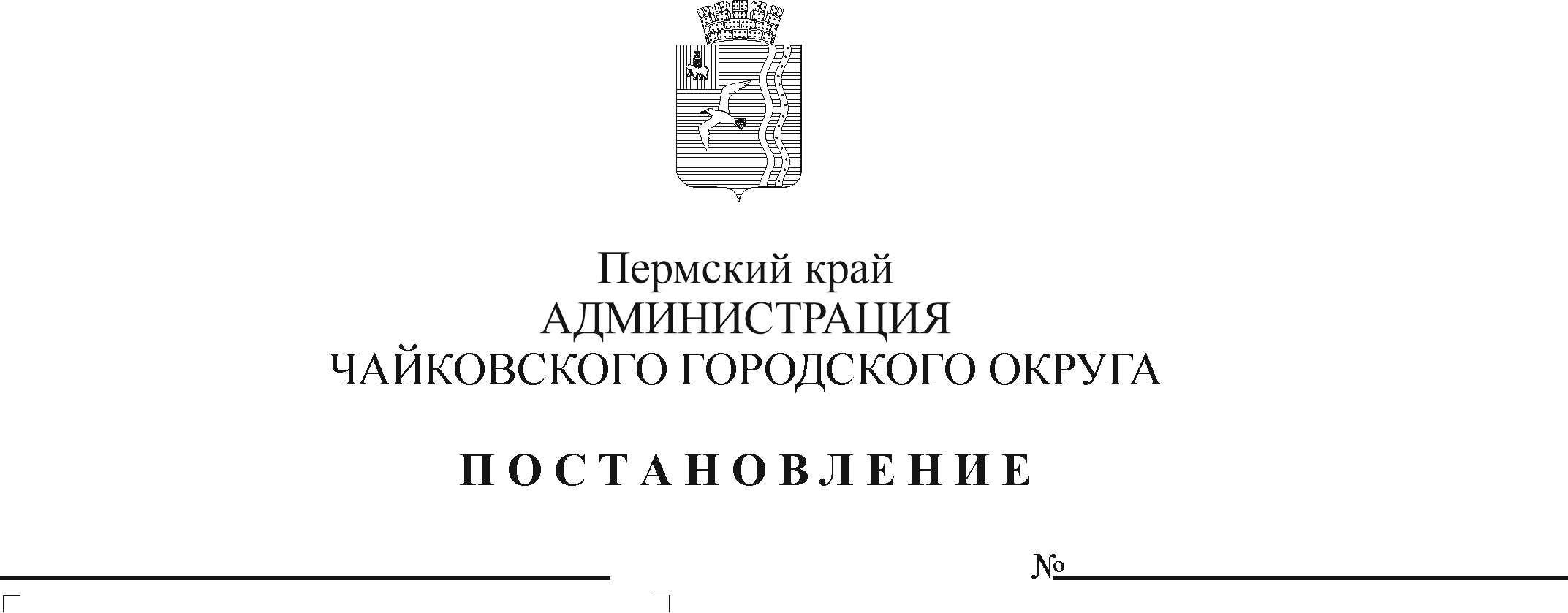 В соответствии со статьей 179 Бюджетного кодекса Российской Федерации, Федеральным законом от 28 июня 2014 г. № 172-ФЗ «О стратегическом планировании в Российской Федерации», Уставом Чайковского городского округа, решением Думы Чайковского городского округа от 23 декабря 2020 г. № 438 «О бюджете Чайковского городского округа на 2021 год и на плановый период 2022 и 2023 годов», постановлением администрации города Чайковского от 19 февраля 2019 г. № 249 «Об утверждении Порядка разработки, реализации и  оценки эффективности муниципальных программ Чайковского городского округа»ПОСТАНОВЛЯЮ:1. Внести изменения в муниципальную программу «Экономическое развитие Чайковского городского округа», утвержденную постановлением администрации города Чайковского от 17 января 2019 г. № 10/1 (в редакции постановлений от 09.07.2019 № 1230, от 01.08.2019 № 1333, от 14.08.2019 № 1391, от 25.02.2020 № 187, от 30.04.2020 № 452, от 12.10.2020 № 953, от 27.11.2020 № 1145, от 09.02.2021 № 105, от 23.03.2021 № 252, от 22.04.221 № 378, от 17.05.2021 № 465), изложив ее в редакции согласно приложению.2. Опубликовать постановление в муниципальной газете «Огни Камы» и разместить на официальном сайте администрации Чайковского городского округа.3. Постановление вступает в силу после его официального опубликования и распространяется на правоотношения, возникшие с 1 января 2021 г.Глава городского округа-глава администрацииЧайковского городского округа   					     Ю.Г.ВостриковПриложение кпостановлению администрацииЧайковского городского округаот            №МУНИЦИПАЛЬНАЯ ПРОГРАММА«Экономическое развитие Чайковского городского округа»ПАСПОРТОбщая характеристика текущего состояния Мониторинг, прогнозирование  социально-экономического развития и формирование благоприятной инвестиционной среды.Чайковский городской округ обладает диверсифицированной структурой экономики с сопоставимым вкладом добывающей промышленности, обрабатывающей промышленности, высокой ролью транспорта и энергетики. На территории представлены практически все отраслевые комплексы. Бюджетообразующие предприятия – АО «Газпром трансгаз Чайковский», филиал ПАО «РусГидро» - «Воткинская ГЭС», АО «Газпром бытовые системы», АО «Уралоргсинтез», ГК «Чайковский текстиль». За 2019 год крупными и средними предприятиями территории отгружено продукции на сумму 1038321,2 млн. рублей, что на 6,4% больше показателя 2018 года. По данным Пермьстата за 2019 г. объем инвестиций в основной капитал составил 3229,8 млн. рублей, что на 22% меньше, чем за 2018 год. В общем объеме инвестиций собственные средства организаций составили 95,5 % (в 2018 году – 91,5%), привлеченные средства – 4,5% (в 2018 году – 8,5%). За 2019 год среднесписочная численность работников составила 22 185 человек, что на 435 человек больше в сравнении с 2018 годом. На 1 января 2019 г. на территории Чайковского городского округа зарегистрировано 440 безработных граждан (уровень регистрируемой безработицы составляет 0,88%). В сравнении с прошлым годом наблюдается увеличение числа безработных граждан.Число вакансий увеличилось по отношению к прошлогоднему и составляет 602 единицы. В структуре вакансий наибольший вес занимают рабочие профессии. Среднемесячная заработная плата за 2019 год составила 39799,80 рубля, что выше показателя 2018 года на 5,1%. На лидирующей позиции по уровню среднемесячной заработной платы находится отрасль транспортировки и хранения. В бюджетной сфере средняя заработная плата составила 30666,4 рублей, что выше уровня прошлого года на 5,6%.По данным Пермьстата численность населения Чайковского городского округа составила 104 306 человек, в т.ч. в г.Чайковский – 82 656 человек, в сельских территориях - 21 650 человек.  За 2019 год численность снизилась на 474 человек.В сфере управления муниципальными финансами основные мероприятия направлены на совершенствование регуляторных механизмов обеспечения долгосрочной сбалансированности и устойчивости бюджета Чайковского городского округа, и, соответственно повышения уровня и качества жизни граждан, а именно:совершенствование нормативного правового регулирования и методологического обеспечения бюджетного процесса;составление достоверного долгосрочного прогноза налоговых и неналоговых доходов бюджета Чайковского городского округа;обеспечение выполнения утвержденного прогноза поступлений налоговых и неналоговых доходов в бюджет;обеспечение открытости и прозрачности при формировании и исполнении бюджета;осуществление контроля за соблюдением бюджетного законодательства Российской Федерации и иных нормативных правовых актов, регулирующих бюджетные правоотношения, за соблюдением законодательства Российской Федерации о контрактной системе в сфере закупок товаров, работ, услуг для обеспечения нужд Чайковского городского округа.Создание условий для развития туризма. Территория Чайковского городского округа обладает значительными туристско-рекреационными ресурсами, благодаря которым имеет широкие возможности для развития туризма. Выгодное географическое положение, развитая промышленность, транспортная логистика и деловая активность формируют обширную туристическую сферу.В Чайковском действуют 45 точек общественного питания с кухнями разных народов мира. Для размещения туристов на территории округа имеется 16 коллективных средств размещения, в которые входят гостиницы, санатории, гостевые дома, отели и базы отдыха. Одновременно в средствах размещения могут проживать около 3000 человек.По данным турпотока за 2019 год Чайковский посетило более 34000 туристов, в сравнении с 2018 годом туристический поток вырос на 15%. В 2019 году от туристической отрасли в налоговую казну поступило 1999 тысяч рублей, это на 1116 тысяч рублей больше чем в прошлый отчетный период.Наряду с положительными аспектами развития туризма в округе существуют проблемы по освоению туристского потенциала и развитию индустрии туризма:отсутствие новых туристических маршрутов и продуктов;недостаточно развитая туристская инфраструктура (отсутствие туалетов, устаревшие информационные указатели, и др.)отсутствие туристического центра на территории, где была бы собрана вся необходимая информация для туристов;недостаточно разработан туристский бренд-бук;необходимость улучшения уровня подготовленности округа к приему туристов;проблемы и недостатки в рекламно-информационном обеспечении туристской деятельности на уровне Пермского края и России.Развитие малого и среднего предпринимательства, создание условий для развития потребительского рынка.В 2019 году удалось обеспечить стабильность числа субъектов малого и среднего предпринимательства, продолжается поддержка бизнеса:3 субъекта малого бизнеса  получили субсидии на сумму 500 тыс. рублей по возмещению части затрат, связанных с приобретением оборудования, включая затраты на монтаж оборудования, в целях создания и развития, либо модернизации производства товаров. Главным направлением работы является создание условий для ведения бизнеса, стимулирующих предпринимателей открывать на нашей территории новые рабочие места и платить налоги в бюджет Чайковского городского округа.Для устранения необоснованных административных барьеров при ведении бизнеса отлажена работа по оценке регулирующего воздействия нормативных правовых актов.Финансовая поддержка субъектов малого предпринимательства направлена на софинансирование участия субъектов малого и среднего предпринимательства в выставках, ярмарках, фестивалях, форумах на территории Пермского края и других регионов Российской Федерации. Имущественная поддержка оказывается в рамках единой информационной  базы данных по недвижимому имуществу, включая муниципальное имущество для сдачи в аренду субъектам малого и среднего предпринимательства.  В рамках образовательной и информационной поддержки субъектов малого и среднего предпринимательства проведено 36 образовательных мероприятий. Темы бесплатных семинаров: «Азбука предпринимательства», «Ты – предприниматель», «Социальное предпринимательство», «Охрана труда и пожарная безопасность», «Контрактная система в сфере закупок», «Осуществление контрольных проверок», «Формула Управления», Что делать предпринимателю в социальных сетях», «Налоговая трансформация, Альтернативы ЕНВД», «Социальное предпринимательство, «Взгляд в будущее», « Изменения налогового законодательства с 2020 года» и т.д.        Проведены публичные мероприятия популяризации предпринимательства: «День российского предпринимательства», «Фестиваль национальных кухонь и культур», конкурс «На лучшее оформление предприятий потребительского рынка к Новому году», обучающий Форум «Новогодняя Елка» и Чайковские предприниматели приняли участие в итоговом краевом Форуме для предпринимателей, г. Пермь.Муниципальный фонд поддержки малого предпринимательства является одним из организаторов конкурса «Мастер-град», где свои профориентационные площадки представляют предприниматели.Развитие сельского хозяйства.По итогам за 2019 год выросло производство отдельных видов сельскохозяйственной продукции (молока, мяса всех видов), увеличилась площадь вовлеченных неиспользуемых земель в сельскохозяйственный оборот, обеспеченность кондиционными семенами. Причиной снижения производства зерна – переувлажнение почвы в летний период (ЧС).     Государственная поддержка отрасли в 2019 году за счет всех уровней бюджета составила 62 млн. рублей. Основными направлениями поддержки стали:- реализация региональных экономически значимых программ – это растениеводство, молочное и мясное скотоводство, свиноводство, овцеводство, птицеводство;- возмещение инвестиционных затрат и др.;- 6,6 млн. руб. из местного бюджета направлено на поддержку  сельскохозяйственным товаропроизводителям при оформлении в собственность сельскохозяйственных земель, вовлечение в сельскохозяйственный оборот неиспользуемых сельскохозяйственных земель, сохранение и повышение плодородия почв, обеспеченность кондиционными семенами; мероприятия по предотвращению и распространению борщевика Сосновского.- обеспечивается поддержка малых форм хозяйствования на селе путем предоставления грантов и сопровождения проектов начинающим фермерам и семейным животноводческим фермам. Гранты по мероприятию «Предоставление грантов начинающим фермерам» в рамках проекта «Агростартап» получили 4 КФХ в сумме 11 млн. руб.Сельскохозяйственные организации и крестьянские (фермерские) хозяйства в 2019 году реализовывали следующие инвестиционные проекты:ЗАО «Птицефабрика Чайковская» продолжило строительство убойного цеха - освоено 18 млн. рублей;СПК «Альняш» завершил модернизацию фермы КРС с беспривязным содержанием стада на 200 голов - стоимость проекта 42 млн. руб. КФХ Колегов О.А. завершило модернизацию фермы для содержания КРС на 100 голов - стоимость проекта около 5 млн. рублей.	Однако, проблемы, ограничивающие поступательное экономическое развитие отрасли аграрно-промышленного комплекса Чайковского городского округа, сохраняются.Отмечаются следующие негативные тенденции: сокращение посевных площадей и поголовья сельскохозяйственных животных;  снижение производства и урожайности сельскохозяйственных культур, вследствие чрезвычайных ситуаций по ряду предшествующих лет (засуха, переувлажнение); отсутствие обновления материально-технической базы сельскохозяйственные товаропроизводители; низкие темпы производственного и жилищного строительства; снижение плодородия почв, насыщенности минеральными удобрениями и сортообновления; снижение качества кадрового потенциала,  недостаточный приток инвестиций в отрасль.В качестве приоритетов развития отрасли в рамках реализации Программы рассматриваются следующие направления:а) восстановление и рациональное использование сельскохозяйственных земель;б) формирование эффективного рынка земель сельскохозяйственного назначения;в) мероприятия по предотвращению и уничтожению борщевика Сосновского;г) поддержка развития малых форм хозяйствования, занимающихся сельскохозяйственным производством;д) повышение качества трудовых ресурсов, укрепление положительного имиджа агропромышленного комплекса.Энергосбережение и повышение энергетической эффективности.Осуществление деятельности в области энергосбережения и повышения энергетической эффективности Чайковского городского округа включает разработку и реализацию ряда мероприятий: − формирование нормативно-правовой основы для реализации энергосервисных контрактов в бюджетном секторе экономики, с постепенным переходом на жилищный сектор; - апробация и укрепление навыков внедрения энергосервисных контрактов в муниципальных учреждениях; - комплексный подход к разработке мероприятий, направленных на закрепление достигнутого уровня экономии потребляемых энергоресурсов и их дальнейшего эффективного использования; - ведение комплексного учета потребляемых топливно-энергетических ресурсов на Чайковской территории с использованием государственных информационных систем «ГИС-Энергоэффективность» (модули 1 и 2); - реализация и контроль за исполнением мероприятий по энергосбережению в соответствии с утвержденным планом; - информационное обеспечение мероприятий по повышению энергетической эффективности посредством интернет ресурсов; - проведение системных мероприятий по повышению мотивации и заинтересованности территорий и муниципальных учреждений в снижении потребляемых энергоресурсов. Приложение 1к муниципальной программе«Экономическое развитие Чайковского городского округа»Подпрограмма 1. «Мониторинг, прогнозирование  социально-экономического развития и формирование благоприятной инвестиционной среды»ПАСПОРТ ПОДПРОГРАММЫПриложение 2к муниципальной программе«Экономическое развитие Чайковского городского округа»Подпрограмма 2. «Управление муниципальными финансами»ПАСПОРТ ПОДПРОГРАММЫПриложение 3к муниципальной программе«Экономическое развитие Чайковского городского округа»Подпрограмма 3. «Создание условий для развития туризма»ПАСПОРТ ПОДПРОГРАММЫПриложение 4к муниципальной программе«Экономическое развитие Чайковского городского округа»Подпрограмма 4. «Развитие малого и среднего предпринимательства, создание условий для развития потребительского рынка»ПАСПОРТ ПОДПРОГРАММЫПриложение 5к муниципальной программе«Экономическое развитие Чайковского городского округа»Подпрограмма 5. «Развитие сельского хозяйства»ПАСПОРТ ПОДПРОГРАММЫПриложение 6к муниципальной программе«Экономическое развитие Чайковского городского округа»Подпрограмма 6. «Энергосбережение и повышение энергетической эффективности Чайковского городского округа»ПАСПОРТ ПОДПРОГРАММЫПриложение 7к муниципальной программе«Экономическое развитие Чайковского городского округа»Подпрограмма 7. «Обеспечение реализации муниципальной программы»ПАСПОРТ ПОДПРОГРАММЫПриложение 8к муниципальной программе«Экономическое развитиеЧайковского городского округа»Сводные финансовые затраты и показатели результативности выполнения муниципальной программы «Экономическое развитие Чайковского городского округа»Ответственный исполнитель программыУправление финансов и экономического развития администрации Чайковского городского округа Соисполнители программыУправление земельно-имущественных отношений администрации Чайковского городского округаУчастники программыУправление культуры и молодежной политики администрации Чайковского городского округаУправление жилищно – коммунального хозяйства и транспорта администрации Чайковского городского округаПодпрограммы программы1. Мониторинг, прогнозирование  социально-экономического развития и формирование благоприятной инвестиционной среды. 2. Управление муниципальными финансами.3. Создание условий для развития туризма. 4. Развитие малого и среднего предпринимательства, создание условий для развития потребительского рынка.5. Развитие сельского хозяйства. 6. Энергосбережение и повышение энергетической эффективности.7. Обеспечение реализации муниципальной программы.Цели программы1. Устойчивый экономический рост на территории Чайковского городского округа;2. Обеспечение долгосрочной сбалансированности и устойчивости бюджета Чайковского городского округа, повышение эффективности и качества управления муниципальными финансами.Задачи программы1.  Сохранение традиционных и содействие формированию новых отраслей экономического развития.2. Формирование благоприятной инвестиционной среды.3. Обеспечение долгосрочной сбалансированности и устойчивости бюджета Чайковского городского округа, повышение эффективности и качества управления муниципальными финансами.4. Увеличение роли туризма в социально-экономическом развитии округа.5. Создание условий для развития малого и среднего предпринимательства.6. Создание условий для развития потребительского рынка.7. Повышение занятости, доходов и качества жизни сельского населения Чайковского городского округа, а также рост доходности и эффективности сельскохозяйственных товаропроизводителей.8. Повышение энергетической эффективности бюджетной сферы округа и сокращение расходов бюджетов на обеспечение энергетическими ресурсами муниципальных учреждений, органов местного самоуправления.9. Создание условий для реализации муниципальной программы «Экономическое развитие Чайковского городского округа».Целевые показатели программыЭтапы и сроки реализации программыПрограмма рассчитана на период реализации с 2019 по 2023 годы.Программа не имеет строгой разбивки на этапы.Объемы бюджетных ассигнований, тыс.руб.Ожидаемые показатели реализации программыУвеличение среднемесячной номинальной начисленной заработной платы работников крупных и средних предприятий к окончанию 2023 года до 43 000 рублей.Увеличение объема отгруженной продукции до 101 100 млн.рублей в год к 2023-му году.Отсутствие муниципального долга к 2024-му году.Сохранение доли собственных доходов бюджета до 50%.Увеличение числа туристов на 1000 человек населения до 171 к 2023-му году.Увеличение числа субъектов малого и среднего предпринимательства на 1000 человек до 38,3.Увеличение доли используемой пашни в хозяйствах всех категорий до 62,5% к 2023-му году.Сохранение доли учреждений, сдавших декларации потребления энергоресурсов в рамках системы «ГИС-Энергоэффективность».Ответственный исполнитель подпрограммыУправление финансов и экономического развития администрации Чайковского городского округаУправление финансов и экономического развития администрации Чайковского городского округаУправление финансов и экономического развития администрации Чайковского городского округаУправление финансов и экономического развития администрации Чайковского городского округаУправление финансов и экономического развития администрации Чайковского городского округаУправление финансов и экономического развития администрации Чайковского городского округаУправление финансов и экономического развития администрации Чайковского городского округаУправление финансов и экономического развития администрации Чайковского городского округаУправление финансов и экономического развития администрации Чайковского городского округаУправление финансов и экономического развития администрации Чайковского городского округаУправление финансов и экономического развития администрации Чайковского городского округаУправление финансов и экономического развития администрации Чайковского городского округаСоисполнители подпрограммыотсутствуютотсутствуютотсутствуютотсутствуютотсутствуютотсутствуютотсутствуютотсутствуютотсутствуютотсутствуютотсутствуютотсутствуютУчастники подпрограммыотсутствуютотсутствуютотсутствуютотсутствуютотсутствуютотсутствуютотсутствуютотсутствуютотсутствуютотсутствуютотсутствуютотсутствуютЦели подпрограммы1. Совершенствование системы стратегического управления.2. Создание благоприятных условий для привлечения инвестиций и повышение инвестиционной привлекательности.3. Создание благоприятных социально-экономических условий для устойчивого развития предприятий.1. Совершенствование системы стратегического управления.2. Создание благоприятных условий для привлечения инвестиций и повышение инвестиционной привлекательности.3. Создание благоприятных социально-экономических условий для устойчивого развития предприятий.1. Совершенствование системы стратегического управления.2. Создание благоприятных условий для привлечения инвестиций и повышение инвестиционной привлекательности.3. Создание благоприятных социально-экономических условий для устойчивого развития предприятий.1. Совершенствование системы стратегического управления.2. Создание благоприятных условий для привлечения инвестиций и повышение инвестиционной привлекательности.3. Создание благоприятных социально-экономических условий для устойчивого развития предприятий.1. Совершенствование системы стратегического управления.2. Создание благоприятных условий для привлечения инвестиций и повышение инвестиционной привлекательности.3. Создание благоприятных социально-экономических условий для устойчивого развития предприятий.1. Совершенствование системы стратегического управления.2. Создание благоприятных условий для привлечения инвестиций и повышение инвестиционной привлекательности.3. Создание благоприятных социально-экономических условий для устойчивого развития предприятий.1. Совершенствование системы стратегического управления.2. Создание благоприятных условий для привлечения инвестиций и повышение инвестиционной привлекательности.3. Создание благоприятных социально-экономических условий для устойчивого развития предприятий.1. Совершенствование системы стратегического управления.2. Создание благоприятных условий для привлечения инвестиций и повышение инвестиционной привлекательности.3. Создание благоприятных социально-экономических условий для устойчивого развития предприятий.1. Совершенствование системы стратегического управления.2. Создание благоприятных условий для привлечения инвестиций и повышение инвестиционной привлекательности.3. Создание благоприятных социально-экономических условий для устойчивого развития предприятий.1. Совершенствование системы стратегического управления.2. Создание благоприятных условий для привлечения инвестиций и повышение инвестиционной привлекательности.3. Создание благоприятных социально-экономических условий для устойчивого развития предприятий.1. Совершенствование системы стратегического управления.2. Создание благоприятных условий для привлечения инвестиций и повышение инвестиционной привлекательности.3. Создание благоприятных социально-экономических условий для устойчивого развития предприятий.1. Совершенствование системы стратегического управления.2. Создание благоприятных условий для привлечения инвестиций и повышение инвестиционной привлекательности.3. Создание благоприятных социально-экономических условий для устойчивого развития предприятий.Задачи подпрограммы1. Мониторинг социально-экономического развития округа;2. Разработка и корректировка документов текущего и стратегического прогнозирования социально-экономического развития;3. Создание условий для реализации инвестиционных проектов;4. Реализация мер по обеспечению устойчивого экономического положения предприятий.1. Мониторинг социально-экономического развития округа;2. Разработка и корректировка документов текущего и стратегического прогнозирования социально-экономического развития;3. Создание условий для реализации инвестиционных проектов;4. Реализация мер по обеспечению устойчивого экономического положения предприятий.1. Мониторинг социально-экономического развития округа;2. Разработка и корректировка документов текущего и стратегического прогнозирования социально-экономического развития;3. Создание условий для реализации инвестиционных проектов;4. Реализация мер по обеспечению устойчивого экономического положения предприятий.1. Мониторинг социально-экономического развития округа;2. Разработка и корректировка документов текущего и стратегического прогнозирования социально-экономического развития;3. Создание условий для реализации инвестиционных проектов;4. Реализация мер по обеспечению устойчивого экономического положения предприятий.1. Мониторинг социально-экономического развития округа;2. Разработка и корректировка документов текущего и стратегического прогнозирования социально-экономического развития;3. Создание условий для реализации инвестиционных проектов;4. Реализация мер по обеспечению устойчивого экономического положения предприятий.1. Мониторинг социально-экономического развития округа;2. Разработка и корректировка документов текущего и стратегического прогнозирования социально-экономического развития;3. Создание условий для реализации инвестиционных проектов;4. Реализация мер по обеспечению устойчивого экономического положения предприятий.1. Мониторинг социально-экономического развития округа;2. Разработка и корректировка документов текущего и стратегического прогнозирования социально-экономического развития;3. Создание условий для реализации инвестиционных проектов;4. Реализация мер по обеспечению устойчивого экономического положения предприятий.1. Мониторинг социально-экономического развития округа;2. Разработка и корректировка документов текущего и стратегического прогнозирования социально-экономического развития;3. Создание условий для реализации инвестиционных проектов;4. Реализация мер по обеспечению устойчивого экономического положения предприятий.1. Мониторинг социально-экономического развития округа;2. Разработка и корректировка документов текущего и стратегического прогнозирования социально-экономического развития;3. Создание условий для реализации инвестиционных проектов;4. Реализация мер по обеспечению устойчивого экономического положения предприятий.1. Мониторинг социально-экономического развития округа;2. Разработка и корректировка документов текущего и стратегического прогнозирования социально-экономического развития;3. Создание условий для реализации инвестиционных проектов;4. Реализация мер по обеспечению устойчивого экономического положения предприятий.1. Мониторинг социально-экономического развития округа;2. Разработка и корректировка документов текущего и стратегического прогнозирования социально-экономического развития;3. Создание условий для реализации инвестиционных проектов;4. Реализация мер по обеспечению устойчивого экономического положения предприятий.1. Мониторинг социально-экономического развития округа;2. Разработка и корректировка документов текущего и стратегического прогнозирования социально-экономического развития;3. Создание условий для реализации инвестиционных проектов;4. Реализация мер по обеспечению устойчивого экономического положения предприятий.Показатели подпрограммыНаименование показателяНаименование показателяБазовое значениеБазовое значение2019 год (факт)2019 год (факт)2020 год (факт)2021 год (план)2021 год (план)2022 год (план)2022 год (план)2023 год (план)Показатели подпрограммыУдельный вес прибыльных предприятий в общем числе предприятий, %Удельный вес прибыльных предприятий в общем числе предприятий, %64,964,983,883,872,7не менее 70не менее 70не менее 70не менее 70не менее 70Показатели подпрограммыДоля документов стратегического планирования, прошедших государственную регистрацию в системе ГАС «Управление», %Доля документов стратегического планирования, прошедших государственную регистрацию в системе ГАС «Управление», %100100100100100100100100100100Показатели подпрограммыОбъем инвестиций на душу населения, руб.Объем инвестиций на душу населения, руб.41338,541338,530964309644300031242,231242,233857,633857,634056,0Показатели подпрограммыУровень безработицы, %Уровень безработицы, %0,780,780,880,881,131,51,51,51,51,5Срок реализации подпрограммы2019 – 2023 годы2019 – 2023 годы2019 – 2023 годы2019 – 2023 годы2019 – 2023 годы2019 – 2023 годы2019 – 2023 годы2019 – 2023 годы2019 – 2023 годы2019 – 2023 годы2019 – 2023 годы2019 – 2023 годыОбъемы бюджетных ассигнованийИсточники финансового обеспеченияРасходы (тыс.рублей)Расходы (тыс.рублей)Расходы (тыс.рублей)Расходы (тыс.рублей)Расходы (тыс.рублей)Расходы (тыс.рублей)Расходы (тыс.рублей)Расходы (тыс.рублей)Расходы (тыс.рублей)Расходы (тыс.рублей)Расходы (тыс.рублей)Объемы бюджетных ассигнованийИсточники финансового обеспечения2019 год (факт)2019 год (факт)2020 год (факт)2020 год (факт)2021 год (план)2021 год (план)2021 год (план)2022 год (план)2022 год (план)2023 год (план)2023 год (план)Объемы бюджетных ассигнованийместный бюджет69,4469,4470,92970,929171,020171,020171,02071,02071,02071,02071,020Ожидаемые результаты реализацииподпрограммы Удельный вес прибыльных предприятий в общем числе предприятий округа не менее 70 %. Своевременная актуализация и размещение документов стратегического планирования в государственной автоматической системе  «Управление» (13 муниципальных программ, Стратегия социально-экономического развития Чайковского городского округа до 2027 года, Долгосрочный, Среднесрочный, Бюджетный прогнозы). Объем инвестиций на душу населения к 2023-му году составит 34 056 рублей. Сохранение уровня безработицы на уровне не ниже 1,5% от экономического активного населения. Удельный вес прибыльных предприятий в общем числе предприятий округа не менее 70 %. Своевременная актуализация и размещение документов стратегического планирования в государственной автоматической системе  «Управление» (13 муниципальных программ, Стратегия социально-экономического развития Чайковского городского округа до 2027 года, Долгосрочный, Среднесрочный, Бюджетный прогнозы). Объем инвестиций на душу населения к 2023-му году составит 34 056 рублей. Сохранение уровня безработицы на уровне не ниже 1,5% от экономического активного населения. Удельный вес прибыльных предприятий в общем числе предприятий округа не менее 70 %. Своевременная актуализация и размещение документов стратегического планирования в государственной автоматической системе  «Управление» (13 муниципальных программ, Стратегия социально-экономического развития Чайковского городского округа до 2027 года, Долгосрочный, Среднесрочный, Бюджетный прогнозы). Объем инвестиций на душу населения к 2023-му году составит 34 056 рублей. Сохранение уровня безработицы на уровне не ниже 1,5% от экономического активного населения. Удельный вес прибыльных предприятий в общем числе предприятий округа не менее 70 %. Своевременная актуализация и размещение документов стратегического планирования в государственной автоматической системе  «Управление» (13 муниципальных программ, Стратегия социально-экономического развития Чайковского городского округа до 2027 года, Долгосрочный, Среднесрочный, Бюджетный прогнозы). Объем инвестиций на душу населения к 2023-му году составит 34 056 рублей. Сохранение уровня безработицы на уровне не ниже 1,5% от экономического активного населения. Удельный вес прибыльных предприятий в общем числе предприятий округа не менее 70 %. Своевременная актуализация и размещение документов стратегического планирования в государственной автоматической системе  «Управление» (13 муниципальных программ, Стратегия социально-экономического развития Чайковского городского округа до 2027 года, Долгосрочный, Среднесрочный, Бюджетный прогнозы). Объем инвестиций на душу населения к 2023-му году составит 34 056 рублей. Сохранение уровня безработицы на уровне не ниже 1,5% от экономического активного населения. Удельный вес прибыльных предприятий в общем числе предприятий округа не менее 70 %. Своевременная актуализация и размещение документов стратегического планирования в государственной автоматической системе  «Управление» (13 муниципальных программ, Стратегия социально-экономического развития Чайковского городского округа до 2027 года, Долгосрочный, Среднесрочный, Бюджетный прогнозы). Объем инвестиций на душу населения к 2023-му году составит 34 056 рублей. Сохранение уровня безработицы на уровне не ниже 1,5% от экономического активного населения. Удельный вес прибыльных предприятий в общем числе предприятий округа не менее 70 %. Своевременная актуализация и размещение документов стратегического планирования в государственной автоматической системе  «Управление» (13 муниципальных программ, Стратегия социально-экономического развития Чайковского городского округа до 2027 года, Долгосрочный, Среднесрочный, Бюджетный прогнозы). Объем инвестиций на душу населения к 2023-му году составит 34 056 рублей. Сохранение уровня безработицы на уровне не ниже 1,5% от экономического активного населения. Удельный вес прибыльных предприятий в общем числе предприятий округа не менее 70 %. Своевременная актуализация и размещение документов стратегического планирования в государственной автоматической системе  «Управление» (13 муниципальных программ, Стратегия социально-экономического развития Чайковского городского округа до 2027 года, Долгосрочный, Среднесрочный, Бюджетный прогнозы). Объем инвестиций на душу населения к 2023-му году составит 34 056 рублей. Сохранение уровня безработицы на уровне не ниже 1,5% от экономического активного населения. Удельный вес прибыльных предприятий в общем числе предприятий округа не менее 70 %. Своевременная актуализация и размещение документов стратегического планирования в государственной автоматической системе  «Управление» (13 муниципальных программ, Стратегия социально-экономического развития Чайковского городского округа до 2027 года, Долгосрочный, Среднесрочный, Бюджетный прогнозы). Объем инвестиций на душу населения к 2023-му году составит 34 056 рублей. Сохранение уровня безработицы на уровне не ниже 1,5% от экономического активного населения. Удельный вес прибыльных предприятий в общем числе предприятий округа не менее 70 %. Своевременная актуализация и размещение документов стратегического планирования в государственной автоматической системе  «Управление» (13 муниципальных программ, Стратегия социально-экономического развития Чайковского городского округа до 2027 года, Долгосрочный, Среднесрочный, Бюджетный прогнозы). Объем инвестиций на душу населения к 2023-му году составит 34 056 рублей. Сохранение уровня безработицы на уровне не ниже 1,5% от экономического активного населения. Удельный вес прибыльных предприятий в общем числе предприятий округа не менее 70 %. Своевременная актуализация и размещение документов стратегического планирования в государственной автоматической системе  «Управление» (13 муниципальных программ, Стратегия социально-экономического развития Чайковского городского округа до 2027 года, Долгосрочный, Среднесрочный, Бюджетный прогнозы). Объем инвестиций на душу населения к 2023-му году составит 34 056 рублей. Сохранение уровня безработицы на уровне не ниже 1,5% от экономического активного населения. Удельный вес прибыльных предприятий в общем числе предприятий округа не менее 70 %. Своевременная актуализация и размещение документов стратегического планирования в государственной автоматической системе  «Управление» (13 муниципальных программ, Стратегия социально-экономического развития Чайковского городского округа до 2027 года, Долгосрочный, Среднесрочный, Бюджетный прогнозы). Объем инвестиций на душу населения к 2023-му году составит 34 056 рублей. Сохранение уровня безработицы на уровне не ниже 1,5% от экономического активного населения. Удельный вес прибыльных предприятий в общем числе предприятий округа не менее 70 %. Своевременная актуализация и размещение документов стратегического планирования в государственной автоматической системе  «Управление» (13 муниципальных программ, Стратегия социально-экономического развития Чайковского городского округа до 2027 года, Долгосрочный, Среднесрочный, Бюджетный прогнозы). Объем инвестиций на душу населения к 2023-му году составит 34 056 рублей. Сохранение уровня безработицы на уровне не ниже 1,5% от экономического активного населения. Удельный вес прибыльных предприятий в общем числе предприятий округа не менее 70 %. Своевременная актуализация и размещение документов стратегического планирования в государственной автоматической системе  «Управление» (13 муниципальных программ, Стратегия социально-экономического развития Чайковского городского округа до 2027 года, Долгосрочный, Среднесрочный, Бюджетный прогнозы). Объем инвестиций на душу населения к 2023-му году составит 34 056 рублей. Сохранение уровня безработицы на уровне не ниже 1,5% от экономического активного населения. Удельный вес прибыльных предприятий в общем числе предприятий округа не менее 70 %. Своевременная актуализация и размещение документов стратегического планирования в государственной автоматической системе  «Управление» (13 муниципальных программ, Стратегия социально-экономического развития Чайковского городского округа до 2027 года, Долгосрочный, Среднесрочный, Бюджетный прогнозы). Объем инвестиций на душу населения к 2023-му году составит 34 056 рублей. Сохранение уровня безработицы на уровне не ниже 1,5% от экономического активного населения. Удельный вес прибыльных предприятий в общем числе предприятий округа не менее 70 %. Своевременная актуализация и размещение документов стратегического планирования в государственной автоматической системе  «Управление» (13 муниципальных программ, Стратегия социально-экономического развития Чайковского городского округа до 2027 года, Долгосрочный, Среднесрочный, Бюджетный прогнозы). Объем инвестиций на душу населения к 2023-му году составит 34 056 рублей. Сохранение уровня безработицы на уровне не ниже 1,5% от экономического активного населения. Удельный вес прибыльных предприятий в общем числе предприятий округа не менее 70 %. Своевременная актуализация и размещение документов стратегического планирования в государственной автоматической системе  «Управление» (13 муниципальных программ, Стратегия социально-экономического развития Чайковского городского округа до 2027 года, Долгосрочный, Среднесрочный, Бюджетный прогнозы). Объем инвестиций на душу населения к 2023-му году составит 34 056 рублей. Сохранение уровня безработицы на уровне не ниже 1,5% от экономического активного населения. Удельный вес прибыльных предприятий в общем числе предприятий округа не менее 70 %. Своевременная актуализация и размещение документов стратегического планирования в государственной автоматической системе  «Управление» (13 муниципальных программ, Стратегия социально-экономического развития Чайковского городского округа до 2027 года, Долгосрочный, Среднесрочный, Бюджетный прогнозы). Объем инвестиций на душу населения к 2023-му году составит 34 056 рублей. Сохранение уровня безработицы на уровне не ниже 1,5% от экономического активного населения. Удельный вес прибыльных предприятий в общем числе предприятий округа не менее 70 %. Своевременная актуализация и размещение документов стратегического планирования в государственной автоматической системе  «Управление» (13 муниципальных программ, Стратегия социально-экономического развития Чайковского городского округа до 2027 года, Долгосрочный, Среднесрочный, Бюджетный прогнозы). Объем инвестиций на душу населения к 2023-му году составит 34 056 рублей. Сохранение уровня безработицы на уровне не ниже 1,5% от экономического активного населения. Удельный вес прибыльных предприятий в общем числе предприятий округа не менее 70 %. Своевременная актуализация и размещение документов стратегического планирования в государственной автоматической системе  «Управление» (13 муниципальных программ, Стратегия социально-экономического развития Чайковского городского округа до 2027 года, Долгосрочный, Среднесрочный, Бюджетный прогнозы). Объем инвестиций на душу населения к 2023-му году составит 34 056 рублей. Сохранение уровня безработицы на уровне не ниже 1,5% от экономического активного населения. Удельный вес прибыльных предприятий в общем числе предприятий округа не менее 70 %. Своевременная актуализация и размещение документов стратегического планирования в государственной автоматической системе  «Управление» (13 муниципальных программ, Стратегия социально-экономического развития Чайковского городского округа до 2027 года, Долгосрочный, Среднесрочный, Бюджетный прогнозы). Объем инвестиций на душу населения к 2023-му году составит 34 056 рублей. Сохранение уровня безработицы на уровне не ниже 1,5% от экономического активного населения. Удельный вес прибыльных предприятий в общем числе предприятий округа не менее 70 %. Своевременная актуализация и размещение документов стратегического планирования в государственной автоматической системе  «Управление» (13 муниципальных программ, Стратегия социально-экономического развития Чайковского городского округа до 2027 года, Долгосрочный, Среднесрочный, Бюджетный прогнозы). Объем инвестиций на душу населения к 2023-му году составит 34 056 рублей. Сохранение уровня безработицы на уровне не ниже 1,5% от экономического активного населения. Удельный вес прибыльных предприятий в общем числе предприятий округа не менее 70 %. Своевременная актуализация и размещение документов стратегического планирования в государственной автоматической системе  «Управление» (13 муниципальных программ, Стратегия социально-экономического развития Чайковского городского округа до 2027 года, Долгосрочный, Среднесрочный, Бюджетный прогнозы). Объем инвестиций на душу населения к 2023-му году составит 34 056 рублей. Сохранение уровня безработицы на уровне не ниже 1,5% от экономического активного населения. Удельный вес прибыльных предприятий в общем числе предприятий округа не менее 70 %. Своевременная актуализация и размещение документов стратегического планирования в государственной автоматической системе  «Управление» (13 муниципальных программ, Стратегия социально-экономического развития Чайковского городского округа до 2027 года, Долгосрочный, Среднесрочный, Бюджетный прогнозы). Объем инвестиций на душу населения к 2023-му году составит 34 056 рублей. Сохранение уровня безработицы на уровне не ниже 1,5% от экономического активного населения. Удельный вес прибыльных предприятий в общем числе предприятий округа не менее 70 %. Своевременная актуализация и размещение документов стратегического планирования в государственной автоматической системе  «Управление» (13 муниципальных программ, Стратегия социально-экономического развития Чайковского городского округа до 2027 года, Долгосрочный, Среднесрочный, Бюджетный прогнозы). Объем инвестиций на душу населения к 2023-му году составит 34 056 рублей. Сохранение уровня безработицы на уровне не ниже 1,5% от экономического активного населения. Удельный вес прибыльных предприятий в общем числе предприятий округа не менее 70 %. Своевременная актуализация и размещение документов стратегического планирования в государственной автоматической системе  «Управление» (13 муниципальных программ, Стратегия социально-экономического развития Чайковского городского округа до 2027 года, Долгосрочный, Среднесрочный, Бюджетный прогнозы). Объем инвестиций на душу населения к 2023-му году составит 34 056 рублей. Сохранение уровня безработицы на уровне не ниже 1,5% от экономического активного населения. Удельный вес прибыльных предприятий в общем числе предприятий округа не менее 70 %. Своевременная актуализация и размещение документов стратегического планирования в государственной автоматической системе  «Управление» (13 муниципальных программ, Стратегия социально-экономического развития Чайковского городского округа до 2027 года, Долгосрочный, Среднесрочный, Бюджетный прогнозы). Объем инвестиций на душу населения к 2023-му году составит 34 056 рублей. Сохранение уровня безработицы на уровне не ниже 1,5% от экономического активного населения. Удельный вес прибыльных предприятий в общем числе предприятий округа не менее 70 %. Своевременная актуализация и размещение документов стратегического планирования в государственной автоматической системе  «Управление» (13 муниципальных программ, Стратегия социально-экономического развития Чайковского городского округа до 2027 года, Долгосрочный, Среднесрочный, Бюджетный прогнозы). Объем инвестиций на душу населения к 2023-му году составит 34 056 рублей. Сохранение уровня безработицы на уровне не ниже 1,5% от экономического активного населения. Удельный вес прибыльных предприятий в общем числе предприятий округа не менее 70 %. Своевременная актуализация и размещение документов стратегического планирования в государственной автоматической системе  «Управление» (13 муниципальных программ, Стратегия социально-экономического развития Чайковского городского округа до 2027 года, Долгосрочный, Среднесрочный, Бюджетный прогнозы). Объем инвестиций на душу населения к 2023-му году составит 34 056 рублей. Сохранение уровня безработицы на уровне не ниже 1,5% от экономического активного населения. Удельный вес прибыльных предприятий в общем числе предприятий округа не менее 70 %. Своевременная актуализация и размещение документов стратегического планирования в государственной автоматической системе  «Управление» (13 муниципальных программ, Стратегия социально-экономического развития Чайковского городского округа до 2027 года, Долгосрочный, Среднесрочный, Бюджетный прогнозы). Объем инвестиций на душу населения к 2023-му году составит 34 056 рублей. Сохранение уровня безработицы на уровне не ниже 1,5% от экономического активного населения. Удельный вес прибыльных предприятий в общем числе предприятий округа не менее 70 %. Своевременная актуализация и размещение документов стратегического планирования в государственной автоматической системе  «Управление» (13 муниципальных программ, Стратегия социально-экономического развития Чайковского городского округа до 2027 года, Долгосрочный, Среднесрочный, Бюджетный прогнозы). Объем инвестиций на душу населения к 2023-му году составит 34 056 рублей. Сохранение уровня безработицы на уровне не ниже 1,5% от экономического активного населения. Удельный вес прибыльных предприятий в общем числе предприятий округа не менее 70 %. Своевременная актуализация и размещение документов стратегического планирования в государственной автоматической системе  «Управление» (13 муниципальных программ, Стратегия социально-экономического развития Чайковского городского округа до 2027 года, Долгосрочный, Среднесрочный, Бюджетный прогнозы). Объем инвестиций на душу населения к 2023-му году составит 34 056 рублей. Сохранение уровня безработицы на уровне не ниже 1,5% от экономического активного населения. Удельный вес прибыльных предприятий в общем числе предприятий округа не менее 70 %. Своевременная актуализация и размещение документов стратегического планирования в государственной автоматической системе  «Управление» (13 муниципальных программ, Стратегия социально-экономического развития Чайковского городского округа до 2027 года, Долгосрочный, Среднесрочный, Бюджетный прогнозы). Объем инвестиций на душу населения к 2023-му году составит 34 056 рублей. Сохранение уровня безработицы на уровне не ниже 1,5% от экономического активного населения. Удельный вес прибыльных предприятий в общем числе предприятий округа не менее 70 %. Своевременная актуализация и размещение документов стратегического планирования в государственной автоматической системе  «Управление» (13 муниципальных программ, Стратегия социально-экономического развития Чайковского городского округа до 2027 года, Долгосрочный, Среднесрочный, Бюджетный прогнозы). Объем инвестиций на душу населения к 2023-му году составит 34 056 рублей. Сохранение уровня безработицы на уровне не ниже 1,5% от экономического активного населения. Удельный вес прибыльных предприятий в общем числе предприятий округа не менее 70 %. Своевременная актуализация и размещение документов стратегического планирования в государственной автоматической системе  «Управление» (13 муниципальных программ, Стратегия социально-экономического развития Чайковского городского округа до 2027 года, Долгосрочный, Среднесрочный, Бюджетный прогнозы). Объем инвестиций на душу населения к 2023-му году составит 34 056 рублей. Сохранение уровня безработицы на уровне не ниже 1,5% от экономического активного населения. Удельный вес прибыльных предприятий в общем числе предприятий округа не менее 70 %. Своевременная актуализация и размещение документов стратегического планирования в государственной автоматической системе  «Управление» (13 муниципальных программ, Стратегия социально-экономического развития Чайковского городского округа до 2027 года, Долгосрочный, Среднесрочный, Бюджетный прогнозы). Объем инвестиций на душу населения к 2023-му году составит 34 056 рублей. Сохранение уровня безработицы на уровне не ниже 1,5% от экономического активного населения.Ответственный исполнитель подпрограммыУправление финансов и экономического развития администрации Чайковского городского округаУправление финансов и экономического развития администрации Чайковского городского округаУправление финансов и экономического развития администрации Чайковского городского округаУправление финансов и экономического развития администрации Чайковского городского округаУправление финансов и экономического развития администрации Чайковского городского округаУправление финансов и экономического развития администрации Чайковского городского округаУправление финансов и экономического развития администрации Чайковского городского округаУправление финансов и экономического развития администрации Чайковского городского округаУправление финансов и экономического развития администрации Чайковского городского округаУправление финансов и экономического развития администрации Чайковского городского округаУправление финансов и экономического развития администрации Чайковского городского округаУправление финансов и экономического развития администрации Чайковского городского округаСоисполнители подпрограммыотсутствуютотсутствуютотсутствуютотсутствуютотсутствуютотсутствуютотсутствуютотсутствуютотсутствуютотсутствуютотсутствуютотсутствуютУчастники подпрограммыотсутствуютотсутствуютотсутствуютотсутствуютотсутствуютотсутствуютотсутствуютотсутствуютотсутствуютотсутствуютотсутствуютотсутствуютЦель подпрограммыОбеспечение долгосрочной сбалансированности и устойчивости бюджета Чайковского городского округа, повышение эффективности и качества управления муниципальными финансамиОбеспечение долгосрочной сбалансированности и устойчивости бюджета Чайковского городского округа, повышение эффективности и качества управления муниципальными финансамиОбеспечение долгосрочной сбалансированности и устойчивости бюджета Чайковского городского округа, повышение эффективности и качества управления муниципальными финансамиОбеспечение долгосрочной сбалансированности и устойчивости бюджета Чайковского городского округа, повышение эффективности и качества управления муниципальными финансамиОбеспечение долгосрочной сбалансированности и устойчивости бюджета Чайковского городского округа, повышение эффективности и качества управления муниципальными финансамиОбеспечение долгосрочной сбалансированности и устойчивости бюджета Чайковского городского округа, повышение эффективности и качества управления муниципальными финансамиОбеспечение долгосрочной сбалансированности и устойчивости бюджета Чайковского городского округа, повышение эффективности и качества управления муниципальными финансамиОбеспечение долгосрочной сбалансированности и устойчивости бюджета Чайковского городского округа, повышение эффективности и качества управления муниципальными финансамиОбеспечение долгосрочной сбалансированности и устойчивости бюджета Чайковского городского округа, повышение эффективности и качества управления муниципальными финансамиОбеспечение долгосрочной сбалансированности и устойчивости бюджета Чайковского городского округа, повышение эффективности и качества управления муниципальными финансамиОбеспечение долгосрочной сбалансированности и устойчивости бюджета Чайковского городского округа, повышение эффективности и качества управления муниципальными финансамиОбеспечение долгосрочной сбалансированности и устойчивости бюджета Чайковского городского округа, повышение эффективности и качества управления муниципальными финансамиЗадачи подпрограммы1. Создание оптимальных условий для обеспечения долгосрочной сбалансированности и устойчивости местного бюджета.2. Повышение эффективности расходования бюджетных средств, оптимизация расходов местного бюджета.3. Обеспечение открытости и прозрачности бюджета Чайковского городского округа.4. Организация и осуществление внутреннего муниципального финансового контроля и контроля в сфере закупок.1. Создание оптимальных условий для обеспечения долгосрочной сбалансированности и устойчивости местного бюджета.2. Повышение эффективности расходования бюджетных средств, оптимизация расходов местного бюджета.3. Обеспечение открытости и прозрачности бюджета Чайковского городского округа.4. Организация и осуществление внутреннего муниципального финансового контроля и контроля в сфере закупок.1. Создание оптимальных условий для обеспечения долгосрочной сбалансированности и устойчивости местного бюджета.2. Повышение эффективности расходования бюджетных средств, оптимизация расходов местного бюджета.3. Обеспечение открытости и прозрачности бюджета Чайковского городского округа.4. Организация и осуществление внутреннего муниципального финансового контроля и контроля в сфере закупок.1. Создание оптимальных условий для обеспечения долгосрочной сбалансированности и устойчивости местного бюджета.2. Повышение эффективности расходования бюджетных средств, оптимизация расходов местного бюджета.3. Обеспечение открытости и прозрачности бюджета Чайковского городского округа.4. Организация и осуществление внутреннего муниципального финансового контроля и контроля в сфере закупок.1. Создание оптимальных условий для обеспечения долгосрочной сбалансированности и устойчивости местного бюджета.2. Повышение эффективности расходования бюджетных средств, оптимизация расходов местного бюджета.3. Обеспечение открытости и прозрачности бюджета Чайковского городского округа.4. Организация и осуществление внутреннего муниципального финансового контроля и контроля в сфере закупок.1. Создание оптимальных условий для обеспечения долгосрочной сбалансированности и устойчивости местного бюджета.2. Повышение эффективности расходования бюджетных средств, оптимизация расходов местного бюджета.3. Обеспечение открытости и прозрачности бюджета Чайковского городского округа.4. Организация и осуществление внутреннего муниципального финансового контроля и контроля в сфере закупок.1. Создание оптимальных условий для обеспечения долгосрочной сбалансированности и устойчивости местного бюджета.2. Повышение эффективности расходования бюджетных средств, оптимизация расходов местного бюджета.3. Обеспечение открытости и прозрачности бюджета Чайковского городского округа.4. Организация и осуществление внутреннего муниципального финансового контроля и контроля в сфере закупок.1. Создание оптимальных условий для обеспечения долгосрочной сбалансированности и устойчивости местного бюджета.2. Повышение эффективности расходования бюджетных средств, оптимизация расходов местного бюджета.3. Обеспечение открытости и прозрачности бюджета Чайковского городского округа.4. Организация и осуществление внутреннего муниципального финансового контроля и контроля в сфере закупок.1. Создание оптимальных условий для обеспечения долгосрочной сбалансированности и устойчивости местного бюджета.2. Повышение эффективности расходования бюджетных средств, оптимизация расходов местного бюджета.3. Обеспечение открытости и прозрачности бюджета Чайковского городского округа.4. Организация и осуществление внутреннего муниципального финансового контроля и контроля в сфере закупок.1. Создание оптимальных условий для обеспечения долгосрочной сбалансированности и устойчивости местного бюджета.2. Повышение эффективности расходования бюджетных средств, оптимизация расходов местного бюджета.3. Обеспечение открытости и прозрачности бюджета Чайковского городского округа.4. Организация и осуществление внутреннего муниципального финансового контроля и контроля в сфере закупок.1. Создание оптимальных условий для обеспечения долгосрочной сбалансированности и устойчивости местного бюджета.2. Повышение эффективности расходования бюджетных средств, оптимизация расходов местного бюджета.3. Обеспечение открытости и прозрачности бюджета Чайковского городского округа.4. Организация и осуществление внутреннего муниципального финансового контроля и контроля в сфере закупок.1. Создание оптимальных условий для обеспечения долгосрочной сбалансированности и устойчивости местного бюджета.2. Повышение эффективности расходования бюджетных средств, оптимизация расходов местного бюджета.3. Обеспечение открытости и прозрачности бюджета Чайковского городского округа.4. Организация и осуществление внутреннего муниципального финансового контроля и контроля в сфере закупок.Показатели подпрограммыНаименование целевого показателяНаименование целевого показателяБазовое значениеБазовое значение2019 год (факт)2019 год (факт)2020 год(факт)2021 год(план)2021 год(план)2022 год(план)2022 год(план)2023 год (план)Показатели подпрограммыДоля собственных доходов бюджета в общем объеме доходов местного бюджета, в %Доля собственных доходов бюджета в общем объеме доходов местного бюджета, в %50506363665050505050Показатели подпрограммыДоля расходов бюджета, распределенных по муниципальным программам, в %Доля расходов бюджета, распределенных по муниципальным программам, в % 90 9097,797,797,6не менее 95не менее 95не менее 95не менее 95не менее 95Показатели подпрограммыМуниципальный долг Чайковского городского округа, в млн. руб.Муниципальный долг Чайковского городского округа, в млн. руб.35353030303030303030Показатели подпрограммыОтношение просроченной кредиторской задолженности к расходам местного бюджета, в %Отношение просроченной кредиторской задолженности к расходам местного бюджета, в %0000000000Показатели подпрограммыНаличие в публичном пространстве информационных материалов по главным темам бюджета, да/нетНаличие в публичном пространстве информационных материалов по главным темам бюджета, да/нетдадададададададададаЭтапы и сроки реализации подпрограммы2019-2023 годы2019-2023 годы2019-2023 годы2019-2023 годы2019-2023 годы2019-2023 годы2019-2023 годы2019-2023 годы2019-2023 годы2019-2023 годы2019-2023 годы2019-2023 годыОбъемы бюджетных ассигнований подпрограммыИсточники финансового обеспеченияРасходы (тыс.руб.)Расходы (тыс.руб.)Расходы (тыс.руб.)Расходы (тыс.руб.)Расходы (тыс.руб.)Расходы (тыс.руб.)Расходы (тыс.руб.)Расходы (тыс.руб.)Расходы (тыс.руб.)Расходы (тыс.руб.)Расходы (тыс.руб.)Объемы бюджетных ассигнований подпрограммыИсточники финансового обеспечения2019 год (факт)2019 год (факт)2020 год (факт)2020 год (факт)2021 год (план)2021 год (план)2021 год (план)2022 год (план)2022 год (план)2023 год (план)2023 год (план)Объемы бюджетных ассигнований подпрограммыместный бюджет9680,2539680,2532621,6072621,6073271,003271,003271,002671,002671,002671,002671,00Ожидаемые результаты реализации подпрограммыСохранение доли собственных доходов бюджета на уровне не менее 50%.Сохранение доли расходов бюджета, распределенных по муниципальным программам, на уровне не менее 90%.Отсутствие просроченной кредиторской задолженности.Обеспечение прозрачности (открытости) процесса формирования и исполнения бюджета.Сохранение доли собственных доходов бюджета на уровне не менее 50%.Сохранение доли расходов бюджета, распределенных по муниципальным программам, на уровне не менее 90%.Отсутствие просроченной кредиторской задолженности.Обеспечение прозрачности (открытости) процесса формирования и исполнения бюджета.Сохранение доли собственных доходов бюджета на уровне не менее 50%.Сохранение доли расходов бюджета, распределенных по муниципальным программам, на уровне не менее 90%.Отсутствие просроченной кредиторской задолженности.Обеспечение прозрачности (открытости) процесса формирования и исполнения бюджета.Сохранение доли собственных доходов бюджета на уровне не менее 50%.Сохранение доли расходов бюджета, распределенных по муниципальным программам, на уровне не менее 90%.Отсутствие просроченной кредиторской задолженности.Обеспечение прозрачности (открытости) процесса формирования и исполнения бюджета.Сохранение доли собственных доходов бюджета на уровне не менее 50%.Сохранение доли расходов бюджета, распределенных по муниципальным программам, на уровне не менее 90%.Отсутствие просроченной кредиторской задолженности.Обеспечение прозрачности (открытости) процесса формирования и исполнения бюджета.Сохранение доли собственных доходов бюджета на уровне не менее 50%.Сохранение доли расходов бюджета, распределенных по муниципальным программам, на уровне не менее 90%.Отсутствие просроченной кредиторской задолженности.Обеспечение прозрачности (открытости) процесса формирования и исполнения бюджета.Сохранение доли собственных доходов бюджета на уровне не менее 50%.Сохранение доли расходов бюджета, распределенных по муниципальным программам, на уровне не менее 90%.Отсутствие просроченной кредиторской задолженности.Обеспечение прозрачности (открытости) процесса формирования и исполнения бюджета.Сохранение доли собственных доходов бюджета на уровне не менее 50%.Сохранение доли расходов бюджета, распределенных по муниципальным программам, на уровне не менее 90%.Отсутствие просроченной кредиторской задолженности.Обеспечение прозрачности (открытости) процесса формирования и исполнения бюджета.Сохранение доли собственных доходов бюджета на уровне не менее 50%.Сохранение доли расходов бюджета, распределенных по муниципальным программам, на уровне не менее 90%.Отсутствие просроченной кредиторской задолженности.Обеспечение прозрачности (открытости) процесса формирования и исполнения бюджета.Сохранение доли собственных доходов бюджета на уровне не менее 50%.Сохранение доли расходов бюджета, распределенных по муниципальным программам, на уровне не менее 90%.Отсутствие просроченной кредиторской задолженности.Обеспечение прозрачности (открытости) процесса формирования и исполнения бюджета.Сохранение доли собственных доходов бюджета на уровне не менее 50%.Сохранение доли расходов бюджета, распределенных по муниципальным программам, на уровне не менее 90%.Отсутствие просроченной кредиторской задолженности.Обеспечение прозрачности (открытости) процесса формирования и исполнения бюджета.Сохранение доли собственных доходов бюджета на уровне не менее 50%.Сохранение доли расходов бюджета, распределенных по муниципальным программам, на уровне не менее 90%.Отсутствие просроченной кредиторской задолженности.Обеспечение прозрачности (открытости) процесса формирования и исполнения бюджета.Ответственный исполнитель подпрограммыУправление финансов и экономического развития администрации Чайковского городского округа Управление финансов и экономического развития администрации Чайковского городского округа Управление финансов и экономического развития администрации Чайковского городского округа Управление финансов и экономического развития администрации Чайковского городского округа Управление финансов и экономического развития администрации Чайковского городского округа Управление финансов и экономического развития администрации Чайковского городского округа Управление финансов и экономического развития администрации Чайковского городского округа Управление финансов и экономического развития администрации Чайковского городского округа Управление финансов и экономического развития администрации Чайковского городского округа Управление финансов и экономического развития администрации Чайковского городского округа Управление финансов и экономического развития администрации Чайковского городского округа Управление финансов и экономического развития администрации Чайковского городского округа Соисполнители подпрограммы отсутствуют отсутствуют отсутствуют отсутствуют отсутствуют отсутствуют отсутствуют отсутствуют отсутствуют отсутствуют отсутствуют отсутствуютУчастники подпрограммы Управление культуры и молодежной политики администрации Чайковского городского округа Управление культуры и молодежной политики администрации Чайковского городского округа Управление культуры и молодежной политики администрации Чайковского городского округа Управление культуры и молодежной политики администрации Чайковского городского округа Управление культуры и молодежной политики администрации Чайковского городского округа Управление культуры и молодежной политики администрации Чайковского городского округа Управление культуры и молодежной политики администрации Чайковского городского округа Управление культуры и молодежной политики администрации Чайковского городского округа Управление культуры и молодежной политики администрации Чайковского городского округа Управление культуры и молодежной политики администрации Чайковского городского округа Управление культуры и молодежной политики администрации Чайковского городского округа Управление культуры и молодежной политики администрации Чайковского городского округаЦели подпрограммы1. Создание благоприятных условий для развития туризма как эффективной отрасли экономики округа.2. Увеличение роли туризма в социально-экономическом развитии округа.1. Создание благоприятных условий для развития туризма как эффективной отрасли экономики округа.2. Увеличение роли туризма в социально-экономическом развитии округа.1. Создание благоприятных условий для развития туризма как эффективной отрасли экономики округа.2. Увеличение роли туризма в социально-экономическом развитии округа.1. Создание благоприятных условий для развития туризма как эффективной отрасли экономики округа.2. Увеличение роли туризма в социально-экономическом развитии округа.1. Создание благоприятных условий для развития туризма как эффективной отрасли экономики округа.2. Увеличение роли туризма в социально-экономическом развитии округа.1. Создание благоприятных условий для развития туризма как эффективной отрасли экономики округа.2. Увеличение роли туризма в социально-экономическом развитии округа.1. Создание благоприятных условий для развития туризма как эффективной отрасли экономики округа.2. Увеличение роли туризма в социально-экономическом развитии округа.1. Создание благоприятных условий для развития туризма как эффективной отрасли экономики округа.2. Увеличение роли туризма в социально-экономическом развитии округа.1. Создание благоприятных условий для развития туризма как эффективной отрасли экономики округа.2. Увеличение роли туризма в социально-экономическом развитии округа.1. Создание благоприятных условий для развития туризма как эффективной отрасли экономики округа.2. Увеличение роли туризма в социально-экономическом развитии округа.1. Создание благоприятных условий для развития туризма как эффективной отрасли экономики округа.2. Увеличение роли туризма в социально-экономическом развитии округа.1. Создание благоприятных условий для развития туризма как эффективной отрасли экономики округа.2. Увеличение роли туризма в социально-экономическом развитии округа.Задачи подпрограммыСоздание единого центра развития туризма, информирования в области туризма и централизованной координации туристических туров по округу.Информационная поддержка туристской деятельности и мониторинг состояния туристских ресурсов.Продвижение туристских продуктов округа на внутреннем и мировом туристских рынках.Создание условий для развития инфраструктуры туризма и проектной деятельности.Повышение качества туристских услуг.Создание единого центра развития туризма, информирования в области туризма и централизованной координации туристических туров по округу.Информационная поддержка туристской деятельности и мониторинг состояния туристских ресурсов.Продвижение туристских продуктов округа на внутреннем и мировом туристских рынках.Создание условий для развития инфраструктуры туризма и проектной деятельности.Повышение качества туристских услуг.Создание единого центра развития туризма, информирования в области туризма и централизованной координации туристических туров по округу.Информационная поддержка туристской деятельности и мониторинг состояния туристских ресурсов.Продвижение туристских продуктов округа на внутреннем и мировом туристских рынках.Создание условий для развития инфраструктуры туризма и проектной деятельности.Повышение качества туристских услуг.Создание единого центра развития туризма, информирования в области туризма и централизованной координации туристических туров по округу.Информационная поддержка туристской деятельности и мониторинг состояния туристских ресурсов.Продвижение туристских продуктов округа на внутреннем и мировом туристских рынках.Создание условий для развития инфраструктуры туризма и проектной деятельности.Повышение качества туристских услуг.Создание единого центра развития туризма, информирования в области туризма и централизованной координации туристических туров по округу.Информационная поддержка туристской деятельности и мониторинг состояния туристских ресурсов.Продвижение туристских продуктов округа на внутреннем и мировом туристских рынках.Создание условий для развития инфраструктуры туризма и проектной деятельности.Повышение качества туристских услуг.Создание единого центра развития туризма, информирования в области туризма и централизованной координации туристических туров по округу.Информационная поддержка туристской деятельности и мониторинг состояния туристских ресурсов.Продвижение туристских продуктов округа на внутреннем и мировом туристских рынках.Создание условий для развития инфраструктуры туризма и проектной деятельности.Повышение качества туристских услуг.Создание единого центра развития туризма, информирования в области туризма и централизованной координации туристических туров по округу.Информационная поддержка туристской деятельности и мониторинг состояния туристских ресурсов.Продвижение туристских продуктов округа на внутреннем и мировом туристских рынках.Создание условий для развития инфраструктуры туризма и проектной деятельности.Повышение качества туристских услуг.Создание единого центра развития туризма, информирования в области туризма и централизованной координации туристических туров по округу.Информационная поддержка туристской деятельности и мониторинг состояния туристских ресурсов.Продвижение туристских продуктов округа на внутреннем и мировом туристских рынках.Создание условий для развития инфраструктуры туризма и проектной деятельности.Повышение качества туристских услуг.Создание единого центра развития туризма, информирования в области туризма и централизованной координации туристических туров по округу.Информационная поддержка туристской деятельности и мониторинг состояния туристских ресурсов.Продвижение туристских продуктов округа на внутреннем и мировом туристских рынках.Создание условий для развития инфраструктуры туризма и проектной деятельности.Повышение качества туристских услуг.Создание единого центра развития туризма, информирования в области туризма и централизованной координации туристических туров по округу.Информационная поддержка туристской деятельности и мониторинг состояния туристских ресурсов.Продвижение туристских продуктов округа на внутреннем и мировом туристских рынках.Создание условий для развития инфраструктуры туризма и проектной деятельности.Повышение качества туристских услуг.Создание единого центра развития туризма, информирования в области туризма и централизованной координации туристических туров по округу.Информационная поддержка туристской деятельности и мониторинг состояния туристских ресурсов.Продвижение туристских продуктов округа на внутреннем и мировом туристских рынках.Создание условий для развития инфраструктуры туризма и проектной деятельности.Повышение качества туристских услуг.Создание единого центра развития туризма, информирования в области туризма и централизованной координации туристических туров по округу.Информационная поддержка туристской деятельности и мониторинг состояния туристских ресурсов.Продвижение туристских продуктов округа на внутреннем и мировом туристских рынках.Создание условий для развития инфраструктуры туризма и проектной деятельности.Повышение качества туристских услуг.Показатели подпрограммыНаименование показателяНаименование показателяБазовое значениеБазовое значение2019 год (факт) 2020 год (факт) 2020 год (факт)2021 год (план)2021 год (план)2022 год (план)2022 год (план)2023 год (план)Показатели подпрограммыТуристический поток, человекТуристический поток, человек29796297963418513319133191465014650161161611617727Срок реализации подпрограммы2019 – 2023 годы2019 – 2023 годы2019 – 2023 годы2019 – 2023 годы2019 – 2023 годы2019 – 2023 годы2019 – 2023 годы2019 – 2023 годы2019 – 2023 годы2019 – 2023 годы2019 – 2023 годы2019 – 2023 годыОбъемы бюджетных ассигнований подпрограммыИсточники финансового обеспеченияРасходы (тыс.руб.)Расходы (тыс.руб.)Расходы (тыс.руб.)Расходы (тыс.руб.)Расходы (тыс.руб.)Расходы (тыс.руб.)Расходы (тыс.руб.)Расходы (тыс.руб.)Расходы (тыс.руб.)Расходы (тыс.руб.)Расходы (тыс.руб.)Объемы бюджетных ассигнований подпрограммыИсточники финансового обеспечения2019 год (факт)2019 год (факт)2020 год (факт)2020 год (факт)2020 год (факт)2021 год (план)2021 год (план)2022 год (план)2022 год (план)2023 год (план)2023 год (план)Объемы бюджетных ассигнований подпрограммыместный бюджет297,500297,500221,350221,350221,350587,500587,500477,500477,500297,500297,500Ожидаемые результаты реализацииподпрограммыПланируемое количество туристов, посетивших Чайковский городской округ за период действия программы, составит, около 100 тыс. человек.Планируемое количество туристов, посетивших Чайковский городской округ за период действия программы, составит, около 100 тыс. человек.Планируемое количество туристов, посетивших Чайковский городской округ за период действия программы, составит, около 100 тыс. человек.Планируемое количество туристов, посетивших Чайковский городской округ за период действия программы, составит, около 100 тыс. человек.Планируемое количество туристов, посетивших Чайковский городской округ за период действия программы, составит, около 100 тыс. человек.Планируемое количество туристов, посетивших Чайковский городской округ за период действия программы, составит, около 100 тыс. человек.Планируемое количество туристов, посетивших Чайковский городской округ за период действия программы, составит, около 100 тыс. человек.Планируемое количество туристов, посетивших Чайковский городской округ за период действия программы, составит, около 100 тыс. человек.Планируемое количество туристов, посетивших Чайковский городской округ за период действия программы, составит, около 100 тыс. человек.Планируемое количество туристов, посетивших Чайковский городской округ за период действия программы, составит, около 100 тыс. человек.Планируемое количество туристов, посетивших Чайковский городской округ за период действия программы, составит, около 100 тыс. человек.Планируемое количество туристов, посетивших Чайковский городской округ за период действия программы, составит, около 100 тыс. человек.Ответственный исполнитель подпрограммыУправление финансов и экономического развития администрации Чайковского городского округа Управление финансов и экономического развития администрации Чайковского городского округа Управление финансов и экономического развития администрации Чайковского городского округа Управление финансов и экономического развития администрации Чайковского городского округа Управление финансов и экономического развития администрации Чайковского городского округа Управление финансов и экономического развития администрации Чайковского городского округа Управление финансов и экономического развития администрации Чайковского городского округа Управление финансов и экономического развития администрации Чайковского городского округа Управление финансов и экономического развития администрации Чайковского городского округа Управление финансов и экономического развития администрации Чайковского городского округа Управление финансов и экономического развития администрации Чайковского городского округа Управление финансов и экономического развития администрации Чайковского городского округа Соисполнители подпрограммыУправление земельно – имущественных отношений администрации Чайковского городского округаУправление земельно – имущественных отношений администрации Чайковского городского округаУправление земельно – имущественных отношений администрации Чайковского городского округаУправление земельно – имущественных отношений администрации Чайковского городского округаУправление земельно – имущественных отношений администрации Чайковского городского округаУправление земельно – имущественных отношений администрации Чайковского городского округаУправление земельно – имущественных отношений администрации Чайковского городского округаУправление земельно – имущественных отношений администрации Чайковского городского округаУправление земельно – имущественных отношений администрации Чайковского городского округаУправление земельно – имущественных отношений администрации Чайковского городского округаУправление земельно – имущественных отношений администрации Чайковского городского округаУправление земельно – имущественных отношений администрации Чайковского городского округаУчастники подпрограммыУправление жилищно – коммунального хозяйства и транспорта администрации Чайковского городского округаУправление жилищно – коммунального хозяйства и транспорта администрации Чайковского городского округаУправление жилищно – коммунального хозяйства и транспорта администрации Чайковского городского округаУправление жилищно – коммунального хозяйства и транспорта администрации Чайковского городского округаУправление жилищно – коммунального хозяйства и транспорта администрации Чайковского городского округаУправление жилищно – коммунального хозяйства и транспорта администрации Чайковского городского округаУправление жилищно – коммунального хозяйства и транспорта администрации Чайковского городского округаУправление жилищно – коммунального хозяйства и транспорта администрации Чайковского городского округаУправление жилищно – коммунального хозяйства и транспорта администрации Чайковского городского округаУправление жилищно – коммунального хозяйства и транспорта администрации Чайковского городского округаУправление жилищно – коммунального хозяйства и транспорта администрации Чайковского городского округаУправление жилищно – коммунального хозяйства и транспорта администрации Чайковского городского округаЦель подпрограммыСоздание благоприятных экономических, организационных, правовых условий, необходимых  для деятельности и развития малого и среднего предпринимательства. Создание условий для развития потребительского рынка.Создание благоприятных экономических, организационных, правовых условий, необходимых  для деятельности и развития малого и среднего предпринимательства. Создание условий для развития потребительского рынка.Создание благоприятных экономических, организационных, правовых условий, необходимых  для деятельности и развития малого и среднего предпринимательства. Создание условий для развития потребительского рынка.Создание благоприятных экономических, организационных, правовых условий, необходимых  для деятельности и развития малого и среднего предпринимательства. Создание условий для развития потребительского рынка.Создание благоприятных экономических, организационных, правовых условий, необходимых  для деятельности и развития малого и среднего предпринимательства. Создание условий для развития потребительского рынка.Создание благоприятных экономических, организационных, правовых условий, необходимых  для деятельности и развития малого и среднего предпринимательства. Создание условий для развития потребительского рынка.Создание благоприятных экономических, организационных, правовых условий, необходимых  для деятельности и развития малого и среднего предпринимательства. Создание условий для развития потребительского рынка.Создание благоприятных экономических, организационных, правовых условий, необходимых  для деятельности и развития малого и среднего предпринимательства. Создание условий для развития потребительского рынка.Создание благоприятных экономических, организационных, правовых условий, необходимых  для деятельности и развития малого и среднего предпринимательства. Создание условий для развития потребительского рынка.Создание благоприятных экономических, организационных, правовых условий, необходимых  для деятельности и развития малого и среднего предпринимательства. Создание условий для развития потребительского рынка.Создание благоприятных экономических, организационных, правовых условий, необходимых  для деятельности и развития малого и среднего предпринимательства. Создание условий для развития потребительского рынка.Создание благоприятных экономических, организационных, правовых условий, необходимых  для деятельности и развития малого и среднего предпринимательства. Создание условий для развития потребительского рынка.Задачи подпрограммы1. Информационно-консультационная, образовательная поддержка лиц, занятых в малом и среднем предпринимательстве.2. Финансовая поддержка субъектам малого и среднего предпринимательства.3. Повышение предпринимательской активности и формирование положительного образа предпринимателя.4. Содействие субъектам малого и среднего предпринимательства в продвижении продукции (товаров, услуг) на новые рынки.5. Взаимодействие между субъектами малого и среднего предпринимательства, учебными заведениями городского округа по повышению престижа рабочих профессий.6. Оказание имущественной поддержки субъектам малого и среднего предпринимательства и организациям, содействующим развитию субъектов малого и среднего предпринимательства.7. Регулирование стоимости услуг, относящихся к регулируемым видам деятельности.8. Создание условий для развития потребительского рынка.1. Информационно-консультационная, образовательная поддержка лиц, занятых в малом и среднем предпринимательстве.2. Финансовая поддержка субъектам малого и среднего предпринимательства.3. Повышение предпринимательской активности и формирование положительного образа предпринимателя.4. Содействие субъектам малого и среднего предпринимательства в продвижении продукции (товаров, услуг) на новые рынки.5. Взаимодействие между субъектами малого и среднего предпринимательства, учебными заведениями городского округа по повышению престижа рабочих профессий.6. Оказание имущественной поддержки субъектам малого и среднего предпринимательства и организациям, содействующим развитию субъектов малого и среднего предпринимательства.7. Регулирование стоимости услуг, относящихся к регулируемым видам деятельности.8. Создание условий для развития потребительского рынка.1. Информационно-консультационная, образовательная поддержка лиц, занятых в малом и среднем предпринимательстве.2. Финансовая поддержка субъектам малого и среднего предпринимательства.3. Повышение предпринимательской активности и формирование положительного образа предпринимателя.4. Содействие субъектам малого и среднего предпринимательства в продвижении продукции (товаров, услуг) на новые рынки.5. Взаимодействие между субъектами малого и среднего предпринимательства, учебными заведениями городского округа по повышению престижа рабочих профессий.6. Оказание имущественной поддержки субъектам малого и среднего предпринимательства и организациям, содействующим развитию субъектов малого и среднего предпринимательства.7. Регулирование стоимости услуг, относящихся к регулируемым видам деятельности.8. Создание условий для развития потребительского рынка.1. Информационно-консультационная, образовательная поддержка лиц, занятых в малом и среднем предпринимательстве.2. Финансовая поддержка субъектам малого и среднего предпринимательства.3. Повышение предпринимательской активности и формирование положительного образа предпринимателя.4. Содействие субъектам малого и среднего предпринимательства в продвижении продукции (товаров, услуг) на новые рынки.5. Взаимодействие между субъектами малого и среднего предпринимательства, учебными заведениями городского округа по повышению престижа рабочих профессий.6. Оказание имущественной поддержки субъектам малого и среднего предпринимательства и организациям, содействующим развитию субъектов малого и среднего предпринимательства.7. Регулирование стоимости услуг, относящихся к регулируемым видам деятельности.8. Создание условий для развития потребительского рынка.1. Информационно-консультационная, образовательная поддержка лиц, занятых в малом и среднем предпринимательстве.2. Финансовая поддержка субъектам малого и среднего предпринимательства.3. Повышение предпринимательской активности и формирование положительного образа предпринимателя.4. Содействие субъектам малого и среднего предпринимательства в продвижении продукции (товаров, услуг) на новые рынки.5. Взаимодействие между субъектами малого и среднего предпринимательства, учебными заведениями городского округа по повышению престижа рабочих профессий.6. Оказание имущественной поддержки субъектам малого и среднего предпринимательства и организациям, содействующим развитию субъектов малого и среднего предпринимательства.7. Регулирование стоимости услуг, относящихся к регулируемым видам деятельности.8. Создание условий для развития потребительского рынка.1. Информационно-консультационная, образовательная поддержка лиц, занятых в малом и среднем предпринимательстве.2. Финансовая поддержка субъектам малого и среднего предпринимательства.3. Повышение предпринимательской активности и формирование положительного образа предпринимателя.4. Содействие субъектам малого и среднего предпринимательства в продвижении продукции (товаров, услуг) на новые рынки.5. Взаимодействие между субъектами малого и среднего предпринимательства, учебными заведениями городского округа по повышению престижа рабочих профессий.6. Оказание имущественной поддержки субъектам малого и среднего предпринимательства и организациям, содействующим развитию субъектов малого и среднего предпринимательства.7. Регулирование стоимости услуг, относящихся к регулируемым видам деятельности.8. Создание условий для развития потребительского рынка.1. Информационно-консультационная, образовательная поддержка лиц, занятых в малом и среднем предпринимательстве.2. Финансовая поддержка субъектам малого и среднего предпринимательства.3. Повышение предпринимательской активности и формирование положительного образа предпринимателя.4. Содействие субъектам малого и среднего предпринимательства в продвижении продукции (товаров, услуг) на новые рынки.5. Взаимодействие между субъектами малого и среднего предпринимательства, учебными заведениями городского округа по повышению престижа рабочих профессий.6. Оказание имущественной поддержки субъектам малого и среднего предпринимательства и организациям, содействующим развитию субъектов малого и среднего предпринимательства.7. Регулирование стоимости услуг, относящихся к регулируемым видам деятельности.8. Создание условий для развития потребительского рынка.1. Информационно-консультационная, образовательная поддержка лиц, занятых в малом и среднем предпринимательстве.2. Финансовая поддержка субъектам малого и среднего предпринимательства.3. Повышение предпринимательской активности и формирование положительного образа предпринимателя.4. Содействие субъектам малого и среднего предпринимательства в продвижении продукции (товаров, услуг) на новые рынки.5. Взаимодействие между субъектами малого и среднего предпринимательства, учебными заведениями городского округа по повышению престижа рабочих профессий.6. Оказание имущественной поддержки субъектам малого и среднего предпринимательства и организациям, содействующим развитию субъектов малого и среднего предпринимательства.7. Регулирование стоимости услуг, относящихся к регулируемым видам деятельности.8. Создание условий для развития потребительского рынка.1. Информационно-консультационная, образовательная поддержка лиц, занятых в малом и среднем предпринимательстве.2. Финансовая поддержка субъектам малого и среднего предпринимательства.3. Повышение предпринимательской активности и формирование положительного образа предпринимателя.4. Содействие субъектам малого и среднего предпринимательства в продвижении продукции (товаров, услуг) на новые рынки.5. Взаимодействие между субъектами малого и среднего предпринимательства, учебными заведениями городского округа по повышению престижа рабочих профессий.6. Оказание имущественной поддержки субъектам малого и среднего предпринимательства и организациям, содействующим развитию субъектов малого и среднего предпринимательства.7. Регулирование стоимости услуг, относящихся к регулируемым видам деятельности.8. Создание условий для развития потребительского рынка.1. Информационно-консультационная, образовательная поддержка лиц, занятых в малом и среднем предпринимательстве.2. Финансовая поддержка субъектам малого и среднего предпринимательства.3. Повышение предпринимательской активности и формирование положительного образа предпринимателя.4. Содействие субъектам малого и среднего предпринимательства в продвижении продукции (товаров, услуг) на новые рынки.5. Взаимодействие между субъектами малого и среднего предпринимательства, учебными заведениями городского округа по повышению престижа рабочих профессий.6. Оказание имущественной поддержки субъектам малого и среднего предпринимательства и организациям, содействующим развитию субъектов малого и среднего предпринимательства.7. Регулирование стоимости услуг, относящихся к регулируемым видам деятельности.8. Создание условий для развития потребительского рынка.1. Информационно-консультационная, образовательная поддержка лиц, занятых в малом и среднем предпринимательстве.2. Финансовая поддержка субъектам малого и среднего предпринимательства.3. Повышение предпринимательской активности и формирование положительного образа предпринимателя.4. Содействие субъектам малого и среднего предпринимательства в продвижении продукции (товаров, услуг) на новые рынки.5. Взаимодействие между субъектами малого и среднего предпринимательства, учебными заведениями городского округа по повышению престижа рабочих профессий.6. Оказание имущественной поддержки субъектам малого и среднего предпринимательства и организациям, содействующим развитию субъектов малого и среднего предпринимательства.7. Регулирование стоимости услуг, относящихся к регулируемым видам деятельности.8. Создание условий для развития потребительского рынка.1. Информационно-консультационная, образовательная поддержка лиц, занятых в малом и среднем предпринимательстве.2. Финансовая поддержка субъектам малого и среднего предпринимательства.3. Повышение предпринимательской активности и формирование положительного образа предпринимателя.4. Содействие субъектам малого и среднего предпринимательства в продвижении продукции (товаров, услуг) на новые рынки.5. Взаимодействие между субъектами малого и среднего предпринимательства, учебными заведениями городского округа по повышению престижа рабочих профессий.6. Оказание имущественной поддержки субъектам малого и среднего предпринимательства и организациям, содействующим развитию субъектов малого и среднего предпринимательства.7. Регулирование стоимости услуг, относящихся к регулируемым видам деятельности.8. Создание условий для развития потребительского рынка.Показатели подпрограммыНаименование показателяНаименование показателяБазовое значениеБазовое значение2019 год (факт)2019 год (факт)2020 год (факт)2021 год (план)2021 год (план)2022 год (план)2022 год (план)2023 год (план)Показатели подпрограммыКоличество малых и средних предприятий (включая ИП), ед.Количество малых и средних предприятий (включая ИП), ед.3996399640324032393939803980398039803980Показатели подпрограммыКоличество оказанных консультаций по вопросам защиты прав потребителей, шт.Количество оказанных консультаций по вопросам защиты прав потребителей, шт.100100175175108150150150150150Этапы и сроки реализации подпрограммы2019-2023 годы2019-2023 годы2019-2023 годы2019-2023 годы2019-2023 годы2019-2023 годы2019-2023 годы2019-2023 годы2019-2023 годы2019-2023 годы2019-2023 годы2019-2023 годыОбъемы бюджетных ассигнований, тыс.руб. Источники финансового обеспеченияРасходы (тыс.руб.)Расходы (тыс.руб.)Расходы (тыс.руб.)Расходы (тыс.руб.)Расходы (тыс.руб.)Расходы (тыс.руб.)Расходы (тыс.руб.)Расходы (тыс.руб.)Расходы (тыс.руб.)Расходы (тыс.руб.)Расходы (тыс.руб.)Объемы бюджетных ассигнований, тыс.руб. Источники финансового обеспечения2019 год (факт)2019 год (факт)2020 год (факт)2020 год (факт)2021 год (план)2021 год (план)2021 год (план)2022 год (план)2022 год (план)2023 год (план)2023 год (план)Объемы бюджетных ассигнований, тыс.руб. Всего1206,0851206,085861,310861,310972,010972,010972,010972,010972,010972,010972,010Объемы бюджетных ассигнований, тыс.руб. бюджет Пермского края15,10015,1000015,70015,70015,70015,70015,70015,70015,700Объемы бюджетных ассигнований, тыс.руб. местный бюджет1190,9851190,985861,310861,310956,310956,310956,310956,310956,310956,310956,310Ожидаемые результаты реализации подпрограммыКоличество малых и средних предприятий к 2023 году составит 3 980 единиц.Количество оказанных консультаций по вопросам защиты прав потребителей ежегодно по 150.Количество малых и средних предприятий к 2023 году составит 3 980 единиц.Количество оказанных консультаций по вопросам защиты прав потребителей ежегодно по 150.Количество малых и средних предприятий к 2023 году составит 3 980 единиц.Количество оказанных консультаций по вопросам защиты прав потребителей ежегодно по 150.Количество малых и средних предприятий к 2023 году составит 3 980 единиц.Количество оказанных консультаций по вопросам защиты прав потребителей ежегодно по 150.Количество малых и средних предприятий к 2023 году составит 3 980 единиц.Количество оказанных консультаций по вопросам защиты прав потребителей ежегодно по 150.Количество малых и средних предприятий к 2023 году составит 3 980 единиц.Количество оказанных консультаций по вопросам защиты прав потребителей ежегодно по 150.Количество малых и средних предприятий к 2023 году составит 3 980 единиц.Количество оказанных консультаций по вопросам защиты прав потребителей ежегодно по 150.Количество малых и средних предприятий к 2023 году составит 3 980 единиц.Количество оказанных консультаций по вопросам защиты прав потребителей ежегодно по 150.Количество малых и средних предприятий к 2023 году составит 3 980 единиц.Количество оказанных консультаций по вопросам защиты прав потребителей ежегодно по 150.Количество малых и средних предприятий к 2023 году составит 3 980 единиц.Количество оказанных консультаций по вопросам защиты прав потребителей ежегодно по 150.Количество малых и средних предприятий к 2023 году составит 3 980 единиц.Количество оказанных консультаций по вопросам защиты прав потребителей ежегодно по 150.Количество малых и средних предприятий к 2023 году составит 3 980 единиц.Количество оказанных консультаций по вопросам защиты прав потребителей ежегодно по 150.Ответственный исполнитель подпрограммы Управление финансов и экономического развития администрации Чайковского городского округаУправление финансов и экономического развития администрации Чайковского городского округаУправление финансов и экономического развития администрации Чайковского городского округаУправление финансов и экономического развития администрации Чайковского городского округаУправление финансов и экономического развития администрации Чайковского городского округаУправление финансов и экономического развития администрации Чайковского городского округаУправление финансов и экономического развития администрации Чайковского городского округаУправление финансов и экономического развития администрации Чайковского городского округаУправление финансов и экономического развития администрации Чайковского городского округаУправление финансов и экономического развития администрации Чайковского городского округаУправление финансов и экономического развития администрации Чайковского городского округаУправление финансов и экономического развития администрации Чайковского городского округаСоисполнители подпрограммы отсутствуютотсутствуютотсутствуютотсутствуютотсутствуютотсутствуютотсутствуютотсутствуютотсутствуютотсутствуютотсутствуютотсутствуютУчастники подпрограммыотсутствуютотсутствуютотсутствуютотсутствуютотсутствуютотсутствуютотсутствуютотсутствуютотсутствуютотсутствуютотсутствуютотсутствуютЦель подпрограммыПовышение занятости, доходов и качества жизни сельского населения Чайковского городского округа, а также рост доходности и эффективности сельскохозяйственных товаропроизводителей.Повышение занятости, доходов и качества жизни сельского населения Чайковского городского округа, а также рост доходности и эффективности сельскохозяйственных товаропроизводителей.Повышение занятости, доходов и качества жизни сельского населения Чайковского городского округа, а также рост доходности и эффективности сельскохозяйственных товаропроизводителей.Повышение занятости, доходов и качества жизни сельского населения Чайковского городского округа, а также рост доходности и эффективности сельскохозяйственных товаропроизводителей.Повышение занятости, доходов и качества жизни сельского населения Чайковского городского округа, а также рост доходности и эффективности сельскохозяйственных товаропроизводителей.Повышение занятости, доходов и качества жизни сельского населения Чайковского городского округа, а также рост доходности и эффективности сельскохозяйственных товаропроизводителей.Повышение занятости, доходов и качества жизни сельского населения Чайковского городского округа, а также рост доходности и эффективности сельскохозяйственных товаропроизводителей.Повышение занятости, доходов и качества жизни сельского населения Чайковского городского округа, а также рост доходности и эффективности сельскохозяйственных товаропроизводителей.Повышение занятости, доходов и качества жизни сельского населения Чайковского городского округа, а также рост доходности и эффективности сельскохозяйственных товаропроизводителей.Повышение занятости, доходов и качества жизни сельского населения Чайковского городского округа, а также рост доходности и эффективности сельскохозяйственных товаропроизводителей.Повышение занятости, доходов и качества жизни сельского населения Чайковского городского округа, а также рост доходности и эффективности сельскохозяйственных товаропроизводителей.Повышение занятости, доходов и качества жизни сельского населения Чайковского городского округа, а также рост доходности и эффективности сельскохозяйственных товаропроизводителей.Задачи подпрограммыРазвитие отрасли растениеводства.Развитие малых  форм хозяйствования на селе.Улучшение кадрового потенциала агропромышленного комплекса.Развитие приоритетных отраслей сельского хозяйства и эффективное использование ресурсного потенциала.Развитие отрасли растениеводства.Развитие малых  форм хозяйствования на селе.Улучшение кадрового потенциала агропромышленного комплекса.Развитие приоритетных отраслей сельского хозяйства и эффективное использование ресурсного потенциала.Развитие отрасли растениеводства.Развитие малых  форм хозяйствования на селе.Улучшение кадрового потенциала агропромышленного комплекса.Развитие приоритетных отраслей сельского хозяйства и эффективное использование ресурсного потенциала.Развитие отрасли растениеводства.Развитие малых  форм хозяйствования на селе.Улучшение кадрового потенциала агропромышленного комплекса.Развитие приоритетных отраслей сельского хозяйства и эффективное использование ресурсного потенциала.Развитие отрасли растениеводства.Развитие малых  форм хозяйствования на селе.Улучшение кадрового потенциала агропромышленного комплекса.Развитие приоритетных отраслей сельского хозяйства и эффективное использование ресурсного потенциала.Развитие отрасли растениеводства.Развитие малых  форм хозяйствования на селе.Улучшение кадрового потенциала агропромышленного комплекса.Развитие приоритетных отраслей сельского хозяйства и эффективное использование ресурсного потенциала.Развитие отрасли растениеводства.Развитие малых  форм хозяйствования на селе.Улучшение кадрового потенциала агропромышленного комплекса.Развитие приоритетных отраслей сельского хозяйства и эффективное использование ресурсного потенциала.Развитие отрасли растениеводства.Развитие малых  форм хозяйствования на селе.Улучшение кадрового потенциала агропромышленного комплекса.Развитие приоритетных отраслей сельского хозяйства и эффективное использование ресурсного потенциала.Развитие отрасли растениеводства.Развитие малых  форм хозяйствования на селе.Улучшение кадрового потенциала агропромышленного комплекса.Развитие приоритетных отраслей сельского хозяйства и эффективное использование ресурсного потенциала.Развитие отрасли растениеводства.Развитие малых  форм хозяйствования на селе.Улучшение кадрового потенциала агропромышленного комплекса.Развитие приоритетных отраслей сельского хозяйства и эффективное использование ресурсного потенциала.Развитие отрасли растениеводства.Развитие малых  форм хозяйствования на селе.Улучшение кадрового потенциала агропромышленного комплекса.Развитие приоритетных отраслей сельского хозяйства и эффективное использование ресурсного потенциала.Развитие отрасли растениеводства.Развитие малых  форм хозяйствования на селе.Улучшение кадрового потенциала агропромышленного комплекса.Развитие приоритетных отраслей сельского хозяйства и эффективное использование ресурсного потенциала.Показатели подпрограммыНаименование показателяНаименование показателяБазовое значениеБазовое значение2019 год (факт)2019 год (факт)2020 год (факт)2021 год (план)2021 год (план)2022 год (план)2022 год (план)2023 год (план)Показатели подпрограммыПлощадь оформленных используемых земельных участков из земель с/х назначения, гаПлощадь оформленных используемых земельных участков из земель с/х назначения, га700700363363346750750750750750Показатели подпрограммыКоличество малых форм хозяйствования на селе, ед.Количество малых форм хозяйствования на селе, ед.52525656495050515153Показатели подпрограммыСреднемесячная заработная плата работников, занятых в сельском хозяйстве, руб.Среднемесячная заработная плата работников, занятых в сельском хозяйстве, руб.20 09820 09821 02121 02124 84522 28222 28222 95122 95123 639Этапы и сроки реализации подпрограммы2019-2023 годы2019-2023 годы2019-2023 годы2019-2023 годы2019-2023 годы2019-2023 годы2019-2023 годы2019-2023 годы2019-2023 годы2019-2023 годы2019-2023 годы2019-2023 годыОбъемы бюджетных ассигнований, тыс.руб.Источники финансового обеспеченияРасходы (тыс.рублей)Расходы (тыс.рублей)Расходы (тыс.рублей)Расходы (тыс.рублей)Расходы (тыс.рублей)Расходы (тыс.рублей)Расходы (тыс.рублей)Расходы (тыс.рублей)Расходы (тыс.рублей)Расходы (тыс.рублей)Расходы (тыс.рублей)Объемы бюджетных ассигнований, тыс.руб.Источники финансового обеспечения2019 год (факт)2019 год (факт)2020 год (факт)2020 год (факт)2021 год (план)2021 год (план)2021 год (план)2022 год (план)2022 год (план)2023 год (план)2023 год (план)Объемы бюджетных ассигнований, тыс.руб.Всего20090,88420090,88422931,30422931,30429914,27829914,27829914,27828789,68028789,68023619,68023619,680Объемы бюджетных ассигнований, тыс.руб.федеральный бюджет19,85219,8527,5947,5941,5331,5331,5330000Объемы бюджетных ассигнований, тыс.руб.бюджет Пермского края12,07012,0702352,0812352,0815400,5675400,5675400,5673550,003550,0000Объемы бюджетных ассигнований, тыс.руб.местный бюджет6588,4626588,4626946,6296946,6297927,1787927,1787927,1788654,6808654,6807034,6807034,680Объемы бюджетных ассигнований, тыс.руб.внебюджетные источники15470,50015470,50013625,00013625,00016585,0016585,0016585,0016585,0016585,0016585,0016585,00Ожидаемые результаты реализации подпрограммыПлощадь оформленных используемых земельных участков из земель сельскохозяйственного назначения за период действия программы составит 2959 га.Количество малых форм хозяйствования на селе к окончанию программы составит 53 единицы.Среднемесячная заработная плата работников, занятых в сельском хозяйстве к 2023 году составит 23 639 рубля.Площадь оформленных используемых земельных участков из земель сельскохозяйственного назначения за период действия программы составит 2959 га.Количество малых форм хозяйствования на селе к окончанию программы составит 53 единицы.Среднемесячная заработная плата работников, занятых в сельском хозяйстве к 2023 году составит 23 639 рубля.Площадь оформленных используемых земельных участков из земель сельскохозяйственного назначения за период действия программы составит 2959 га.Количество малых форм хозяйствования на селе к окончанию программы составит 53 единицы.Среднемесячная заработная плата работников, занятых в сельском хозяйстве к 2023 году составит 23 639 рубля.Площадь оформленных используемых земельных участков из земель сельскохозяйственного назначения за период действия программы составит 2959 га.Количество малых форм хозяйствования на селе к окончанию программы составит 53 единицы.Среднемесячная заработная плата работников, занятых в сельском хозяйстве к 2023 году составит 23 639 рубля.Площадь оформленных используемых земельных участков из земель сельскохозяйственного назначения за период действия программы составит 2959 га.Количество малых форм хозяйствования на селе к окончанию программы составит 53 единицы.Среднемесячная заработная плата работников, занятых в сельском хозяйстве к 2023 году составит 23 639 рубля.Площадь оформленных используемых земельных участков из земель сельскохозяйственного назначения за период действия программы составит 2959 га.Количество малых форм хозяйствования на селе к окончанию программы составит 53 единицы.Среднемесячная заработная плата работников, занятых в сельском хозяйстве к 2023 году составит 23 639 рубля.Площадь оформленных используемых земельных участков из земель сельскохозяйственного назначения за период действия программы составит 2959 га.Количество малых форм хозяйствования на селе к окончанию программы составит 53 единицы.Среднемесячная заработная плата работников, занятых в сельском хозяйстве к 2023 году составит 23 639 рубля.Площадь оформленных используемых земельных участков из земель сельскохозяйственного назначения за период действия программы составит 2959 га.Количество малых форм хозяйствования на селе к окончанию программы составит 53 единицы.Среднемесячная заработная плата работников, занятых в сельском хозяйстве к 2023 году составит 23 639 рубля.Площадь оформленных используемых земельных участков из земель сельскохозяйственного назначения за период действия программы составит 2959 га.Количество малых форм хозяйствования на селе к окончанию программы составит 53 единицы.Среднемесячная заработная плата работников, занятых в сельском хозяйстве к 2023 году составит 23 639 рубля.Площадь оформленных используемых земельных участков из земель сельскохозяйственного назначения за период действия программы составит 2959 га.Количество малых форм хозяйствования на селе к окончанию программы составит 53 единицы.Среднемесячная заработная плата работников, занятых в сельском хозяйстве к 2023 году составит 23 639 рубля.Площадь оформленных используемых земельных участков из земель сельскохозяйственного назначения за период действия программы составит 2959 га.Количество малых форм хозяйствования на селе к окончанию программы составит 53 единицы.Среднемесячная заработная плата работников, занятых в сельском хозяйстве к 2023 году составит 23 639 рубля.Площадь оформленных используемых земельных участков из земель сельскохозяйственного назначения за период действия программы составит 2959 га.Количество малых форм хозяйствования на селе к окончанию программы составит 53 единицы.Среднемесячная заработная плата работников, занятых в сельском хозяйстве к 2023 году составит 23 639 рубля.Ответственный исполнитель подпрограммыУправление финансов и экономического развития администрации Чайковского городского округа Управление финансов и экономического развития администрации Чайковского городского округа Управление финансов и экономического развития администрации Чайковского городского округа Управление финансов и экономического развития администрации Чайковского городского округа Управление финансов и экономического развития администрации Чайковского городского округа Управление финансов и экономического развития администрации Чайковского городского округа Управление финансов и экономического развития администрации Чайковского городского округа Соисполнители подпрограммыотсутствуютотсутствуютотсутствуютотсутствуютотсутствуютотсутствуютотсутствуютУчастники подпрограммыотсутствуютотсутствуютотсутствуютотсутствуютотсутствуютотсутствуютотсутствуютЦели подпрограммы1. Повышение энергетической эффективности экономики, бюджетной сферы округа. 2. Сокращение расходов бюджетов на обеспечение энергетическими ресурсами муниципальных учреждений, органов местного самоуправления.1. Повышение энергетической эффективности экономики, бюджетной сферы округа. 2. Сокращение расходов бюджетов на обеспечение энергетическими ресурсами муниципальных учреждений, органов местного самоуправления.1. Повышение энергетической эффективности экономики, бюджетной сферы округа. 2. Сокращение расходов бюджетов на обеспечение энергетическими ресурсами муниципальных учреждений, органов местного самоуправления.1. Повышение энергетической эффективности экономики, бюджетной сферы округа. 2. Сокращение расходов бюджетов на обеспечение энергетическими ресурсами муниципальных учреждений, органов местного самоуправления.1. Повышение энергетической эффективности экономики, бюджетной сферы округа. 2. Сокращение расходов бюджетов на обеспечение энергетическими ресурсами муниципальных учреждений, органов местного самоуправления.1. Повышение энергетической эффективности экономики, бюджетной сферы округа. 2. Сокращение расходов бюджетов на обеспечение энергетическими ресурсами муниципальных учреждений, органов местного самоуправления.1. Повышение энергетической эффективности экономики, бюджетной сферы округа. 2. Сокращение расходов бюджетов на обеспечение энергетическими ресурсами муниципальных учреждений, органов местного самоуправления.Задачи подпрограммы1. Реализация мероприятий по энергосбережению и повышению энергетической эффективности.2. Оптимизация потребления энергетических ресурсов муниципальными учреждениями муниципального сектора.1. Реализация мероприятий по энергосбережению и повышению энергетической эффективности.2. Оптимизация потребления энергетических ресурсов муниципальными учреждениями муниципального сектора.1. Реализация мероприятий по энергосбережению и повышению энергетической эффективности.2. Оптимизация потребления энергетических ресурсов муниципальными учреждениями муниципального сектора.1. Реализация мероприятий по энергосбережению и повышению энергетической эффективности.2. Оптимизация потребления энергетических ресурсов муниципальными учреждениями муниципального сектора.1. Реализация мероприятий по энергосбережению и повышению энергетической эффективности.2. Оптимизация потребления энергетических ресурсов муниципальными учреждениями муниципального сектора.1. Реализация мероприятий по энергосбережению и повышению энергетической эффективности.2. Оптимизация потребления энергетических ресурсов муниципальными учреждениями муниципального сектора.1. Реализация мероприятий по энергосбережению и повышению энергетической эффективности.2. Оптимизация потребления энергетических ресурсов муниципальными учреждениями муниципального сектора.Целевые показатели подпрограммыНаименование показателяБазовое значение2019 год (факт)2020 год (факт)2021 год (план)2022 год (план)2023 год (план)Целевые показатели подпрограммыКоличество заключенных энергосервисных договоров (контрактов), шт.555131313Целевые показатели подпрограммыКоличество учреждений, в отношении которых установлены лимиты потребления коммунальных услуг, ед.708048565656Сроки реализации подпрограммы2019-2023 гг.2019-2023 гг.2019-2023 гг.2019-2023 гг.2019-2023 гг.2019-2023 гг.2019-2023 гг.Объемы бюджетных ассигнований подпрограммы0 тыс. руб.0 тыс. руб.0 тыс. руб.0 тыс. руб.0 тыс. руб.0 тыс. руб.0 тыс. руб.Ожидаемые результаты реализации подпрограммыУвеличение количества энергосервисных контрактов.Установление лимитов потребления коммунальных ресурсов учреждениям, финансируемых из бюджета округа.Увеличение количества энергосервисных контрактов.Установление лимитов потребления коммунальных ресурсов учреждениям, финансируемых из бюджета округа.Увеличение количества энергосервисных контрактов.Установление лимитов потребления коммунальных ресурсов учреждениям, финансируемых из бюджета округа.Увеличение количества энергосервисных контрактов.Установление лимитов потребления коммунальных ресурсов учреждениям, финансируемых из бюджета округа.Увеличение количества энергосервисных контрактов.Установление лимитов потребления коммунальных ресурсов учреждениям, финансируемых из бюджета округа.Увеличение количества энергосервисных контрактов.Установление лимитов потребления коммунальных ресурсов учреждениям, финансируемых из бюджета округа.Увеличение количества энергосервисных контрактов.Установление лимитов потребления коммунальных ресурсов учреждениям, финансируемых из бюджета округа.Ответственный исполнитель подпрограммыУправление финансов и экономического развития администрации Чайковского городского округаУправление финансов и экономического развития администрации Чайковского городского округаУправление финансов и экономического развития администрации Чайковского городского округаУправление финансов и экономического развития администрации Чайковского городского округаУправление финансов и экономического развития администрации Чайковского городского округаУправление финансов и экономического развития администрации Чайковского городского округаСоисполнители подпрограммыотсутствуютотсутствуютотсутствуютотсутствуютотсутствуютотсутствуютУчастники подпрограммыотсутствуютотсутствуютотсутствуютотсутствуютотсутствуютотсутствуютЦель подпрограммыСоздание условий для реализации муниципальной программы «Экономическое развитие Чайковского городского округа»Создание условий для реализации муниципальной программы «Экономическое развитие Чайковского городского округа»Создание условий для реализации муниципальной программы «Экономическое развитие Чайковского городского округа»Создание условий для реализации муниципальной программы «Экономическое развитие Чайковского городского округа»Создание условий для реализации муниципальной программы «Экономическое развитие Чайковского городского округа»Создание условий для реализации муниципальной программы «Экономическое развитие Чайковского городского округа»Задачи подпрограммыЭффективная реализация полномочий и совершенствование правового, организационного, финансового механизмов функционирования муниципальной программыЭффективная реализация полномочий и совершенствование правового, организационного, финансового механизмов функционирования муниципальной программыЭффективная реализация полномочий и совершенствование правового, организационного, финансового механизмов функционирования муниципальной программыЭффективная реализация полномочий и совершенствование правового, организационного, финансового механизмов функционирования муниципальной программыЭффективная реализация полномочий и совершенствование правового, организационного, финансового механизмов функционирования муниципальной программыЭффективная реализация полномочий и совершенствование правового, организационного, финансового механизмов функционирования муниципальной программыПоказатели подпрограммыУровень достижения показателей Программы  от общего количества, установленных Программой целевых показателей составляет ежегодно не менее 90% Уровень достижения показателей Программы  от общего количества, установленных Программой целевых показателей составляет ежегодно не менее 90% Уровень достижения показателей Программы  от общего количества, установленных Программой целевых показателей составляет ежегодно не менее 90% Уровень достижения показателей Программы  от общего количества, установленных Программой целевых показателей составляет ежегодно не менее 90% Уровень достижения показателей Программы  от общего количества, установленных Программой целевых показателей составляет ежегодно не менее 90% Уровень достижения показателей Программы  от общего количества, установленных Программой целевых показателей составляет ежегодно не менее 90% Этапы и сроки реализации подпрограммы2019-2023 годы2019-2023 годы2019-2023 годы2019-2023 годы2019-2023 годы2019-2023 годыОбъемы бюджетных ассигнований подпрограммыИсточники финансового обеспеченияРасходы (тыс.руб.)Расходы (тыс.руб.)Расходы (тыс.руб.)Расходы (тыс.руб.)Расходы (тыс.руб.)Объемы бюджетных ассигнований подпрограммыИсточники финансового обеспечения2019 год (факт)2020 год (факт)2021 год (план)2022 год (план)2023 год (план)Объемы бюджетных ассигнований подпрограммыВсего36560,59334562,71236025,3235981,98335981,983Объемы бюджетных ассигнований подпрограммыбюджет Пермского края765,800795,500795,500795,500795,500Объемы бюджетных ассигнований подпрограммыместный бюджет35794,79333767,21235229,82035186,48335186,483Ожидаемые результаты реализации подпрограммыУровень достижения показателей подпрограммы не менее 90%.Уровень достижения показателей подпрограммы не менее 90%.Уровень достижения показателей подпрограммы не менее 90%.Уровень достижения показателей подпрограммы не менее 90%.Уровень достижения показателей подпрограммы не менее 90%.Уровень достижения показателей подпрограммы не менее 90%.Наименование задачи, мероприятияИсполнительИсточник финансированияОбъем финансирования (тыс.руб.)Объем финансирования (тыс.руб.)Объем финансирования (тыс.руб.)Объем финансирования (тыс.руб.)Объем финансирования (тыс.руб.)Объем финансирования (тыс.руб.)Показатели результативности выполнения мероприятийПоказатели результативности выполнения мероприятийПоказатели результативности выполнения мероприятийПоказатели результативности выполнения мероприятийПоказатели результативности выполнения мероприятийПоказатели результативности выполнения мероприятийПоказатели результативности выполнения мероприятийНаименование задачи, мероприятияИсполнительИсточник финансированияВсего2019 (факт)2020 (факт)2021 (план)2022 (план)2023 (план)Наименование показателяБазовое значениеФакт (2019 г)Факт (2020 г.)ПланПланПланНаименование задачи, мероприятияИсполнительИсточник финансированияВсего2019 (факт)2020 (факт)2021 (план)2022 (план)2023 (план)Наименование показателяБазовое значениеФакт (2019 г)Факт (2020 г.)20212022202312345678910111213141516Подпрограмма 1. Мониторинг, прогнозирование социально-экономического развития и формирование благоприятной инвестиционной средыПодпрограмма 1. Мониторинг, прогнозирование социально-экономического развития и формирование благоприятной инвестиционной средыПодпрограмма 1. Мониторинг, прогнозирование социально-экономического развития и формирование благоприятной инвестиционной средыПодпрограмма 1. Мониторинг, прогнозирование социально-экономического развития и формирование благоприятной инвестиционной средыПодпрограмма 1. Мониторинг, прогнозирование социально-экономического развития и формирование благоприятной инвестиционной средыПодпрограмма 1. Мониторинг, прогнозирование социально-экономического развития и формирование благоприятной инвестиционной средыПодпрограмма 1. Мониторинг, прогнозирование социально-экономического развития и формирование благоприятной инвестиционной средыПодпрограмма 1. Мониторинг, прогнозирование социально-экономического развития и формирование благоприятной инвестиционной средыПодпрограмма 1. Мониторинг, прогнозирование социально-экономического развития и формирование благоприятной инвестиционной средыПодпрограмма 1. Мониторинг, прогнозирование социально-экономического развития и формирование благоприятной инвестиционной средыПодпрограмма 1. Мониторинг, прогнозирование социально-экономического развития и формирование благоприятной инвестиционной средыПодпрограмма 1. Мониторинг, прогнозирование социально-экономического развития и формирование благоприятной инвестиционной средыПодпрограмма 1. Мониторинг, прогнозирование социально-экономического развития и формирование благоприятной инвестиционной средыПодпрограмма 1. Мониторинг, прогнозирование социально-экономического развития и формирование благоприятной инвестиционной средыПодпрограмма 1. Мониторинг, прогнозирование социально-экономического развития и формирование благоприятной инвестиционной средыПодпрограмма 1. Мониторинг, прогнозирование социально-экономического развития и формирование благоприятной инвестиционной средыЦель подпрограммы: Совершенствование системы стратегического управленияЦель подпрограммы: Совершенствование системы стратегического управленияЦель подпрограммы: Совершенствование системы стратегического управленияЦель подпрограммы: Совершенствование системы стратегического управленияЦель подпрограммы: Совершенствование системы стратегического управленияЦель подпрограммы: Совершенствование системы стратегического управленияЦель подпрограммы: Совершенствование системы стратегического управленияЦель подпрограммы: Совершенствование системы стратегического управленияЦель подпрограммы: Совершенствование системы стратегического управленияЦель подпрограммы: Совершенствование системы стратегического управленияЦель подпрограммы: Совершенствование системы стратегического управленияЦель подпрограммы: Совершенствование системы стратегического управленияЦель подпрограммы: Совершенствование системы стратегического управленияЦель подпрограммы: Совершенствование системы стратегического управленияЦель подпрограммы: Совершенствование системы стратегического управленияЦель подпрограммы: Совершенствование системы стратегического управленияЗадача 1.1. Мониторинг социально-экономического развития округаЗадача 1.1. Мониторинг социально-экономического развития округаЗадача 1.1. Мониторинг социально-экономического развития округаЗадача 1.1. Мониторинг социально-экономического развития округаЗадача 1.1. Мониторинг социально-экономического развития округаЗадача 1.1. Мониторинг социально-экономического развития округаЗадача 1.1. Мониторинг социально-экономического развития округаЗадача 1.1. Мониторинг социально-экономического развития округаЗадача 1.1. Мониторинг социально-экономического развития округаЗадача 1.1. Мониторинг социально-экономического развития округаЗадача 1.1. Мониторинг социально-экономического развития округаЗадача 1.1. Мониторинг социально-экономического развития округаЗадача 1.1. Мониторинг социально-экономического развития округаЗадача 1.1. Мониторинг социально-экономического развития округаЗадача 1.1. Мониторинг социально-экономического развития округаЗадача 1.1. Мониторинг социально-экономического развития округа1. Подготовка доклада по Указу Президента Российской Федерации от 28 апреля 2008 г. № 607 «Об оценке эффективности деятельности органов местного самоуправления городских округов и муниципальных районов»Управление финансов и экономического развития администрации Чайковского городского округа (далее-УФиЭР)Финансирование не требуетсяФинансирование не требуетсяФинансирование не требуетсяФинансирование не требуетсяФинансирование не требуетсяФинансирование не требуетсяФинансирование не требуетсяНаличие подготовленного и размещенного на официальном сайте администрации Чайковского городскогоокруга Доклада, ед.1111111.1.2. Подготовка ежегодного Отчета о деятельности главы городского округа – главы администрации Чайковского городского округа и деятельности администрации Чайковского городского округаУФиЭРФинансирование не требуетсяФинансирование не требуетсяФинансирование не требуетсяФинансирование не требуетсяФинансирование не требуетсяФинансирование не требуетсяФинансирование не требуетсяНаличие ежегодного Отчета, ед.1111111.1.3. Еженедельный мониторинг уровня безработицы в округеУФиЭРФинансирование не требуетсяФинансирование не требуетсяФинансирование не требуетсяФинансирование не требуетсяФинансирование не требуетсяФинансирование не требуетсяФинансирование не требуетсяУровень безработицы, %0,8911,131,51,51,51.1.4. Ведение и анализ  базы данных предоставленных ПермьстатомУФиЭРМестный бюджет353,42969,4470,92971,0271,0271,02Отчет по основным показателям социально-экономического развития округа, размещенный на официальном сайте, ед.222222Задача 1.2. Разработка и корректировка документов текущего и стратегического прогнозирования социально-экономического развития округаЗадача 1.2. Разработка и корректировка документов текущего и стратегического прогнозирования социально-экономического развития округаЗадача 1.2. Разработка и корректировка документов текущего и стратегического прогнозирования социально-экономического развития округаЗадача 1.2. Разработка и корректировка документов текущего и стратегического прогнозирования социально-экономического развития округаЗадача 1.2. Разработка и корректировка документов текущего и стратегического прогнозирования социально-экономического развития округаЗадача 1.2. Разработка и корректировка документов текущего и стратегического прогнозирования социально-экономического развития округаЗадача 1.2. Разработка и корректировка документов текущего и стратегического прогнозирования социально-экономического развития округаЗадача 1.2. Разработка и корректировка документов текущего и стратегического прогнозирования социально-экономического развития округаЗадача 1.2. Разработка и корректировка документов текущего и стратегического прогнозирования социально-экономического развития округаЗадача 1.2. Разработка и корректировка документов текущего и стратегического прогнозирования социально-экономического развития округаЗадача 1.2. Разработка и корректировка документов текущего и стратегического прогнозирования социально-экономического развития округаЗадача 1.2. Разработка и корректировка документов текущего и стратегического прогнозирования социально-экономического развития округаЗадача 1.2. Разработка и корректировка документов текущего и стратегического прогнозирования социально-экономического развития округаЗадача 1.2. Разработка и корректировка документов текущего и стратегического прогнозирования социально-экономического развития округаЗадача 1.2. Разработка и корректировка документов текущего и стратегического прогнозирования социально-экономического развития округаЗадача 1.2. Разработка и корректировка документов текущего и стратегического прогнозирования социально-экономического развития округа1.2.1. Разработка прогнозов  социально-экономического развития округаУФиЭРФинансирование не требуетсяФинансирование не требуетсяФинансирование не требуетсяФинансирование не требуетсяФинансирование не требуетсяФинансирование не требуетсяФинансирование не требуетсяНаличие разработанных прогнозов СЭР на среднесрочный  и долгосрочный периоды, ед.2222221.2.2. Разработка и корректировка Стратегии социально-экономического развития округа  до 2027 годаУФиЭРМестный бюджет100,0000100,0000Наличие Стратегии социально-экономического развития округа  до 2027 года, ед.111111Цель подпрограммы: Создание благоприятных условий для привлечения инвестиций и повышение инвестиционной привлекательности округаЦель подпрограммы: Создание благоприятных условий для привлечения инвестиций и повышение инвестиционной привлекательности округаЦель подпрограммы: Создание благоприятных условий для привлечения инвестиций и повышение инвестиционной привлекательности округаЦель подпрограммы: Создание благоприятных условий для привлечения инвестиций и повышение инвестиционной привлекательности округаЦель подпрограммы: Создание благоприятных условий для привлечения инвестиций и повышение инвестиционной привлекательности округаЦель подпрограммы: Создание благоприятных условий для привлечения инвестиций и повышение инвестиционной привлекательности округаЦель подпрограммы: Создание благоприятных условий для привлечения инвестиций и повышение инвестиционной привлекательности округаЦель подпрограммы: Создание благоприятных условий для привлечения инвестиций и повышение инвестиционной привлекательности округаЦель подпрограммы: Создание благоприятных условий для привлечения инвестиций и повышение инвестиционной привлекательности округаЦель подпрограммы: Создание благоприятных условий для привлечения инвестиций и повышение инвестиционной привлекательности округаЦель подпрограммы: Создание благоприятных условий для привлечения инвестиций и повышение инвестиционной привлекательности округаЦель подпрограммы: Создание благоприятных условий для привлечения инвестиций и повышение инвестиционной привлекательности округаЦель подпрограммы: Создание благоприятных условий для привлечения инвестиций и повышение инвестиционной привлекательности округаЦель подпрограммы: Создание благоприятных условий для привлечения инвестиций и повышение инвестиционной привлекательности округаЦель подпрограммы: Создание благоприятных условий для привлечения инвестиций и повышение инвестиционной привлекательности округаЦель подпрограммы: Создание благоприятных условий для привлечения инвестиций и повышение инвестиционной привлекательности округаЗадача 1.3. Создание условий для реализации инвестиционных проектовЗадача 1.3. Создание условий для реализации инвестиционных проектовЗадача 1.3. Создание условий для реализации инвестиционных проектовЗадача 1.3. Создание условий для реализации инвестиционных проектовЗадача 1.3. Создание условий для реализации инвестиционных проектовЗадача 1.3. Создание условий для реализации инвестиционных проектовЗадача 1.3. Создание условий для реализации инвестиционных проектовЗадача 1.3. Создание условий для реализации инвестиционных проектовЗадача 1.3. Создание условий для реализации инвестиционных проектовЗадача 1.3. Создание условий для реализации инвестиционных проектовЗадача 1.3. Создание условий для реализации инвестиционных проектовЗадача 1.3. Создание условий для реализации инвестиционных проектовЗадача 1.3. Создание условий для реализации инвестиционных проектовЗадача 1.3. Создание условий для реализации инвестиционных проектовЗадача 1.3. Создание условий для реализации инвестиционных проектовЗадача 1.3. Создание условий для реализации инвестиционных проектов1.3.1. Мониторинг перспективных производственных комплексов и земельных участковУФиЭРФинансирование не требуетсяФинансирование не требуетсяФинансирование не требуетсяФинансирование не требуетсяФинансирование не требуетсяФинансирование не требуетсяФинансирование не требуетсяНаличие актуального перечня  производственных комплексов и земельных участков на сайте округа, ед.1111111.3.2. Актуализация инвестиционного паспорта Чайковского городского округаУФиЭРФинансирование не требуетсяФинансирование не требуетсяФинансирование не требуетсяФинансирование не требуетсяФинансирование не требуетсяФинансирование не требуетсяФинансирование не требуетсяНаличие актуального инвестиционного паспорта, ед.1111111.3.3. Реализация положений Стандарта деятельности администрации по обеспечению благоприятного инвестиционного климатаУФиЭРФинансирование не требуетсяФинансирование не требуетсяФинансирование не требуетсяФинансирование не требуетсяФинансирование не требуетсяФинансирование не требуетсяФинансирование не требуетсяСоответствие Стандарту деятельности органов местного самоуправления по обеспечению благоприятного инвестиционного климата,1001001001001001001.3.3. Реализация положений Стандарта деятельности администрации по обеспечению благоприятного инвестиционного климатаУФиЭРФинансирование не требуетсяФинансирование не требуетсяФинансирование не требуетсяФинансирование не требуетсяФинансирование не требуетсяФинансирование не требуетсяФинансирование не требуется(ежегодный Мониторинг края), % 1001001001001001001.3.4. Проведение оценки регулирующего воздействия  принимаемых проектов нормативных правовых актов (далее – НПА) и экспертизы принятых муниципальных НПАУФиЭРФинансирование не требуетсяФинансирование не требуетсяФинансирование не требуетсяФинансирование не требуетсяФинансирование не требуетсяФинансирование не требуетсяФинансирование не требуетсяКоличество проектов НПА, прошедших процедуру ОРВ и экспертизу принятых МНПА, ед.126606060601.3.5. Разработка и печать информационных буклетов об инвестиционной привлекательности Чайковского городского округаУФиЭРМестный бюджет000000Количество разработанных и напечатанных буклетов об инвестиционной привлекательности Чайковского городского округа, ед.000000Цель подпрограммы: Создание благоприятных социально-экономических условий для устойчивого развития предприятийЦель подпрограммы: Создание благоприятных социально-экономических условий для устойчивого развития предприятийЦель подпрограммы: Создание благоприятных социально-экономических условий для устойчивого развития предприятийЦель подпрограммы: Создание благоприятных социально-экономических условий для устойчивого развития предприятийЦель подпрограммы: Создание благоприятных социально-экономических условий для устойчивого развития предприятийЦель подпрограммы: Создание благоприятных социально-экономических условий для устойчивого развития предприятийЦель подпрограммы: Создание благоприятных социально-экономических условий для устойчивого развития предприятийЦель подпрограммы: Создание благоприятных социально-экономических условий для устойчивого развития предприятийЦель подпрограммы: Создание благоприятных социально-экономических условий для устойчивого развития предприятийЦель подпрограммы: Создание благоприятных социально-экономических условий для устойчивого развития предприятийЦель подпрограммы: Создание благоприятных социально-экономических условий для устойчивого развития предприятийЦель подпрограммы: Создание благоприятных социально-экономических условий для устойчивого развития предприятийЦель подпрограммы: Создание благоприятных социально-экономических условий для устойчивого развития предприятийЦель подпрограммы: Создание благоприятных социально-экономических условий для устойчивого развития предприятийЦель подпрограммы: Создание благоприятных социально-экономических условий для устойчивого развития предприятийЦель подпрограммы: Создание благоприятных социально-экономических условий для устойчивого развития предприятийЗадача 1.4. Реализация мер по обеспечению устойчивого экономического положения предприятийЗадача 1.4. Реализация мер по обеспечению устойчивого экономического положения предприятийЗадача 1.4. Реализация мер по обеспечению устойчивого экономического положения предприятийЗадача 1.4. Реализация мер по обеспечению устойчивого экономического положения предприятийЗадача 1.4. Реализация мер по обеспечению устойчивого экономического положения предприятийЗадача 1.4. Реализация мер по обеспечению устойчивого экономического положения предприятийЗадача 1.4. Реализация мер по обеспечению устойчивого экономического положения предприятийЗадача 1.4. Реализация мер по обеспечению устойчивого экономического положения предприятийЗадача 1.4. Реализация мер по обеспечению устойчивого экономического положения предприятийЗадача 1.4. Реализация мер по обеспечению устойчивого экономического положения предприятийЗадача 1.4. Реализация мер по обеспечению устойчивого экономического положения предприятийЗадача 1.4. Реализация мер по обеспечению устойчивого экономического положения предприятийЗадача 1.4. Реализация мер по обеспечению устойчивого экономического положения предприятийЗадача 1.4. Реализация мер по обеспечению устойчивого экономического положения предприятийЗадача 1.4. Реализация мер по обеспечению устойчивого экономического положения предприятийЗадача 1.4. Реализация мер по обеспечению устойчивого экономического положения предприятий1.4.1. Организация работы Совета по промышленности при главе городского округа – главе администрации Чайковского городского округа (Совета директоров промышленных предприятий). УФиЭРФинансирование не требуетсяФинансирование не требуетсяФинансирование не требуетсяФинансирование не требуетсяФинансирование не требуетсяФинансирование не требуетсяФинансирование не требуетсяКоличество заседаний Совета директоров, ед.4410001.4.1. Организация работы Совета по промышленности при главе городского округа – главе администрации Чайковского городского округа (Совета директоров промышленных предприятий). УФиЭРФинансирование не требуетсяФинансирование не требуетсяФинансирование не требуетсяФинансирование не требуетсяФинансирование не требуетсяФинансирование не требуетсяФинансирование не требуетсяКоличество заседаний Совета по промышленности при главе городского округа – главе администрации Чайковского городского округа---4441.4.2. Организация работы межведомственной комиссии по обеспечению устойчивости социально-экономического положенияУФиЭРФинансирование не требуетсяФинансирование не требуетсяФинансирование не требуетсяФинансирование не требуетсяФинансирование не требуетсяФинансирование не требуетсяФинансирование не требуетсяКоличество заседаний МВК, ед.447444Итого по подпрограмме 1Местный бюджет453,42969,4470,929171,0271,0271,02Подпрограмма 2  «Управление муниципальными финансами»Подпрограмма 2  «Управление муниципальными финансами»Подпрограмма 2  «Управление муниципальными финансами»Подпрограмма 2  «Управление муниципальными финансами»Подпрограмма 2  «Управление муниципальными финансами»Подпрограмма 2  «Управление муниципальными финансами»Подпрограмма 2  «Управление муниципальными финансами»Подпрограмма 2  «Управление муниципальными финансами»Подпрограмма 2  «Управление муниципальными финансами»Подпрограмма 2  «Управление муниципальными финансами»Подпрограмма 2  «Управление муниципальными финансами»Подпрограмма 2  «Управление муниципальными финансами»Подпрограмма 2  «Управление муниципальными финансами»Подпрограмма 2  «Управление муниципальными финансами»Подпрограмма 2  «Управление муниципальными финансами»Подпрограмма 2  «Управление муниципальными финансами»Цель подпрограммы: Обеспечение долгосрочной сбалансированности и устойчивости бюджета Чайковского городского округа, повышение эффективности и качества управления муниципальными финансамиЦель подпрограммы: Обеспечение долгосрочной сбалансированности и устойчивости бюджета Чайковского городского округа, повышение эффективности и качества управления муниципальными финансамиЦель подпрограммы: Обеспечение долгосрочной сбалансированности и устойчивости бюджета Чайковского городского округа, повышение эффективности и качества управления муниципальными финансамиЦель подпрограммы: Обеспечение долгосрочной сбалансированности и устойчивости бюджета Чайковского городского округа, повышение эффективности и качества управления муниципальными финансамиЦель подпрограммы: Обеспечение долгосрочной сбалансированности и устойчивости бюджета Чайковского городского округа, повышение эффективности и качества управления муниципальными финансамиЦель подпрограммы: Обеспечение долгосрочной сбалансированности и устойчивости бюджета Чайковского городского округа, повышение эффективности и качества управления муниципальными финансамиЦель подпрограммы: Обеспечение долгосрочной сбалансированности и устойчивости бюджета Чайковского городского округа, повышение эффективности и качества управления муниципальными финансамиЦель подпрограммы: Обеспечение долгосрочной сбалансированности и устойчивости бюджета Чайковского городского округа, повышение эффективности и качества управления муниципальными финансамиЦель подпрограммы: Обеспечение долгосрочной сбалансированности и устойчивости бюджета Чайковского городского округа, повышение эффективности и качества управления муниципальными финансамиЦель подпрограммы: Обеспечение долгосрочной сбалансированности и устойчивости бюджета Чайковского городского округа, повышение эффективности и качества управления муниципальными финансамиЦель подпрограммы: Обеспечение долгосрочной сбалансированности и устойчивости бюджета Чайковского городского округа, повышение эффективности и качества управления муниципальными финансамиЦель подпрограммы: Обеспечение долгосрочной сбалансированности и устойчивости бюджета Чайковского городского округа, повышение эффективности и качества управления муниципальными финансамиЦель подпрограммы: Обеспечение долгосрочной сбалансированности и устойчивости бюджета Чайковского городского округа, повышение эффективности и качества управления муниципальными финансамиЦель подпрограммы: Обеспечение долгосрочной сбалансированности и устойчивости бюджета Чайковского городского округа, повышение эффективности и качества управления муниципальными финансамиЦель подпрограммы: Обеспечение долгосрочной сбалансированности и устойчивости бюджета Чайковского городского округа, повышение эффективности и качества управления муниципальными финансамиЦель подпрограммы: Обеспечение долгосрочной сбалансированности и устойчивости бюджета Чайковского городского округа, повышение эффективности и качества управления муниципальными финансамиЗадача 2.1. Создание оптимальных условий для обеспечения долгосрочной сбалансированности и устойчивости местного бюджетаЗадача 2.1. Создание оптимальных условий для обеспечения долгосрочной сбалансированности и устойчивости местного бюджетаЗадача 2.1. Создание оптимальных условий для обеспечения долгосрочной сбалансированности и устойчивости местного бюджетаЗадача 2.1. Создание оптимальных условий для обеспечения долгосрочной сбалансированности и устойчивости местного бюджетаЗадача 2.1. Создание оптимальных условий для обеспечения долгосрочной сбалансированности и устойчивости местного бюджетаЗадача 2.1. Создание оптимальных условий для обеспечения долгосрочной сбалансированности и устойчивости местного бюджетаЗадача 2.1. Создание оптимальных условий для обеспечения долгосрочной сбалансированности и устойчивости местного бюджетаЗадача 2.1. Создание оптимальных условий для обеспечения долгосрочной сбалансированности и устойчивости местного бюджетаЗадача 2.1. Создание оптимальных условий для обеспечения долгосрочной сбалансированности и устойчивости местного бюджетаЗадача 2.1. Создание оптимальных условий для обеспечения долгосрочной сбалансированности и устойчивости местного бюджетаЗадача 2.1. Создание оптимальных условий для обеспечения долгосрочной сбалансированности и устойчивости местного бюджетаЗадача 2.1. Создание оптимальных условий для обеспечения долгосрочной сбалансированности и устойчивости местного бюджетаЗадача 2.1. Создание оптимальных условий для обеспечения долгосрочной сбалансированности и устойчивости местного бюджетаЗадача 2.1. Создание оптимальных условий для обеспечения долгосрочной сбалансированности и устойчивости местного бюджетаЗадача 2.1. Создание оптимальных условий для обеспечения долгосрочной сбалансированности и устойчивости местного бюджетаЗадача 2.1. Создание оптимальных условий для обеспечения долгосрочной сбалансированности и устойчивости местного бюджета2.1.1. Разработка Бюджетного прогноза на долгосрочный периодУФиЭРФинансирование не требуетсяФинансирование не требуетсяФинансирование не требуетсяФинансирование не требуетсяФинансирование не требуетсяФинансирование не требуетсяФинансирование не требуетсяНаличие Бюджетного прогноза на долгосрочный период, ед.1111112.1.1. Разработка Бюджетного прогноза на долгосрочный периодУФиЭРФинансирование не требуетсяФинансирование не требуетсяФинансирование не требуетсяФинансирование не требуетсяФинансирование не требуетсяФинансирование не требуетсяФинансирование не требуетсяДоля собственных доходов бюджета в общем объеме доходов местного бюджета, %5063665050502.1.2. Обеспечение своевременной актуализации правовой базы для формирования проекта решения о местном бюджете на очередной финансовый год и плановый период УФиЭРФинансирование не требуетсяФинансирование не требуетсяФинансирование не требуетсяФинансирование не требуетсяФинансирование не требуетсяФинансирование не требуетсяФинансирование не требуетсяДоля своевременно актуализированных правовых актов для формирования проекта решения о местном бюджете на очередной финансовый год и плановый период, %1001001001001001002.1.3. Своевременная и качественная подготовка проекта решения о местном бюджете на очередной финансовый год и плановый периодУФиЭРФинансирование не требуетсяФинансирование не требуетсяФинансирование не требуетсяФинансирование не требуетсяФинансирование не требуетсяФинансирование не требуетсяФинансирование не требуетсяОтклонение от установленного срока внесения в Думу Чайковского городского округа проекта решения о местном бюджете на очередной финансовый год и плановый период , дни0000002.1.4. Составление достоверного прогноза налоговых и неналоговых доходов местного бюджетаУФиЭРФинансирование не требуетсяФинансирование не требуетсяФинансирование не требуетсяФинансирование не требуетсяФинансирование не требуетсяФинансирование не требуетсяФинансирование не требуетсяАбсолютное отклонение первоначальных плановых назначений налоговых и неналоговых доходов местного бюджета от уточненных назначений, %не более 50,50,6не более 5не более 5не более 52.1.5. Обеспечение выполнения утвержденного прогноза поступлений налоговых и неналоговых доходов местного бюджетаУФиЭРФинансирование не требуетсяФинансирование не требуетсяФинансирование не требуетсяФинансирование не требуетсяФинансирование не требуетсяФинансирование не требуетсяФинансирование не требуетсяУровень исполнения плановых назначений налоговых и неналоговых доходов местного бюджета, %не менее 95 и не более 105101,5105не менее 95 и не более 105не менее 95 и не более 105не менее 95 и не более 1052.1.6. Обеспечение сбалансированности местного бюджета в долгосрочном периодеУФиЭРФинансирование не требуетсяФинансирование не требуетсяФинансирование не требуетсяФинансирование не требуетсяФинансирование не требуетсяФинансирование не требуетсяФинансирование не требуетсяМуниципальный долг Чайковского городского округа, млн.руб.3530303030302.1.7. Проведение оценки эффективности налоговых расходовУФиЭРФинансирование не требуетсяФинансирование не требуетсяФинансирование не требуетсяФинансирование не требуетсяФинансирование не требуетсяФинансирование не требуетсяФинансирование не требуетсяНаличие отчета и заключения о результатах оценки эффективности налоговых расходов, ед.111111Задача 2.2. Повышение эффективности расходования бюджетных средств, оптимизация расходов местного бюджетаЗадача 2.2. Повышение эффективности расходования бюджетных средств, оптимизация расходов местного бюджетаЗадача 2.2. Повышение эффективности расходования бюджетных средств, оптимизация расходов местного бюджетаЗадача 2.2. Повышение эффективности расходования бюджетных средств, оптимизация расходов местного бюджетаЗадача 2.2. Повышение эффективности расходования бюджетных средств, оптимизация расходов местного бюджетаЗадача 2.2. Повышение эффективности расходования бюджетных средств, оптимизация расходов местного бюджетаЗадача 2.2. Повышение эффективности расходования бюджетных средств, оптимизация расходов местного бюджетаЗадача 2.2. Повышение эффективности расходования бюджетных средств, оптимизация расходов местного бюджетаЗадача 2.2. Повышение эффективности расходования бюджетных средств, оптимизация расходов местного бюджетаЗадача 2.2. Повышение эффективности расходования бюджетных средств, оптимизация расходов местного бюджетаЗадача 2.2. Повышение эффективности расходования бюджетных средств, оптимизация расходов местного бюджетаЗадача 2.2. Повышение эффективности расходования бюджетных средств, оптимизация расходов местного бюджетаЗадача 2.2. Повышение эффективности расходования бюджетных средств, оптимизация расходов местного бюджетаЗадача 2.2. Повышение эффективности расходования бюджетных средств, оптимизация расходов местного бюджетаЗадача 2.2. Повышение эффективности расходования бюджетных средств, оптимизация расходов местного бюджетаЗадача 2.2. Повышение эффективности расходования бюджетных средств, оптимизация расходов местного бюджета2.2.1. Планирование местного бюджета на очередной финансовый год и плановый период на основе муниципальных программУФиЭРФинансирование не требуетсяФинансирование не требуетсяФинансирование не требуетсяФинансирование не требуетсяФинансирование не требуетсяФинансирование не требуетсяФинансирование не требуетсяУдельный вес расходов местного бюджета формируемых в рамках муниципальных программ, %9097,797,69595952.2.2. Инвентаризация и пересмотр расходных обязательств по вопросам местного значения с учетом необходимости их оптимизации и повышения эффективности использования финансовых ресурсовУФиЭРФинансирование не требуетсяФинансирование не требуетсяФинансирование не требуетсяФинансирование не требуетсяФинансирование не требуетсяФинансирование не требуетсяФинансирование не требуетсяДоля расходных обязательств по вопросам местного значения, в отношении которых проведена инвентаризация с учетом необходимости их оптимизации и повышения эффективности использования финансовых ресурсов , %1001001001001001002.2.3. Финансовое обеспечение чрезвычайных ситуаций за счет резервного фонда администрации Чайковского городского округаУФиЭРМестный бюджет20914,869680,2532621,6073271,002671,002671,00Доля расходов, направленных на формирование резервного фонда администрации Чайковского городского округа, %не более 30,30,1не более 3не более 3не более 32.2.4. Исполнение местного бюджета без просроченной кредиторской задолженностиУФиЭРФинансирование не требуетсяФинансирование не требуетсяФинансирование не требуетсяФинансирование не требуетсяФинансирование не требуетсяФинансирование не требуетсяФинансирование не требуетсяОтношение объема просроченной кредиторской задолженности к расходам местного бюджета, %0000002.2.5. Проведение мониторинга качества финансового менеджмента главных распорядителей бюджетных средств (ГРБС)УФиЭРФинансирование не требуетсяФинансирование не требуетсяФинансирование не требуетсяФинансирование не требуетсяФинансирование не требуетсяФинансирование не требуетсяФинансирование не требуетсяДоля ГРБС, имеющих значение интегрального показателя оценки качества финансового менеджмента более 60,0%, от общего количества оцениваемых ГРБС, %100100100100100100Задача 2.3. Обеспечение открытости и прозрачности бюджета Чайковского городского округа Задача 2.3. Обеспечение открытости и прозрачности бюджета Чайковского городского округа Задача 2.3. Обеспечение открытости и прозрачности бюджета Чайковского городского округа Задача 2.3. Обеспечение открытости и прозрачности бюджета Чайковского городского округа Задача 2.3. Обеспечение открытости и прозрачности бюджета Чайковского городского округа Задача 2.3. Обеспечение открытости и прозрачности бюджета Чайковского городского округа Задача 2.3. Обеспечение открытости и прозрачности бюджета Чайковского городского округа Задача 2.3. Обеспечение открытости и прозрачности бюджета Чайковского городского округа Задача 2.3. Обеспечение открытости и прозрачности бюджета Чайковского городского округа Задача 2.3. Обеспечение открытости и прозрачности бюджета Чайковского городского округа Задача 2.3. Обеспечение открытости и прозрачности бюджета Чайковского городского округа Задача 2.3. Обеспечение открытости и прозрачности бюджета Чайковского городского округа Задача 2.3. Обеспечение открытости и прозрачности бюджета Чайковского городского округа Задача 2.3. Обеспечение открытости и прозрачности бюджета Чайковского городского округа Задача 2.3. Обеспечение открытости и прозрачности бюджета Чайковского городского округа Задача 2.3. Обеспечение открытости и прозрачности бюджета Чайковского городского округа 2.3.1. Подготовка докладов на публичные слушания по проекту решения о местном бюджете на очередной финансовый год и плановый период и по проекту решения об утверждении годового отчета об исполнении местного бюджетаУФиЭРФинансирование не требуетсяФинансирование не требуетсяФинансирование не требуетсяФинансирование не требуетсяФинансирование не требуетсяФинансирование не требуетсяФинансирование не требуетсяКоличество участников публичных слушаний по проекту решения о бюджете на очередной финансовый год и плановый период, чел.не менее 5068134не менее 50не менее 50не менее 502.3.1. Подготовка докладов на публичные слушания по проекту решения о местном бюджете на очередной финансовый год и плановый период и по проекту решения об утверждении годового отчета об исполнении местного бюджетаУФиЭРФинансирование не требуетсяФинансирование не требуетсяФинансирование не требуетсяФинансирование не требуетсяФинансирование не требуетсяФинансирование не требуетсяФинансирование не требуетсяКоличество участников публичных слушаний по проекту решения об утверждении годового отчета об исполнении бюджета, чел.не менее 505785не менее 50не менее 50не менее 502.3.2. Разработка аналитического варианта «Бюджет для граждан»УФиЭРФинансирование не требуетсяФинансирование не требуетсяФинансирование не требуетсяФинансирование не требуетсяФинансирование не требуетсяФинансирование не требуетсяФинансирование не требуетсяНаличие актуальной информации на сайте УФиЭР в формате «Бюджет для граждан», да/нетдадададададаЗадача 2.4. Организация и осуществление внутреннего муниципального финансового контроля и контроля в сфере закупокЗадача 2.4. Организация и осуществление внутреннего муниципального финансового контроля и контроля в сфере закупокЗадача 2.4. Организация и осуществление внутреннего муниципального финансового контроля и контроля в сфере закупокЗадача 2.4. Организация и осуществление внутреннего муниципального финансового контроля и контроля в сфере закупокЗадача 2.4. Организация и осуществление внутреннего муниципального финансового контроля и контроля в сфере закупокЗадача 2.4. Организация и осуществление внутреннего муниципального финансового контроля и контроля в сфере закупокЗадача 2.4. Организация и осуществление внутреннего муниципального финансового контроля и контроля в сфере закупокЗадача 2.4. Организация и осуществление внутреннего муниципального финансового контроля и контроля в сфере закупокЗадача 2.4. Организация и осуществление внутреннего муниципального финансового контроля и контроля в сфере закупокЗадача 2.4. Организация и осуществление внутреннего муниципального финансового контроля и контроля в сфере закупокЗадача 2.4. Организация и осуществление внутреннего муниципального финансового контроля и контроля в сфере закупокЗадача 2.4. Организация и осуществление внутреннего муниципального финансового контроля и контроля в сфере закупокЗадача 2.4. Организация и осуществление внутреннего муниципального финансового контроля и контроля в сфере закупокЗадача 2.4. Организация и осуществление внутреннего муниципального финансового контроля и контроля в сфере закупокЗадача 2.4. Организация и осуществление внутреннего муниципального финансового контроля и контроля в сфере закупокЗадача 2.4. Организация и осуществление внутреннего муниципального финансового контроля и контроля в сфере закупок2.4.1. Осуществление полномочий по внутреннему муниципальному финансовому контролюУФиЭРФинансирование не требуетсяФинансирование не требуетсяФинансирование не требуетсяФинансирование не требуетсяФинансирование не требуетсяФинансирование не требуетсяФинансирование не требуетсяСоотношение количества проведенных контрольных мероприятий и количества мероприятий по плану, %1001001001001001002.4.2. Осуществление контрольных мероприятий за соблюдением субъектами контроля законодательства в сфере закупокУФиЭРФинансирование не требуетсяФинансирование не требуетсяФинансирование не требуетсяФинансирование не требуетсяФинансирование не требуетсяФинансирование не требуетсяФинансирование не требуетсяСоотношение количества проведенных контрольных мероприятий и количества мероприятий по плану, %100100100100100100Итого по подпрограмме 2Местный бюджет20914,869680,2532621,6073271,002671,002671,00Подпрограмма 3. Создание условий для развития туризмаПодпрограмма 3. Создание условий для развития туризмаПодпрограмма 3. Создание условий для развития туризмаПодпрограмма 3. Создание условий для развития туризмаПодпрограмма 3. Создание условий для развития туризмаПодпрограмма 3. Создание условий для развития туризмаПодпрограмма 3. Создание условий для развития туризмаПодпрограмма 3. Создание условий для развития туризмаПодпрограмма 3. Создание условий для развития туризмаПодпрограмма 3. Создание условий для развития туризмаПодпрограмма 3. Создание условий для развития туризмаПодпрограмма 3. Создание условий для развития туризмаПодпрограмма 3. Создание условий для развития туризмаПодпрограмма 3. Создание условий для развития туризмаПодпрограмма 3. Создание условий для развития туризмаПодпрограмма 3. Создание условий для развития туризмаЦель подпрограммы: Создание условий для развития туризма как эффективной отрасли экономики Чайковского городского округаЦель подпрограммы: Создание условий для развития туризма как эффективной отрасли экономики Чайковского городского округаЦель подпрограммы: Создание условий для развития туризма как эффективной отрасли экономики Чайковского городского округаЦель подпрограммы: Создание условий для развития туризма как эффективной отрасли экономики Чайковского городского округаЦель подпрограммы: Создание условий для развития туризма как эффективной отрасли экономики Чайковского городского округаЦель подпрограммы: Создание условий для развития туризма как эффективной отрасли экономики Чайковского городского округаЦель подпрограммы: Создание условий для развития туризма как эффективной отрасли экономики Чайковского городского округаЦель подпрограммы: Создание условий для развития туризма как эффективной отрасли экономики Чайковского городского округаЦель подпрограммы: Создание условий для развития туризма как эффективной отрасли экономики Чайковского городского округаЦель подпрограммы: Создание условий для развития туризма как эффективной отрасли экономики Чайковского городского округаЦель подпрограммы: Создание условий для развития туризма как эффективной отрасли экономики Чайковского городского округаЦель подпрограммы: Создание условий для развития туризма как эффективной отрасли экономики Чайковского городского округаЦель подпрограммы: Создание условий для развития туризма как эффективной отрасли экономики Чайковского городского округаЦель подпрограммы: Создание условий для развития туризма как эффективной отрасли экономики Чайковского городского округаЦель подпрограммы: Создание условий для развития туризма как эффективной отрасли экономики Чайковского городского округаЦель подпрограммы: Создание условий для развития туризма как эффективной отрасли экономики Чайковского городского округаЗадача 3.1. Создание единого центра развития туризма, информирования в области туризма и централизованной координации туристических туров по округуЗадача 3.1. Создание единого центра развития туризма, информирования в области туризма и централизованной координации туристических туров по округуЗадача 3.1. Создание единого центра развития туризма, информирования в области туризма и централизованной координации туристических туров по округуЗадача 3.1. Создание единого центра развития туризма, информирования в области туризма и централизованной координации туристических туров по округуЗадача 3.1. Создание единого центра развития туризма, информирования в области туризма и централизованной координации туристических туров по округуЗадача 3.1. Создание единого центра развития туризма, информирования в области туризма и централизованной координации туристических туров по округуЗадача 3.1. Создание единого центра развития туризма, информирования в области туризма и централизованной координации туристических туров по округуЗадача 3.1. Создание единого центра развития туризма, информирования в области туризма и централизованной координации туристических туров по округуЗадача 3.1. Создание единого центра развития туризма, информирования в области туризма и централизованной координации туристических туров по округуЗадача 3.1. Создание единого центра развития туризма, информирования в области туризма и централизованной координации туристических туров по округуЗадача 3.1. Создание единого центра развития туризма, информирования в области туризма и централизованной координации туристических туров по округуЗадача 3.1. Создание единого центра развития туризма, информирования в области туризма и централизованной координации туристических туров по округуЗадача 3.1. Создание единого центра развития туризма, информирования в области туризма и централизованной координации туристических туров по округуЗадача 3.1. Создание единого центра развития туризма, информирования в области туризма и централизованной координации туристических туров по округуЗадача 3.1. Создание единого центра развития туризма, информирования в области туризма и централизованной координации туристических туров по округуЗадача 3.1. Создание единого центра развития туризма, информирования в области туризма и централизованной координации туристических туров по округу3.1.1. Оказание содействия в деятельности туристического информационного центраУФиЭРФинансирование не требуетсяФинансирование не требуетсяФинансирование не требуетсяФинансирование не требуетсяФинансирование не требуетсяФинансирование не требуетсяФинансирование не требуетсяКоличество консультаций информационно- туристического характера в год, ед.9009501000105010501050Задача 3.2. Информационная поддержка туристской деятельности и мониторинг состояния туристических ресурсовЗадача 3.2. Информационная поддержка туристской деятельности и мониторинг состояния туристических ресурсовЗадача 3.2. Информационная поддержка туристской деятельности и мониторинг состояния туристических ресурсовЗадача 3.2. Информационная поддержка туристской деятельности и мониторинг состояния туристических ресурсовЗадача 3.2. Информационная поддержка туристской деятельности и мониторинг состояния туристических ресурсовЗадача 3.2. Информационная поддержка туристской деятельности и мониторинг состояния туристических ресурсовЗадача 3.2. Информационная поддержка туристской деятельности и мониторинг состояния туристических ресурсовЗадача 3.2. Информационная поддержка туристской деятельности и мониторинг состояния туристических ресурсовЗадача 3.2. Информационная поддержка туристской деятельности и мониторинг состояния туристических ресурсовЗадача 3.2. Информационная поддержка туристской деятельности и мониторинг состояния туристических ресурсовЗадача 3.2. Информационная поддержка туристской деятельности и мониторинг состояния туристических ресурсовЗадача 3.2. Информационная поддержка туристской деятельности и мониторинг состояния туристических ресурсовЗадача 3.2. Информационная поддержка туристской деятельности и мониторинг состояния туристических ресурсовЗадача 3.2. Информационная поддержка туристской деятельности и мониторинг состояния туристических ресурсовЗадача 3.2. Информационная поддержка туристской деятельности и мониторинг состояния туристических ресурсовЗадача 3.2. Информационная поддержка туристской деятельности и мониторинг состояния туристических ресурсов3.2.1. Сбор информации от предприятий туристской индустрии,  их информирование, в т.ч. мониторинг туристического потока на территории Чайковского городского округаУФиЭРФинансирование не требуетсяФинансирование не требуетсяФинансирование не требуетсяФинансирование не требуетсяФинансирование не требуетсяФинансирование не требуетсяФинансирование не требуетсяКоличество субъектов, охваченных мониторингом, ед.7580808080803.2.1. Сбор информации от предприятий туристской индустрии,  их информирование, в т.ч. мониторинг туристического потока на территории Чайковского городского округаУФиЭРФинансирование не требуетсяФинансирование не требуетсяФинансирование не требуетсяФинансирование не требуетсяФинансирование не требуетсяФинансирование не требуетсяФинансирование не требуетсяКоличество мониторингов, ед.3444443.2.2.Изготовление и  установка информационных указателей на туристических объектах и маршрутахУФиЭР0000000Количество информационных и указательных знаков туристской навигации, ед.575754545454Задача 3.3. Продвижение туристских продуктов округа на внутреннем и мировом туристских рынкахЗадача 3.3. Продвижение туристских продуктов округа на внутреннем и мировом туристских рынкахЗадача 3.3. Продвижение туристских продуктов округа на внутреннем и мировом туристских рынкахЗадача 3.3. Продвижение туристских продуктов округа на внутреннем и мировом туристских рынкахЗадача 3.3. Продвижение туристских продуктов округа на внутреннем и мировом туристских рынкахЗадача 3.3. Продвижение туристских продуктов округа на внутреннем и мировом туристских рынкахЗадача 3.3. Продвижение туристских продуктов округа на внутреннем и мировом туристских рынкахЗадача 3.3. Продвижение туристских продуктов округа на внутреннем и мировом туристских рынкахЗадача 3.3. Продвижение туристских продуктов округа на внутреннем и мировом туристских рынкахЗадача 3.3. Продвижение туристских продуктов округа на внутреннем и мировом туристских рынкахЗадача 3.3. Продвижение туристских продуктов округа на внутреннем и мировом туристских рынкахЗадача 3.3. Продвижение туристских продуктов округа на внутреннем и мировом туристских рынкахЗадача 3.3. Продвижение туристских продуктов округа на внутреннем и мировом туристских рынкахЗадача 3.3. Продвижение туристских продуктов округа на внутреннем и мировом туристских рынкахЗадача 3.3. Продвижение туристских продуктов округа на внутреннем и мировом туристских рынкахЗадача 3.3. Продвижение туристских продуктов округа на внутреннем и мировом туристских рынках3.3.1. Подготовка и размещение информации  об объектах туристской индустрии, туристских ресурсах и мероприятиях округа для размещения на Пермском туристическом портале visitperm.ru, а также в прочих информационных источниках сети Интернет (сайтах, в блогах, социальных сетях и т.п.), в специальных печатных изданиях туристического характераУФиЭРФинансирование не требуетсяФинансирование не требуетсяФинансирование не требуетсяФинансирование не требуетсяФинансирование не требуетсяФинансирование не требуетсяФинансирование не требуетсяКоличество новостных сообщений, ед.2402602703003003003.3.1. Подготовка и размещение информации  об объектах туристской индустрии, туристских ресурсах и мероприятиях округа для размещения на Пермском туристическом портале visitperm.ru, а также в прочих информационных источниках сети Интернет (сайтах, в блогах, социальных сетях и т.п.), в специальных печатных изданиях туристического характераУФиЭРФинансирование не требуетсяФинансирование не требуетсяФинансирование не требуетсяФинансирование не требуетсяФинансирование не требуетсяФинансирование не требуетсяФинансирование не требуетсяКоличество информационных источников, где размещены новостные сообщения, ед.1010101010103.3.2. Разработка  и изготовление ежегодного единого событийного календаря  мероприятий, путеводителя и туристической карты округаУФиЭРМестный бюджет499,00117,0082,00100,00100,00100,00Количество экземпляров ежегодного единого событийного календаря  мероприятий, путеводителя и туристической карты округа, ед.5005005005005005003.3.2. Разработка  и изготовление ежегодного единого событийного календаря  мероприятий, путеводителя и туристической карты округаУФиЭРМестный бюджет499,00117,0082,00100,00100,00100,00Количество мероприятий, на которых распространялся ежегодный единый событийный календарь  мероприятий, путеводитель и туристическая  карта округа, ед.2020102020203.3.3. Разработка  и изготовление рекламной продукцииУФиЭРМестный бюджет153,476,5049,4732,5032,5032,50Количество комплектов рекламной продукции, ед.42005001001001001003.3.3. Разработка  и изготовление рекламной продукцииУФиЭРМестный бюджет153,476,5049,4732,5032,5032,50Количество мероприятий, на которых распространена рекламная продукция, ед.2020102020203.3.4. Организация и проведение информационных туров для туристических компаний (туроператоров и турагентов), СМИУФиЭРМестный бюджет443,8544,0063,85112,00112,00112,00Количество участников мероприятия, чел.4040204040403.3.4. Организация и проведение информационных туров для туристических компаний (туроператоров и турагентов), СМИУФиЭРМестный бюджет443,8544,0063,85112,00112,00112,00Количество туристических компаний – участников мероприятия, ед.2020202020203.3.5. Сопровождение туристической вкладки на сайте Чайковского городского округаУФиЭРФинансирование не требуетсяФинансирование не требуетсяФинансирование не требуетсяФинансирование не требуетсяФинансирование не требуетсяФинансирование не требуетсяФинансирование не требуетсяКоличество посещений сайта  в год, ед.1300014000150001550015500155003.3.6. Продвижение туристических продуктов Чайковского городского округа  на территории Приволжского федерального округа, а также российском и международном туристских рынкахУФиЭРМестный бюджет117,0087,000300,00190,0010,00Количество новых межрегиональных туристических маршрутов в год, ед. (в т.ч. виртаульных)111111Задача 3.4. Создание условий для развития инфраструктуры туризма и проектной деятельностиЗадача 3.4. Создание условий для развития инфраструктуры туризма и проектной деятельностиЗадача 3.4. Создание условий для развития инфраструктуры туризма и проектной деятельностиЗадача 3.4. Создание условий для развития инфраструктуры туризма и проектной деятельностиЗадача 3.4. Создание условий для развития инфраструктуры туризма и проектной деятельностиЗадача 3.4. Создание условий для развития инфраструктуры туризма и проектной деятельностиЗадача 3.4. Создание условий для развития инфраструктуры туризма и проектной деятельностиЗадача 3.4. Создание условий для развития инфраструктуры туризма и проектной деятельностиЗадача 3.4. Создание условий для развития инфраструктуры туризма и проектной деятельностиЗадача 3.4. Создание условий для развития инфраструктуры туризма и проектной деятельностиЗадача 3.4. Создание условий для развития инфраструктуры туризма и проектной деятельностиЗадача 3.4. Создание условий для развития инфраструктуры туризма и проектной деятельностиЗадача 3.4. Создание условий для развития инфраструктуры туризма и проектной деятельностиЗадача 3.4. Создание условий для развития инфраструктуры туризма и проектной деятельностиЗадача 3.4. Создание условий для развития инфраструктуры туризма и проектной деятельностиЗадача 3.4. Создание условий для развития инфраструктуры туризма и проектной деятельности3.4.1. Разработка инвестиционных проектов в сфере туризмаУФиЭРМестный бюджет000000Количество проектов, ед.000000Задача 3.5. Повышение качества туристских услугЗадача 3.5. Повышение качества туристских услугЗадача 3.5. Повышение качества туристских услугЗадача 3.5. Повышение качества туристских услугЗадача 3.5. Повышение качества туристских услугЗадача 3.5. Повышение качества туристских услугЗадача 3.5. Повышение качества туристских услугЗадача 3.5. Повышение качества туристских услугЗадача 3.5. Повышение качества туристских услугЗадача 3.5. Повышение качества туристских услугЗадача 3.5. Повышение качества туристских услугЗадача 3.5. Повышение качества туристских услугЗадача 3.5. Повышение качества туристских услугЗадача 3.5. Повышение качества туристских услугЗадача 3.5. Повышение качества туристских услугЗадача 3.5. Повышение качества туристских услуг3.5.1. Проведение конкурсов среди предприятий и работников туриндустрии и учащихся средних специальных и высших учебных заведенийУФиЭРМестный бюджет198,034326,0343,0043,0043,00Количество участников конкурса, чел.2021222525253.5.1. Проведение конкурсов среди предприятий и работников туриндустрии и учащихся средних специальных и высших учебных заведенийУФиЭРМестный бюджет198,034326,0343,0043,0043,00Количество организаций, чьи сотрудники приняли участие в конкурсе, ед.111112131313Итого по подпрограмме 3УФиЭРМестный бюджет1881,350297,500221,350587,500477,500297,500Подпрограмма 4. Развитие малого и среднего предпринимательства, создание условий для развития потребительского рынкаПодпрограмма 4. Развитие малого и среднего предпринимательства, создание условий для развития потребительского рынкаПодпрограмма 4. Развитие малого и среднего предпринимательства, создание условий для развития потребительского рынкаПодпрограмма 4. Развитие малого и среднего предпринимательства, создание условий для развития потребительского рынкаПодпрограмма 4. Развитие малого и среднего предпринимательства, создание условий для развития потребительского рынкаПодпрограмма 4. Развитие малого и среднего предпринимательства, создание условий для развития потребительского рынкаПодпрограмма 4. Развитие малого и среднего предпринимательства, создание условий для развития потребительского рынкаПодпрограмма 4. Развитие малого и среднего предпринимательства, создание условий для развития потребительского рынкаПодпрограмма 4. Развитие малого и среднего предпринимательства, создание условий для развития потребительского рынкаПодпрограмма 4. Развитие малого и среднего предпринимательства, создание условий для развития потребительского рынкаПодпрограмма 4. Развитие малого и среднего предпринимательства, создание условий для развития потребительского рынкаПодпрограмма 4. Развитие малого и среднего предпринимательства, создание условий для развития потребительского рынкаПодпрограмма 4. Развитие малого и среднего предпринимательства, создание условий для развития потребительского рынкаПодпрограмма 4. Развитие малого и среднего предпринимательства, создание условий для развития потребительского рынкаПодпрограмма 4. Развитие малого и среднего предпринимательства, создание условий для развития потребительского рынкаПодпрограмма 4. Развитие малого и среднего предпринимательства, создание условий для развития потребительского рынкаЦель: создание благоприятных экономических, организационных, правовых условий, необходимых  для деятельности и  развития малого и среднего предпринимательства Цель: создание благоприятных экономических, организационных, правовых условий, необходимых  для деятельности и  развития малого и среднего предпринимательства Цель: создание благоприятных экономических, организационных, правовых условий, необходимых  для деятельности и  развития малого и среднего предпринимательства Цель: создание благоприятных экономических, организационных, правовых условий, необходимых  для деятельности и  развития малого и среднего предпринимательства Цель: создание благоприятных экономических, организационных, правовых условий, необходимых  для деятельности и  развития малого и среднего предпринимательства Цель: создание благоприятных экономических, организационных, правовых условий, необходимых  для деятельности и  развития малого и среднего предпринимательства Цель: создание благоприятных экономических, организационных, правовых условий, необходимых  для деятельности и  развития малого и среднего предпринимательства Цель: создание благоприятных экономических, организационных, правовых условий, необходимых  для деятельности и  развития малого и среднего предпринимательства Цель: создание благоприятных экономических, организационных, правовых условий, необходимых  для деятельности и  развития малого и среднего предпринимательства Цель: создание благоприятных экономических, организационных, правовых условий, необходимых  для деятельности и  развития малого и среднего предпринимательства Цель: создание благоприятных экономических, организационных, правовых условий, необходимых  для деятельности и  развития малого и среднего предпринимательства Цель: создание благоприятных экономических, организационных, правовых условий, необходимых  для деятельности и  развития малого и среднего предпринимательства Цель: создание благоприятных экономических, организационных, правовых условий, необходимых  для деятельности и  развития малого и среднего предпринимательства Цель: создание благоприятных экономических, организационных, правовых условий, необходимых  для деятельности и  развития малого и среднего предпринимательства Цель: создание благоприятных экономических, организационных, правовых условий, необходимых  для деятельности и  развития малого и среднего предпринимательства Цель: создание благоприятных экономических, организационных, правовых условий, необходимых  для деятельности и  развития малого и среднего предпринимательства Задача 4.1. Информационно-консультационная  и образовательная  поддержка лиц,  занятых  в малом и среднем предпринимательствеЗадача 4.1. Информационно-консультационная  и образовательная  поддержка лиц,  занятых  в малом и среднем предпринимательствеЗадача 4.1. Информационно-консультационная  и образовательная  поддержка лиц,  занятых  в малом и среднем предпринимательствеЗадача 4.1. Информационно-консультационная  и образовательная  поддержка лиц,  занятых  в малом и среднем предпринимательствеЗадача 4.1. Информационно-консультационная  и образовательная  поддержка лиц,  занятых  в малом и среднем предпринимательствеЗадача 4.1. Информационно-консультационная  и образовательная  поддержка лиц,  занятых  в малом и среднем предпринимательствеЗадача 4.1. Информационно-консультационная  и образовательная  поддержка лиц,  занятых  в малом и среднем предпринимательствеЗадача 4.1. Информационно-консультационная  и образовательная  поддержка лиц,  занятых  в малом и среднем предпринимательствеЗадача 4.1. Информационно-консультационная  и образовательная  поддержка лиц,  занятых  в малом и среднем предпринимательствеЗадача 4.1. Информационно-консультационная  и образовательная  поддержка лиц,  занятых  в малом и среднем предпринимательствеЗадача 4.1. Информационно-консультационная  и образовательная  поддержка лиц,  занятых  в малом и среднем предпринимательствеЗадача 4.1. Информационно-консультационная  и образовательная  поддержка лиц,  занятых  в малом и среднем предпринимательствеЗадача 4.1. Информационно-консультационная  и образовательная  поддержка лиц,  занятых  в малом и среднем предпринимательствеЗадача 4.1. Информационно-консультационная  и образовательная  поддержка лиц,  занятых  в малом и среднем предпринимательствеЗадача 4.1. Информационно-консультационная  и образовательная  поддержка лиц,  занятых  в малом и среднем предпринимательствеЗадача 4.1. Информационно-консультационная  и образовательная  поддержка лиц,  занятых  в малом и среднем предпринимательстве4.1.1. Оказание информационно-консультационной, образовательной поддержки лиц, занятых в малом и среднем предпринимательствеУФиЭРМестный бюджет000000Количество предоставленных консультаций (администрация, муниципальный фонд), ед.4004009184004004004.1.2. Обучение граждан, желающих открыть собственное дело основам предпринимательской деятельности на курсах, семинарах на базе НО «Чайковский муниципальный фонд поддержки малого предпринимательства»УФиЭРФинансирование не требуетсяФинансирование не требуетсяФинансирование не требуетсяФинансирование не требуетсяФинансирование не требуетсяФинансирование не требуетсяФинансирование не требуетсяКоличество обучившихся, чел.80801508080804.1.3. Повышение уровня профессиональной подготовки субъектов малого и среднего предпринимательства (далее – СМСП) и их работников на  курсах, семинарах  на базе НО «Чайковский муниципальный фонд поддержки малого предпринимательства»УФиЭРМестный бюджет00035,0000Количество посетивших мероприятия, чел.100100318100100100Задача 4.2. Финансовая  поддержка СМСПЗадача 4.2. Финансовая  поддержка СМСПЗадача 4.2. Финансовая  поддержка СМСПЗадача 4.2. Финансовая  поддержка СМСПЗадача 4.2. Финансовая  поддержка СМСПЗадача 4.2. Финансовая  поддержка СМСПЗадача 4.2. Финансовая  поддержка СМСПЗадача 4.2. Финансовая  поддержка СМСПЗадача 4.2. Финансовая  поддержка СМСПЗадача 4.2. Финансовая  поддержка СМСПЗадача 4.2. Финансовая  поддержка СМСПЗадача 4.2. Финансовая  поддержка СМСПЗадача 4.2. Финансовая  поддержка СМСПЗадача 4.2. Финансовая  поддержка СМСПЗадача 4.2. Финансовая  поддержка СМСПЗадача 4.2. Финансовая  поддержка СМСП4.2.1. Субсидии на возмещение части затрат СМСП, связанных с реализацией проекта в сфере социального предпринимательстваУФиЭРМестный бюджет000000Количество СМСП, получивших финансовую поддержку, ед.0000004.2.2.Субсидии на возмещение части затрат, связанных с уплатой СМСП первого взноса (аванса) при заключении договора (договоров) лизинга оборудования с российскими лизинговыми организациями в целях создания и  (или) развития либо модернизации производства товаров (работ, услуг), включая затраты на монтаж оборудованияУФиЭРМестный бюджет000000Количество СМСП, получивших финансовую поддержку, ед.0000004.2.3. Субсидии на возмещение части затрат, связанных с приобретением СМСП, в том числе участниками инновационных территориальных кластеров, оборудования, включая затраты на монтаж оборудования, в целях создания и (или) развития, либо модернизации производства товаров (работ, услуг)УФиЭРМестный бюджет3125,24500,00656,31656,31656,31656,31Количество СМСП, получивших финансовую поддержку, ед.034333Задача  4.3.  Повышение предпринимательской активности и формирование положительного образа предпринимателяЗадача  4.3.  Повышение предпринимательской активности и формирование положительного образа предпринимателяЗадача  4.3.  Повышение предпринимательской активности и формирование положительного образа предпринимателяЗадача  4.3.  Повышение предпринимательской активности и формирование положительного образа предпринимателяЗадача  4.3.  Повышение предпринимательской активности и формирование положительного образа предпринимателяЗадача  4.3.  Повышение предпринимательской активности и формирование положительного образа предпринимателяЗадача  4.3.  Повышение предпринимательской активности и формирование положительного образа предпринимателяЗадача  4.3.  Повышение предпринимательской активности и формирование положительного образа предпринимателяЗадача  4.3.  Повышение предпринимательской активности и формирование положительного образа предпринимателяЗадача  4.3.  Повышение предпринимательской активности и формирование положительного образа предпринимателяЗадача  4.3.  Повышение предпринимательской активности и формирование положительного образа предпринимателяЗадача  4.3.  Повышение предпринимательской активности и формирование положительного образа предпринимателяЗадача  4.3.  Повышение предпринимательской активности и формирование положительного образа предпринимателяЗадача  4.3.  Повышение предпринимательской активности и формирование положительного образа предпринимателяЗадача  4.3.  Повышение предпринимательской активности и формирование положительного образа предпринимателя4.3.1. Проведение публичных мероприятий в целях повышения престижности предпринимательской деятельностиУФиЭРМестный бюджет450,0090,0090,0090,0090,0090,00Количество мероприятий, ед.224333Задача  4. 4. Содействие СМСП в продвижении продукции (товаров, услуг) на новые рынки.Задача  4. 4. Содействие СМСП в продвижении продукции (товаров, услуг) на новые рынки.Задача  4. 4. Содействие СМСП в продвижении продукции (товаров, услуг) на новые рынки.Задача  4. 4. Содействие СМСП в продвижении продукции (товаров, услуг) на новые рынки.Задача  4. 4. Содействие СМСП в продвижении продукции (товаров, услуг) на новые рынки.Задача  4. 4. Содействие СМСП в продвижении продукции (товаров, услуг) на новые рынки.Задача  4. 4. Содействие СМСП в продвижении продукции (товаров, услуг) на новые рынки.Задача  4. 4. Содействие СМСП в продвижении продукции (товаров, услуг) на новые рынки.Задача  4. 4. Содействие СМСП в продвижении продукции (товаров, услуг) на новые рынки.Задача  4. 4. Содействие СМСП в продвижении продукции (товаров, услуг) на новые рынки.Задача  4. 4. Содействие СМСП в продвижении продукции (товаров, услуг) на новые рынки.Задача  4. 4. Содействие СМСП в продвижении продукции (товаров, услуг) на новые рынки.Задача  4. 4. Содействие СМСП в продвижении продукции (товаров, услуг) на новые рынки.Задача  4. 4. Содействие СМСП в продвижении продукции (товаров, услуг) на новые рынки.Задача  4. 4. Содействие СМСП в продвижении продукции (товаров, услуг) на новые рынки.Задача  4. 4. Содействие СМСП в продвижении продукции (товаров, услуг) на новые рынки.4.4.1. Софинансирование участия СМСП, а также мастеров народного промысла в выставочно-ярмарочных мероприятиях, фестивалях, форумах, регионального, федерального уровняУФиЭРМестный бюджет585,00115,0030,00125,00125,00125,00Количество мероприятий, ед.3313334.4.2. Издание и распространение презентационных материалов, рекламной и сувенирной продукцииУФиЭРМестный бюджет425,0085,0085,0050,0085,0085,00Количество изготовленных и распространенных презентационных материалов, шт.200200417159200200Задача 4.5.  Взаимодействие  между СМСП, учебными заведениями городского округа по повышению престижа рабочих профессий.Задача 4.5.  Взаимодействие  между СМСП, учебными заведениями городского округа по повышению престижа рабочих профессий.Задача 4.5.  Взаимодействие  между СМСП, учебными заведениями городского округа по повышению престижа рабочих профессий.Задача 4.5.  Взаимодействие  между СМСП, учебными заведениями городского округа по повышению престижа рабочих профессий.Задача 4.5.  Взаимодействие  между СМСП, учебными заведениями городского округа по повышению престижа рабочих профессий.Задача 4.5.  Взаимодействие  между СМСП, учебными заведениями городского округа по повышению престижа рабочих профессий.Задача 4.5.  Взаимодействие  между СМСП, учебными заведениями городского округа по повышению престижа рабочих профессий.Задача 4.5.  Взаимодействие  между СМСП, учебными заведениями городского округа по повышению престижа рабочих профессий.Задача 4.5.  Взаимодействие  между СМСП, учебными заведениями городского округа по повышению престижа рабочих профессий.Задача 4.5.  Взаимодействие  между СМСП, учебными заведениями городского округа по повышению престижа рабочих профессий.Задача 4.5.  Взаимодействие  между СМСП, учебными заведениями городского округа по повышению престижа рабочих профессий.Задача 4.5.  Взаимодействие  между СМСП, учебными заведениями городского округа по повышению престижа рабочих профессий.Задача 4.5.  Взаимодействие  между СМСП, учебными заведениями городского округа по повышению престижа рабочих профессий.Задача 4.5.  Взаимодействие  между СМСП, учебными заведениями городского округа по повышению престижа рабочих профессий.Задача 4.5.  Взаимодействие  между СМСП, учебными заведениями городского округа по повышению престижа рабочих профессий.Задача 4.5.  Взаимодействие  между СМСП, учебными заведениями городского округа по повышению престижа рабочих профессий.4.5.1. Организация взаимодействия между СМСП, учебными заведениями городского округа по повышению престижа рабочих профессий.УФиЭРФинансирование не требуетсяФинансирование не требуетсяФинансирование не требуетсяФинансирование не требуетсяФинансирование не требуетсяФинансирование не требуетсяФинансирование не требуетсяКоличество проведенных мероприятий, ед.221222Задача  4.6. Оказание имущественной поддержки СМСП и организациям, содействующим развитию субъектов малого и среднего предпринимательстваЗадача  4.6. Оказание имущественной поддержки СМСП и организациям, содействующим развитию субъектов малого и среднего предпринимательстваЗадача  4.6. Оказание имущественной поддержки СМСП и организациям, содействующим развитию субъектов малого и среднего предпринимательстваЗадача  4.6. Оказание имущественной поддержки СМСП и организациям, содействующим развитию субъектов малого и среднего предпринимательстваЗадача  4.6. Оказание имущественной поддержки СМСП и организациям, содействующим развитию субъектов малого и среднего предпринимательстваЗадача  4.6. Оказание имущественной поддержки СМСП и организациям, содействующим развитию субъектов малого и среднего предпринимательстваЗадача  4.6. Оказание имущественной поддержки СМСП и организациям, содействующим развитию субъектов малого и среднего предпринимательстваЗадача  4.6. Оказание имущественной поддержки СМСП и организациям, содействующим развитию субъектов малого и среднего предпринимательстваЗадача  4.6. Оказание имущественной поддержки СМСП и организациям, содействующим развитию субъектов малого и среднего предпринимательстваЗадача  4.6. Оказание имущественной поддержки СМСП и организациям, содействующим развитию субъектов малого и среднего предпринимательстваЗадача  4.6. Оказание имущественной поддержки СМСП и организациям, содействующим развитию субъектов малого и среднего предпринимательстваЗадача  4.6. Оказание имущественной поддержки СМСП и организациям, содействующим развитию субъектов малого и среднего предпринимательстваЗадача  4.6. Оказание имущественной поддержки СМСП и организациям, содействующим развитию субъектов малого и среднего предпринимательстваЗадача  4.6. Оказание имущественной поддержки СМСП и организациям, содействующим развитию субъектов малого и среднего предпринимательстваЗадача  4.6. Оказание имущественной поддержки СМСП и организациям, содействующим развитию субъектов малого и среднего предпринимательстваЗадача  4.6. Оказание имущественной поддержки СМСП и организациям, содействующим развитию субъектов малого и среднего предпринимательства4.6.1 Оказание имущественной поддержки СМСП и организациям, содействующим развитие СМСПУправление земельно- имущественных отношений Чайковского городского округа (далее-УЗИОФинансирование не требуетсяФинансирование не требуетсяФинансирование не требуетсяФинансирование не требуетсяФинансирование не требуетсяФинансирование не требуетсяФинансирование не требуетсяПредоставление имущества в безвозмездное пользование НО «Чайковский муниципальный фонд поддержки малого предпринимательства», ед.1111114.6.1 Оказание имущественной поддержки СМСП и организациям, содействующим развитие СМСПУправление земельно- имущественных отношений Чайковского городского округа (далее-УЗИОФинансирование не требуетсяФинансирование не требуетсяФинансирование не требуетсяФинансирование не требуетсяФинансирование не требуетсяФинансирование не требуетсяФинансирование не требуетсяПредоставление преференций, ед.1111114.6.2.Утверждение Перечня муниципального имущества, свободного от прав третьих лиц (за исключением СМСП), включая земельные участки и имущество, закрепленное на праве хозяйственного ведения или оперативного управления за муниципальными унитарными предприятиями и учреждениямиУЗИОФинансирование не требуетсяФинансирование не требуетсяФинансирование не требуетсяФинансирование не требуетсяФинансирование не требуетсяФинансирование не требуетсяФинансирование не требуетсяКоличество объектов, включенных в перечень свободных от прав третьих лиц (за исключением СМСП), включая земельные участки и имущество, закрепленное на праве хозяйственного ведения или оперативного управления за муниципальными унитарными предприятиями и учреждениями, ед.2233334.6.3. Утверждение НПА, определяющих порядок формирования, ведения и обязательного опубликования Перечня муниципального имущества, свободного от прав третьих лиц (за исключением СМСП), включая земельные участки и имущество, закрепленное на праве хозяйственного ведения или оперативного управления за муниципальными унитарными предприятиями и учреждениямиУЗИОФинансирование не требуетсяФинансирование не требуетсяФинансирование не требуетсяФинансирование не требуетсяФинансирование не требуетсяФинансирование не требуетсяФинансирование не требуетсяКоличество нормативных актов, ед.2222224.6.4. Утверждение НПА, определяющих порядок и условия предоставления в аренду имущества, включенного в Перечень муниципального имущества, свободного от прав третьих лиц (за исключением СМСП), включая земельные участки и имущество, закрепленное на праве хозяйственного ведения или оперативного управления за муниципальными унитарными предприятиями и учреждениямиУЗИОФинансирование не требуетсяФинансирование не требуетсяФинансирование не требуетсяФинансирование не требуетсяФинансирование не требуетсяФинансирование не требуетсяФинансирование не требуетсяКоличество нормативных актов, ед.2222224.6.5. Ведение на официальном сайте раздела по имущественной поддержке СМСПУЗИОФинансирование не требуетсяФинансирование не требуетсяФинансирование не требуетсяФинансирование не требуетсяФинансирование не требуетсяФинансирование не требуетсяФинансирование не требуетсяНаличие раздела по имущественной поддержке СМСП, ед.0111114.6.6.Содействие в обеспечении СМСП возможностями для выкупа арендуемых ими объектов недвижимости с учетом средств, вложенных в указанные объекты (в соответствии с Федеральным законом от 22 июля 2008 г. № 159-ФЗ «Об особенностях отчуждения недвижимого имущества, находящегося в государственной или в муниципальной собственности и арендуемого субъектами малого и среднего предпринимательства, и о внесении изменений в отдельные законодательные акты Российской Федерации»).УФиЭР, УЗИОФинансирование не требуетсяФинансирование не требуетсяФинансирование не требуетсяФинансирование не требуетсяФинансирование не требуетсяФинансирование не требуетсяФинансирование не требуетсяКоличество СМСП, воспользовавшихся правом первоочередного выкупа арендуемых ими объектов недвижимости, ед.22174222Цель: Создание условий для развития потребительского рынкаЦель: Создание условий для развития потребительского рынкаЦель: Создание условий для развития потребительского рынкаЦель: Создание условий для развития потребительского рынкаЦель: Создание условий для развития потребительского рынкаЦель: Создание условий для развития потребительского рынкаЦель: Создание условий для развития потребительского рынкаЦель: Создание условий для развития потребительского рынкаЦель: Создание условий для развития потребительского рынкаЦель: Создание условий для развития потребительского рынкаЦель: Создание условий для развития потребительского рынкаЦель: Создание условий для развития потребительского рынкаЦель: Создание условий для развития потребительского рынкаЦель: Создание условий для развития потребительского рынкаЦель: Создание условий для развития потребительского рынкаЦель: Создание условий для развития потребительского рынкаЗадача 4.7. Регулирование стоимости услуг, относящихся к регулируемым видам деятельностиЗадача 4.7. Регулирование стоимости услуг, относящихся к регулируемым видам деятельностиЗадача 4.7. Регулирование стоимости услуг, относящихся к регулируемым видам деятельностиЗадача 4.7. Регулирование стоимости услуг, относящихся к регулируемым видам деятельностиЗадача 4.7. Регулирование стоимости услуг, относящихся к регулируемым видам деятельностиЗадача 4.7. Регулирование стоимости услуг, относящихся к регулируемым видам деятельностиЗадача 4.7. Регулирование стоимости услуг, относящихся к регулируемым видам деятельностиЗадача 4.7. Регулирование стоимости услуг, относящихся к регулируемым видам деятельностиЗадача 4.7. Регулирование стоимости услуг, относящихся к регулируемым видам деятельностиЗадача 4.7. Регулирование стоимости услуг, относящихся к регулируемым видам деятельностиЗадача 4.7. Регулирование стоимости услуг, относящихся к регулируемым видам деятельностиЗадача 4.7. Регулирование стоимости услуг, относящихся к регулируемым видам деятельностиЗадача 4.7. Регулирование стоимости услуг, относящихся к регулируемым видам деятельностиЗадача 4.7. Регулирование стоимости услуг, относящихся к регулируемым видам деятельностиЗадача 4.7. Регулирование стоимости услуг, относящихся к регулируемым видам деятельностиЗадача 4.7. Регулирование стоимости услуг, относящихся к регулируемым видам деятельности4.7.1. Регулирование тарифов муниципальных предприятий Чайковского городского округаУФиЭРФинансирование не требуетсяФинансирование не требуетсяФинансирование не требуетсяФинансирование не требуетсяФинансирование не требуетсяФинансирование не требуетсяФинансирование не требуетсяСоблюдение сроков рассмотрения и утверждения тарифов муниципальных предприятий округа с момента поступления расчетных материалов, %1001001001001001004.7.2. Регулирование тарифов на перевозки пассажиров и багажа автомобильным и городским электрическим транспортом на поселенческих, районных и межмуниципальных маршрутах городского, пригородного и междугородного сообщенийУФиЭРКраевой бюджет77,9015,10015,7015,7015,70Актуализация нормативной базы и соблюдение сроков рассмотрения и утверждения тарифов с момента поступления расчетных материалов, %10010001001001004.7.3. Изучение пассажиропотока на регулярных муниципальных маршрутахУправление ЖКХ и транспортаМестный бюджет400,985400,9850000Наличие отчета по пассажиропотоку на регулярных муниципальных маршрутах, ед.110000Задача 4.8. Создание условий для развития потребительского рынкаЗадача 4.8. Создание условий для развития потребительского рынкаЗадача 4.8. Создание условий для развития потребительского рынкаЗадача 4.8. Создание условий для развития потребительского рынкаЗадача 4.8. Создание условий для развития потребительского рынкаЗадача 4.8. Создание условий для развития потребительского рынкаЗадача 4.8. Создание условий для развития потребительского рынкаЗадача 4.8. Создание условий для развития потребительского рынкаЗадача 4.8. Создание условий для развития потребительского рынкаЗадача 4.8. Создание условий для развития потребительского рынкаЗадача 4.8. Создание условий для развития потребительского рынкаЗадача 4.8. Создание условий для развития потребительского рынкаЗадача 4.8. Создание условий для развития потребительского рынкаЗадача 4.8. Создание условий для развития потребительского рынкаЗадача 4.8. Создание условий для развития потребительского рынкаЗадача 4.8. Создание условий для развития потребительского рынка4.8.1. Консультации и решение вопросов, связанных с обращениями потребителей на нарушение их правУФиЭРФинансирование не требуетсяФинансирование не требуетсяФинансирование не требуетсяФинансирование не требуетсяФинансирование не требуетсяФинансирование не требуетсяФинансирование не требуетсяКоличество предоставленных консультаций по вопросам защиты прав потребителей, ед.1001001081001001004.8.2. Создание условий для проведения ярмарок на территории Чайковского городского округаУФиЭРФинансирование не требуетсяФинансирование не требуетсяФинансирование не требуетсяФинансирование не требуетсяФинансирование не требуетсяФинансирование не требуетсяФинансирование не требуетсяКоличество проведенных ярмарок на сайте Министерства промышленности, предпринимательства и торговли Пермского края, ед.225222Итого по подпрограмме 4Всего4983,4251206,085861,31972,01972,01972,01Итого по подпрограмме 4Краевой бюджет62,20015,100015,70015,70015,700Итого по подпрограмме 4Местный бюджет4921,2251190,985861,310956,310956,310956,310Подпрограмма 5. Развитие сельского хозяйстваПодпрограмма 5. Развитие сельского хозяйстваПодпрограмма 5. Развитие сельского хозяйстваПодпрограмма 5. Развитие сельского хозяйстваПодпрограмма 5. Развитие сельского хозяйстваПодпрограмма 5. Развитие сельского хозяйстваПодпрограмма 5. Развитие сельского хозяйстваПодпрограмма 5. Развитие сельского хозяйстваПодпрограмма 5. Развитие сельского хозяйстваПодпрограмма 5. Развитие сельского хозяйстваПодпрограмма 5. Развитие сельского хозяйстваПодпрограмма 5. Развитие сельского хозяйстваПодпрограмма 5. Развитие сельского хозяйстваПодпрограмма 5. Развитие сельского хозяйстваПодпрограмма 5. Развитие сельского хозяйстваПодпрограмма 5. Развитие сельского хозяйстваЦель: Повышение занятости, доходов и качества жизни сельского населения Чайковского городского округа, а также рост доходности и эффективности сельхозтоваропроизводителей (далее – СХТП)Цель: Повышение занятости, доходов и качества жизни сельского населения Чайковского городского округа, а также рост доходности и эффективности сельхозтоваропроизводителей (далее – СХТП)Цель: Повышение занятости, доходов и качества жизни сельского населения Чайковского городского округа, а также рост доходности и эффективности сельхозтоваропроизводителей (далее – СХТП)Цель: Повышение занятости, доходов и качества жизни сельского населения Чайковского городского округа, а также рост доходности и эффективности сельхозтоваропроизводителей (далее – СХТП)Цель: Повышение занятости, доходов и качества жизни сельского населения Чайковского городского округа, а также рост доходности и эффективности сельхозтоваропроизводителей (далее – СХТП)Цель: Повышение занятости, доходов и качества жизни сельского населения Чайковского городского округа, а также рост доходности и эффективности сельхозтоваропроизводителей (далее – СХТП)Цель: Повышение занятости, доходов и качества жизни сельского населения Чайковского городского округа, а также рост доходности и эффективности сельхозтоваропроизводителей (далее – СХТП)Цель: Повышение занятости, доходов и качества жизни сельского населения Чайковского городского округа, а также рост доходности и эффективности сельхозтоваропроизводителей (далее – СХТП)Цель: Повышение занятости, доходов и качества жизни сельского населения Чайковского городского округа, а также рост доходности и эффективности сельхозтоваропроизводителей (далее – СХТП)Цель: Повышение занятости, доходов и качества жизни сельского населения Чайковского городского округа, а также рост доходности и эффективности сельхозтоваропроизводителей (далее – СХТП)Цель: Повышение занятости, доходов и качества жизни сельского населения Чайковского городского округа, а также рост доходности и эффективности сельхозтоваропроизводителей (далее – СХТП)Цель: Повышение занятости, доходов и качества жизни сельского населения Чайковского городского округа, а также рост доходности и эффективности сельхозтоваропроизводителей (далее – СХТП)Цель: Повышение занятости, доходов и качества жизни сельского населения Чайковского городского округа, а также рост доходности и эффективности сельхозтоваропроизводителей (далее – СХТП)Цель: Повышение занятости, доходов и качества жизни сельского населения Чайковского городского округа, а также рост доходности и эффективности сельхозтоваропроизводителей (далее – СХТП)Цель: Повышение занятости, доходов и качества жизни сельского населения Чайковского городского округа, а также рост доходности и эффективности сельхозтоваропроизводителей (далее – СХТП)Цель: Повышение занятости, доходов и качества жизни сельского населения Чайковского городского округа, а также рост доходности и эффективности сельхозтоваропроизводителей (далее – СХТП)Задача 5.1. Развитие отрасли растениеводстваЗадача 5.1. Развитие отрасли растениеводстваЗадача 5.1. Развитие отрасли растениеводстваЗадача 5.1. Развитие отрасли растениеводстваЗадача 5.1. Развитие отрасли растениеводстваЗадача 5.1. Развитие отрасли растениеводстваЗадача 5.1. Развитие отрасли растениеводстваЗадача 5.1. Развитие отрасли растениеводстваЗадача 5.1. Развитие отрасли растениеводстваЗадача 5.1. Развитие отрасли растениеводстваЗадача 5.1. Развитие отрасли растениеводстваЗадача 5.1. Развитие отрасли растениеводстваЗадача 5.1. Развитие отрасли растениеводстваЗадача 5.1. Развитие отрасли растениеводстваЗадача 5.1. Развитие отрасли растениеводстваЗадача 5.1. Развитие отрасли растениеводства5.1.1. Поддержка оформления используемых СХТП земельных участков из земель с/х назначения УФиЭРМестный бюджет2682,986344,17288,814750,00750,00750,00Площадь оформленных используемых земельных участков из земель с/х назначения, га7003633467507507505.1.1. Поддержка оформления используемых СХТП земельных участков из земель с/х назначения УФиЭРВнебюджетные источники5366,00688,00178,001500,001500,001500,00Площадь оформленных используемых земельных участков из земель с/х назначения, га7003633467507507505.1.2. Поддержка вовлечения неиспользуемых с/х земель в с/х оборотУФиЭРМестный бюджет4409,7900,0509,7001000,001000,001000,00Площадь вовлеченных неиспользуемых с/х земель в с/х оборот, га3333031673333333335.1.2. Поддержка вовлечения неиспользуемых с/х земель в с/х оборотУФиЭРВнебюджетные источники13230,002700,001530,003000,003000,003000,00Площадь вовлеченных неиспользуемых с/х земель в с/х оборот, га3333031673333333335.1.3. Поддержка сохранения и повышения плодородия почвУФиЭРМестный бюджет19813,2583954,543964,6783964,683964,683964,68Насыщенность минеральными удобрениями, кг д.в. на га12121212,112,212,25.1.3. Поддержка сохранения и повышения плодородия почвУФиЭРВнебюджетные источники39630,007910,007930,007930,007930,007930,00Насыщенность минеральными удобрениями, кг д.в. на га12121212,112,212,25.1.4. Поддержка развития семеноводства, в т.ч.:УФиЭРМестный бюджет4987,811000,00987,8051000,001000,001000,00Обеспеченность кондиционными семенами, %6060606264645.1.4. Поддержка развития семеноводства, в т.ч.:УФиЭРВнебюджетные источники9976,002000,001976,002000,002000,002000,00Обеспеченность кондиционными семенами, %6060606264645.1.4.1. Возмещение части затрат по приобретению репродукционных семян сельскохозяйственных культурУФиЭРМестный бюджет4947,811000,00987,805988,00986,00986,00Обеспеченность кондиционными семенами, %6060606264645.1.4.1. Возмещение части затрат по приобретению репродукционных семян сельскохозяйственных культурУФиЭРВнебюджетные источники9976,002000,001976,002000,002000,002000,00Обеспеченность кондиционными семенами, %6060606264645.1.4.2. Расходы на проведение мероприятий, направленных на сохранение семенного фондаУФиЭРМестный бюджет40,000012,0014,0014,00Обеспеченность кондиционными семенами, %6060606264645.1.5. Осуществление мероприятий по предотвращению распространения и уничтожению Борщевика СосновскогоУФиЭРМестный бюджет3767,8899,7501155,632892,4981620,000Площадь земельных участков, на которых проведены мероприятия по предотвращению распространения и уничтожению Борщевика Сосновского, га03,531235621305.1.5. Осуществление мероприятий по предотвращению распространения и уничтожению Борщевика СосновскогоУФиЭРКраевой бюджет11297,9602347,9615400,003550,000Площадь земельных участков, на которых проведены мероприятия по предотвращению распространения и уничтожению Борщевика Сосновского, га03,531235621305.1.5.1. Применение механического метода борьбыУФиЭРМестный бюджет000000Площадь земельных участков, на которых проведены мероприятия по предотвращению распространения и уничтожению Борщевика Сосновского, га03,531235621305.1.5.2. Применение химического метода борьбыУФиЭРМестный бюджет3534,13399,751155,632658,7511620,0000Площадь земельных участков, на которых проведены мероприятия по предотвращению распространения и уничтожению Борщевика Сосновского, га03,531235621305.1.5.2. Применение химического метода борьбыУФиЭРКраевой бюджет11297,9602347,9615400,003550,000Площадь земельных участков, на которых проведены мероприятия по предотвращению распространения и уничтожению Борщевика Сосновского, га03,531235621305.1.5.3. Экспертиза результатов выполненных работ по предотвращению распространения и уничтожению борщевика Сосновского в границах Чайковского городского округаУФиЭРМестный бюджет233,74700233,74700Площадь земельных участков, на которых проведены мероприятия по предотвращению распространения и уничтожению Борщевика Сосновского, га03,53123562130Задача 5.2. Развитие малых форм хозяйствования на селеЗадача 5.2. Развитие малых форм хозяйствования на селеЗадача 5.2. Развитие малых форм хозяйствования на селеЗадача 5.2. Развитие малых форм хозяйствования на селеЗадача 5.2. Развитие малых форм хозяйствования на селеЗадача 5.2. Развитие малых форм хозяйствования на селеЗадача 5.2. Развитие малых форм хозяйствования на селеЗадача 5.2. Развитие малых форм хозяйствования на селеЗадача 5.2. Развитие малых форм хозяйствования на селеЗадача 5.2. Развитие малых форм хозяйствования на селеЗадача 5.2. Развитие малых форм хозяйствования на селеЗадача 5.2. Развитие малых форм хозяйствования на селеЗадача 5.2. Развитие малых форм хозяйствования на селеЗадача 5.2. Развитие малых форм хозяйствования на селеЗадача 5.2. Развитие малых форм хозяйствования на селеЗадача 5.2. Развитие малых форм хозяйствования на селе5.2.1. Возмещение части затрат крестьянских (фермерских) хозяйств, гражданам, ведущим личное подсобное хозяйство, Сельскохозяйственным производственным кооперативам на уплату процентов по кредитамУФиЭРФедеральный бюджет28,97919,8527,5941,53300 Объем привлеченных бюджетных средств из федерального и краевого бюджетов, тыс.руб.77,5631,911,72,1005.2.1. Возмещение части затрат крестьянских (фермерских) хозяйств, гражданам, ведущим личное подсобное хозяйство, Сельскохозяйственным производственным кооперативам на уплату процентов по кредитамУФиЭРКраевой бюджет16,75712,0704,1200,56700 Объем привлеченных бюджетных средств из федерального и краевого бюджетов, тыс.руб.77,5631,911,72,1005.2.1. Возмещение части затрат крестьянских (фермерских) хозяйств, гражданам, ведущим личное подсобное хозяйство, Сельскохозяйственным производственным кооперативам на уплату процентов по кредитамУФиЭРМестный бюджет000000 Объем привлеченных бюджетных средств из федерального и краевого бюджетов, тыс.руб.77,5631,911,72,100Задача 5.3. Улучшение кадрового потенциала агропромышленного комплексаЗадача 5.3. Улучшение кадрового потенциала агропромышленного комплексаЗадача 5.3. Улучшение кадрового потенциала агропромышленного комплексаЗадача 5.3. Улучшение кадрового потенциала агропромышленного комплексаЗадача 5.3. Улучшение кадрового потенциала агропромышленного комплексаЗадача 5.3. Улучшение кадрового потенциала агропромышленного комплексаЗадача 5.3. Улучшение кадрового потенциала агропромышленного комплексаЗадача 5.3. Улучшение кадрового потенциала агропромышленного комплексаЗадача 5.3. Улучшение кадрового потенциала агропромышленного комплексаЗадача 5.3. Улучшение кадрового потенциала агропромышленного комплексаЗадача 5.3. Улучшение кадрового потенциала агропромышленного комплексаЗадача 5.3. Улучшение кадрового потенциала агропромышленного комплексаЗадача 5.3. Улучшение кадрового потенциала агропромышленного комплексаЗадача 5.3. Улучшение кадрового потенциала агропромышленного комплексаЗадача 5.3. Улучшение кадрового потенциала агропромышленного комплексаЗадача 5.3. Улучшение кадрового потенциала агропромышленного комплекса5.3.1. Проведение окружных конкурсов: Мастерства,  Лучший по профессииУФиЭРМестный бюджет490,0090,00100,00100,00100,00100,00Количество работников СХО, принявших участие в конкурсах, чел.4545484545455.3.1. Проведение окружных конкурсов: Мастерства,  Лучший по профессииУФиЭРВнебюджетные источники000000Количество работников СХО, принявших участие в конкурсах, чел.4545484545455.3.2. Организация проведения торжественных собраний «День последней борозды» и «День работников сельского хозяйства и перерабатывающей промышленности»УФиЭРМестный бюджет310,0070,00080,0080,0080,00Количество проведенных торжественных собраний, ед.2202225.3.2. Организация проведения торжественных собраний «День последней борозды» и «День работников сельского хозяйства и перерабатывающей промышленности»УФиЭРВнебюджетные источники465,00105,000120,00120,00120,00Количество проведенных торжественных собраний, ед.220222Задача 5.4. Развитие приоритетных отраслей сельского хозяйства и эффективное использование ресурсного потенциалаЗадача 5.4. Развитие приоритетных отраслей сельского хозяйства и эффективное использование ресурсного потенциалаЗадача 5.4. Развитие приоритетных отраслей сельского хозяйства и эффективное использование ресурсного потенциалаЗадача 5.4. Развитие приоритетных отраслей сельского хозяйства и эффективное использование ресурсного потенциалаЗадача 5.4. Развитие приоритетных отраслей сельского хозяйства и эффективное использование ресурсного потенциалаЗадача 5.4. Развитие приоритетных отраслей сельского хозяйства и эффективное использование ресурсного потенциалаЗадача 5.4. Развитие приоритетных отраслей сельского хозяйства и эффективное использование ресурсного потенциалаЗадача 5.4. Развитие приоритетных отраслей сельского хозяйства и эффективное использование ресурсного потенциалаЗадача 5.4. Развитие приоритетных отраслей сельского хозяйства и эффективное использование ресурсного потенциалаЗадача 5.4. Развитие приоритетных отраслей сельского хозяйства и эффективное использование ресурсного потенциалаЗадача 5.4. Развитие приоритетных отраслей сельского хозяйства и эффективное использование ресурсного потенциалаЗадача 5.4. Развитие приоритетных отраслей сельского хозяйства и эффективное использование ресурсного потенциалаЗадача 5.4. Развитие приоритетных отраслей сельского хозяйства и эффективное использование ресурсного потенциалаЗадача 5.4. Развитие приоритетных отраслей сельского хозяйства и эффективное использование ресурсного потенциалаЗадача 5.4. Развитие приоритетных отраслей сельского хозяйства и эффективное использование ресурсного потенциалаЗадача 5.4. Развитие приоритетных отраслей сельского хозяйства и эффективное использование ресурсного потенциала5.4.1. Содействие организациям агропромышленного комплекса (далее – АПК) по привлечению бюджетных средств УФиЭРФинансирование не требуетсяФинансирование не требуетсяФинансирование не требуетсяФинансирование не требуетсяФинансирование не требуетсяФинансирование не требуетсяФинансирование не требуетсяОбъем привлеченных СХТП бюджетных средств из федерального и краевого бюджетов, тыс.руб.77,5631,911,72,1005.4.2. Организация и проведение совещаний, семинаров, консультаций с руководителями специалистами СХТП и методическое сопровождениеУФиЭРФинансирование не требуетсяФинансирование не требуетсяФинансирование не требуетсяФинансирование не требуетсяФинансирование не требуетсяФинансирование не требуетсяФинансирование не требуетсяКоличество проведенных совещаний, семинаров, ед.101001010105.4.3. Организация и проведение окружных смотров-конкурсов среди СХТП: Культура земледелия, Зимовка скотаУФиЭРМестный бюджет690,00130,00140,00140,00140,00140,00Количество СХТП, принявших участие в конкурсах, ед.1010121010105.4.3. Организация и проведение окружных смотров-конкурсов среди СХТП: Культура земледелия, Зимовка скотаУФиЭРВнебюджетные источники207,5067,5035,0035,0035,0035,00Количество СХТП, принявших участие в конкурсах, ед.1010121010105.4.4.  Прогноз социально-экономического развития АПК в Чайковском городском округе, анализ и мониторинг результатов деятельности отраслиУФиЭРФинансирование не требуетсяФинансирование не требуетсяФинансирование не требуетсяФинансирование не требуетсяФинансирование не требуетсяФинансирование не требуетсяФинансирование не требуетсяИндекс физического объема продукции с/х в хозяйствах всех категорий, % 101,2101,2101,3101,4101,4101,4Итого по подпрограмме 5Итого по подпрограмме 5Всего123207,22120090,88425705,19728821,78026969,68021619,680Итого по подпрограмме 5Итого по подпрограмме 5Федеральный бюджет28,97919,8527,5941,53300Итого по подпрограмме 5Итого по подпрограмме 5Краевой бюджет11314,71812,072352,0815400,5673550,000Итого по подпрограмме 5Итого по подпрограмме 5Местный бюджет37151,6296588,4626946,6297927,1788654,6807034,680Итого по подпрограмме 5Итого по подпрограмме 5Внебюджетные источники78850,5015470,5013625,0016585,0016585,0016585,00Подпрограмма 6. Энергосбережение и повышение энергетической эффективностиПодпрограмма 6. Энергосбережение и повышение энергетической эффективностиПодпрограмма 6. Энергосбережение и повышение энергетической эффективностиПодпрограмма 6. Энергосбережение и повышение энергетической эффективностиПодпрограмма 6. Энергосбережение и повышение энергетической эффективностиПодпрограмма 6. Энергосбережение и повышение энергетической эффективностиПодпрограмма 6. Энергосбережение и повышение энергетической эффективностиПодпрограмма 6. Энергосбережение и повышение энергетической эффективностиПодпрограмма 6. Энергосбережение и повышение энергетической эффективностиПодпрограмма 6. Энергосбережение и повышение энергетической эффективностиПодпрограмма 6. Энергосбережение и повышение энергетической эффективностиПодпрограмма 6. Энергосбережение и повышение энергетической эффективностиПодпрограмма 6. Энергосбережение и повышение энергетической эффективностиПодпрограмма 6. Энергосбережение и повышение энергетической эффективностиПодпрограмма 6. Энергосбережение и повышение энергетической эффективностиПодпрограмма 6. Энергосбережение и повышение энергетической эффективностиЦель 1: Повышение энергетической эффективности экономики, бюджетной сферы округа.Цель 1: Повышение энергетической эффективности экономики, бюджетной сферы округа.Цель 1: Повышение энергетической эффективности экономики, бюджетной сферы округа.Цель 1: Повышение энергетической эффективности экономики, бюджетной сферы округа.Цель 1: Повышение энергетической эффективности экономики, бюджетной сферы округа.Цель 1: Повышение энергетической эффективности экономики, бюджетной сферы округа.Цель 1: Повышение энергетической эффективности экономики, бюджетной сферы округа.Цель 1: Повышение энергетической эффективности экономики, бюджетной сферы округа.Цель 1: Повышение энергетической эффективности экономики, бюджетной сферы округа.Цель 1: Повышение энергетической эффективности экономики, бюджетной сферы округа.Цель 1: Повышение энергетической эффективности экономики, бюджетной сферы округа.Цель 1: Повышение энергетической эффективности экономики, бюджетной сферы округа.Цель 1: Повышение энергетической эффективности экономики, бюджетной сферы округа.Цель 1: Повышение энергетической эффективности экономики, бюджетной сферы округа.Цель 1: Повышение энергетической эффективности экономики, бюджетной сферы округа.Цель 1: Повышение энергетической эффективности экономики, бюджетной сферы округа.Цель 2. Сокращение расходов бюджета на обеспечение энергетическими ресурсами муниципальных учреждений, органов местного самоуправленияЦель 2. Сокращение расходов бюджета на обеспечение энергетическими ресурсами муниципальных учреждений, органов местного самоуправленияЦель 2. Сокращение расходов бюджета на обеспечение энергетическими ресурсами муниципальных учреждений, органов местного самоуправленияЦель 2. Сокращение расходов бюджета на обеспечение энергетическими ресурсами муниципальных учреждений, органов местного самоуправленияЦель 2. Сокращение расходов бюджета на обеспечение энергетическими ресурсами муниципальных учреждений, органов местного самоуправленияЦель 2. Сокращение расходов бюджета на обеспечение энергетическими ресурсами муниципальных учреждений, органов местного самоуправленияЦель 2. Сокращение расходов бюджета на обеспечение энергетическими ресурсами муниципальных учреждений, органов местного самоуправленияЦель 2. Сокращение расходов бюджета на обеспечение энергетическими ресурсами муниципальных учреждений, органов местного самоуправленияЦель 2. Сокращение расходов бюджета на обеспечение энергетическими ресурсами муниципальных учреждений, органов местного самоуправленияЦель 2. Сокращение расходов бюджета на обеспечение энергетическими ресурсами муниципальных учреждений, органов местного самоуправленияЦель 2. Сокращение расходов бюджета на обеспечение энергетическими ресурсами муниципальных учреждений, органов местного самоуправленияЦель 2. Сокращение расходов бюджета на обеспечение энергетическими ресурсами муниципальных учреждений, органов местного самоуправленияЦель 2. Сокращение расходов бюджета на обеспечение энергетическими ресурсами муниципальных учреждений, органов местного самоуправленияЦель 2. Сокращение расходов бюджета на обеспечение энергетическими ресурсами муниципальных учреждений, органов местного самоуправленияЦель 2. Сокращение расходов бюджета на обеспечение энергетическими ресурсами муниципальных учреждений, органов местного самоуправленияЦель 2. Сокращение расходов бюджета на обеспечение энергетическими ресурсами муниципальных учреждений, органов местного самоуправленияЗадача 6.1.  Реализация мероприятий по энергосбережению и повышению энергетической эффективностиЗадача 6.1.  Реализация мероприятий по энергосбережению и повышению энергетической эффективностиЗадача 6.1.  Реализация мероприятий по энергосбережению и повышению энергетической эффективностиЗадача 6.1.  Реализация мероприятий по энергосбережению и повышению энергетической эффективностиЗадача 6.1.  Реализация мероприятий по энергосбережению и повышению энергетической эффективностиЗадача 6.1.  Реализация мероприятий по энергосбережению и повышению энергетической эффективностиЗадача 6.1.  Реализация мероприятий по энергосбережению и повышению энергетической эффективностиЗадача 6.1.  Реализация мероприятий по энергосбережению и повышению энергетической эффективностиЗадача 6.1.  Реализация мероприятий по энергосбережению и повышению энергетической эффективностиЗадача 6.1.  Реализация мероприятий по энергосбережению и повышению энергетической эффективностиЗадача 6.1.  Реализация мероприятий по энергосбережению и повышению энергетической эффективностиЗадача 6.1.  Реализация мероприятий по энергосбережению и повышению энергетической эффективностиЗадача 6.1.  Реализация мероприятий по энергосбережению и повышению энергетической эффективностиЗадача 6.1.  Реализация мероприятий по энергосбережению и повышению энергетической эффективностиЗадача 6.1.  Реализация мероприятий по энергосбережению и повышению энергетической эффективностиЗадача 6.1.  Реализация мероприятий по энергосбережению и повышению энергетической эффективности6.1.1. Реализация мероприятия по энергосбережению и повышению энергетической эффективности  использования коммунальных ресурсов  (холодной воды, тепловой энергии, горячей воды, природного газа, электрической энергии) путем заключения энергосервисных контрактов в соответствии с Бюджетным кодексом Российской Федерации и контрактной системой в сфере закупок для муниципальных нуждУФиЭРФинансирование не требуетсяФинансирование не требуетсяФинансирование не требуетсяФинансирование не требуетсяФинансирование не требуетсяФинансирование не требуетсяФинансирование не требуетсяКоличество заключенных энергосервисных договоров (контрактов), ед.5551313136.1.2. Ведение систематического учета (ежегодно) заполнения деклараций потребления энергоресурсов в соответствии с Приказом министерства энергетики Российской Федерации от 30 июня 2014 г. № 401 «Об утверждении Порядка представления информации об энергосбережении и о повышении энергетической эффективности»(http://dper.gisee.ru/)УФиЭРФинансирование не требуетсяФинансирование не требуетсяФинансирование не требуетсяФинансирование не требуетсяФинансирование не требуетсяФинансирование не требуетсяФинансирование не требуетсяДоля учреждений, сдавших декларации потребления энергоресурсов за текущий период в рамках системы «ГИС-Энергоэффективность», %9010048100100100Задача 6.2. Оптимизация   потребления энергетических ресурсов муниципальными учреждениями муниципального сектораЗадача 6.2. Оптимизация   потребления энергетических ресурсов муниципальными учреждениями муниципального сектораЗадача 6.2. Оптимизация   потребления энергетических ресурсов муниципальными учреждениями муниципального сектораЗадача 6.2. Оптимизация   потребления энергетических ресурсов муниципальными учреждениями муниципального сектораЗадача 6.2. Оптимизация   потребления энергетических ресурсов муниципальными учреждениями муниципального сектораЗадача 6.2. Оптимизация   потребления энергетических ресурсов муниципальными учреждениями муниципального сектораЗадача 6.2. Оптимизация   потребления энергетических ресурсов муниципальными учреждениями муниципального сектораЗадача 6.2. Оптимизация   потребления энергетических ресурсов муниципальными учреждениями муниципального сектораЗадача 6.2. Оптимизация   потребления энергетических ресурсов муниципальными учреждениями муниципального сектораЗадача 6.2. Оптимизация   потребления энергетических ресурсов муниципальными учреждениями муниципального сектораЗадача 6.2. Оптимизация   потребления энергетических ресурсов муниципальными учреждениями муниципального сектораЗадача 6.2. Оптимизация   потребления энергетических ресурсов муниципальными учреждениями муниципального сектораЗадача 6.2. Оптимизация   потребления энергетических ресурсов муниципальными учреждениями муниципального сектораЗадача 6.2. Оптимизация   потребления энергетических ресурсов муниципальными учреждениями муниципального сектораЗадача 6.2. Оптимизация   потребления энергетических ресурсов муниципальными учреждениями муниципального сектораЗадача 6.2. Оптимизация   потребления энергетических ресурсов муниципальными учреждениями муниципального сектора6.2.1. Установление лимитов потребления коммунальных ресурсов учреждениям,  финансируемым из бюджета округа УФиЭРФинансирование не требуетсяФинансирование не требуетсяФинансирование не требуетсяФинансирование не требуетсяФинансирование не требуетсяФинансирование не требуетсяФинансирование не требуетсяКоличество учреждений, в отношении которых установлены лимиты потребления коммунальных услуг, ед.7080100565656Итого по подпрограмме 6 Итого по подпрограмме 6 Итого по подпрограмме 6 000000Подпрограмма 7 . Обеспечение реализации муниципальной программыПодпрограмма 7 . Обеспечение реализации муниципальной программыПодпрограмма 7 . Обеспечение реализации муниципальной программыПодпрограмма 7 . Обеспечение реализации муниципальной программыПодпрограмма 7 . Обеспечение реализации муниципальной программыПодпрограмма 7 . Обеспечение реализации муниципальной программыПодпрограмма 7 . Обеспечение реализации муниципальной программыПодпрограмма 7 . Обеспечение реализации муниципальной программыПодпрограмма 7 . Обеспечение реализации муниципальной программыПодпрограмма 7 . Обеспечение реализации муниципальной программыПодпрограмма 7 . Обеспечение реализации муниципальной программыПодпрограмма 7 . Обеспечение реализации муниципальной программыПодпрограмма 7 . Обеспечение реализации муниципальной программыПодпрограмма 7 . Обеспечение реализации муниципальной программыПодпрограмма 7 . Обеспечение реализации муниципальной программыПодпрограмма 7 . Обеспечение реализации муниципальной программыЦель подпрограммы: Создание условий для реализации муниципальной программы «Экономическое развитие Чайковского городского округа»Цель подпрограммы: Создание условий для реализации муниципальной программы «Экономическое развитие Чайковского городского округа»Цель подпрограммы: Создание условий для реализации муниципальной программы «Экономическое развитие Чайковского городского округа»Цель подпрограммы: Создание условий для реализации муниципальной программы «Экономическое развитие Чайковского городского округа»Цель подпрограммы: Создание условий для реализации муниципальной программы «Экономическое развитие Чайковского городского округа»Цель подпрограммы: Создание условий для реализации муниципальной программы «Экономическое развитие Чайковского городского округа»Цель подпрограммы: Создание условий для реализации муниципальной программы «Экономическое развитие Чайковского городского округа»Цель подпрограммы: Создание условий для реализации муниципальной программы «Экономическое развитие Чайковского городского округа»Цель подпрограммы: Создание условий для реализации муниципальной программы «Экономическое развитие Чайковского городского округа»Цель подпрограммы: Создание условий для реализации муниципальной программы «Экономическое развитие Чайковского городского округа»Цель подпрограммы: Создание условий для реализации муниципальной программы «Экономическое развитие Чайковского городского округа»Цель подпрограммы: Создание условий для реализации муниципальной программы «Экономическое развитие Чайковского городского округа»Цель подпрограммы: Создание условий для реализации муниципальной программы «Экономическое развитие Чайковского городского округа»Цель подпрограммы: Создание условий для реализации муниципальной программы «Экономическое развитие Чайковского городского округа»Цель подпрограммы: Создание условий для реализации муниципальной программы «Экономическое развитие Чайковского городского округа»Цель подпрограммы: Создание условий для реализации муниципальной программы «Экономическое развитие Чайковского городского округа»Задача 7.1. Эффективная реализация полномочий и совершенствование правового, организационного, финансового механизмов  функционирования муниципальной программыЗадача 7.1. Эффективная реализация полномочий и совершенствование правового, организационного, финансового механизмов  функционирования муниципальной программыЗадача 7.1. Эффективная реализация полномочий и совершенствование правового, организационного, финансового механизмов  функционирования муниципальной программыЗадача 7.1. Эффективная реализация полномочий и совершенствование правового, организационного, финансового механизмов  функционирования муниципальной программыЗадача 7.1. Эффективная реализация полномочий и совершенствование правового, организационного, финансового механизмов  функционирования муниципальной программыЗадача 7.1. Эффективная реализация полномочий и совершенствование правового, организационного, финансового механизмов  функционирования муниципальной программыЗадача 7.1. Эффективная реализация полномочий и совершенствование правового, организационного, финансового механизмов  функционирования муниципальной программыЗадача 7.1. Эффективная реализация полномочий и совершенствование правового, организационного, финансового механизмов  функционирования муниципальной программыЗадача 7.1. Эффективная реализация полномочий и совершенствование правового, организационного, финансового механизмов  функционирования муниципальной программыЗадача 7.1. Эффективная реализация полномочий и совершенствование правового, организационного, финансового механизмов  функционирования муниципальной программыЗадача 7.1. Эффективная реализация полномочий и совершенствование правового, организационного, финансового механизмов  функционирования муниципальной программыЗадача 7.1. Эффективная реализация полномочий и совершенствование правового, организационного, финансового механизмов  функционирования муниципальной программыЗадача 7.1. Эффективная реализация полномочий и совершенствование правового, организационного, финансового механизмов  функционирования муниципальной программыЗадача 7.1. Эффективная реализация полномочий и совершенствование правового, организационного, финансового механизмов  функционирования муниципальной программыЗадача 7.1. Эффективная реализация полномочий и совершенствование правового, организационного, финансового механизмов  функционирования муниципальной программыЗадача 7.1. Эффективная реализация полномочий и совершенствование правового, организационного, финансового механизмов  функционирования муниципальной программы7.1.1. Обеспечение выполнения функций органами местного самоуправленияУФиЭРМестный бюджет139934,97235794,79333767,21235229,8235186,48335186,483Уровень достижения показателей Программы от общего количества, установленных Программой целевых показателей, %не менее 90не менее 90100не менее 90не менее 90не менее 907.1.2. Администрирование отдельных государственных полномочий по поддержке сельскохозяйственного производстваУФиЭРКраевой бюджет3152,3765,8795,5795,5795,5795,5Уровень достижения показателей Программы от общего количества, установленных Программой целевых показателей, %не менее 90не менее 90100не менее 90не менее 90не менее 90Итого по подпрограмме 7Итого по подпрограмме 7Итого по подпрограмме 7179112,59136560,59334562,71236025,3235981,98335981,983ВСЕГО ПО ПРОГРАММЕ:ВСЕГО ПО ПРОГРАММЕ:ВСЕГО334691,48169904,75561269,21270941,12868963,19363613,193ВСЕГО ПО ПРОГРАММЕ:ВСЕГО ПО ПРОГРАММЕ:Федеральный бюджет28,97919,8527,5941,53300ВСЕГО ПО ПРОГРАММЕ:ВСЕГО ПО ПРОГРАММЕ:Краевой бюджет15324,718792,9703147,5816211,7674361,200811,200ВСЕГО ПО ПРОГРАММЕ:ВСЕГО ПО ПРОГРАММЕ:Местный бюджет240487,28453621,43344489,03748142,82848016,99346216,993ВСЕГО ПО ПРОГРАММЕ:ВСЕГО ПО ПРОГРАММЕ:Внебюджетные источники78850,50015470,50013625,00016585,00016585,00016585,000